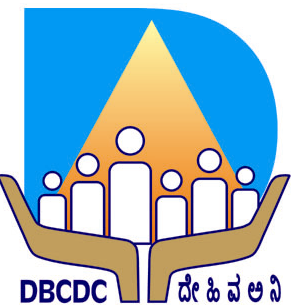 r.zÉÃªÀgÁd CgÀ¸ÀÄ »AzÀÄ½zÀ ªÀUÀðUÀ¼À C©üªÀÈ¢Þ ¤UÀªÀÄ ¤AiÀÄ«ÄvÀ, ¨ÉAUÀ¼ÀÆgÀÄ.(PÀ£ÁðlPÀ ¸ÀPÁðgÀzÀ GzÀåªÀÄ)£ÀA.16-r, 4£ÉÃ ªÀÄºÀr, «Ä®ègïì mÁåAPï ¨Éqï KjAiÀiÁ, ªÀ¸ÀAvÀ£ÀUÀgÀ, ¨ÉAUÀ¼ÀÆgÀÄ-52.----------------------------------------------------------------------zÉÃ»¤/¹§âA¢/ªÀiÁ.ºÀ.4(1)(©)/¹Dgï-108/2019-20                      C¢ü¸ÀÆZÀ£É	¨sÁgÀvÀ ¸ÀPÁðgÀzÀ 2005gÀ ªÀiÁ»w ºÀPÀÄÌ PÁAiÉÄÝ (PÉÃAzÀæ PÁAiÉÄÝ ¸ÀASÉå.22/2005) ZÁ¥ÀÖgï-|| ¸ÉPÀë£ï 4(1)(©) CrAiÀÄ°è ¸ÁªÀðd¤PÀ ¥Áæ¢üPÁgÀªÁzÀ r.zÉÃªÀgÁd CgÀ¸ÀÄ »AzÀÄ½zÀ ªÀUÀðUÀ¼À C©üªÀÈ¢Þ ¤UÀªÀÄPÉÌ ¸ÀA§A¢ü¹zÀ ªÀiÁ»wAiÀÄ£ÀÄß ¸ÁªÀðd¤PÀgÀ w¼ÀÄªÀ½PÉUÁV ¥ÀæPÀn¸À¯ÁVzÉ. 4(1)(©)(i)gÀ£ÀéAiÀÄ, ¸ÀA¸ÉÜAiÀÄ gÀZÀ£É ºÁUÀÆ CzÀgÀ ¥ÀæPÁAiÀÄðUÀ¼ÀÄ ªÀÄvÀÄÛ PÀvÀðªÀåUÀ¼ÀÄ:r.zÉÃªÀgÁd CgÀ¸ÀÄ »AzÀÄ½zÀ ªÀUÀðUÀ¼À C©üªÀÈ¢Þ ¤UÀªÀÄªÀ£ÀÄß 1956£ÉÃ PÀA¥À¤ PÁAiÉÄÝ C£ÀéAiÀÄ ¢£ÁAPÀ:28/10/1977gÀ°è PÀ£ÁðlPÀ ¸ÀPÁðgÀªÀÅ ¸ÁÜ¦¹gÀÄvÀÛzÉ. ¤UÀªÀÄzÀ ªÉÄªÉÆgÁåAqÀåA D¥sï C¸ÉÆÃ²AiÉÄÃµÀ£ï£À°è zÁR°¹gÀÄªÀ ¤UÀªÀÄzÀ ªÀÄÄRå zsÉåÃAiÉÆÃzÉÝÃ±ÀUÀ¼ÀÄ F ªÀÄÄA¢£ÀAwgÀÄvÀÛzÉ.       Main objectives to be pursued on incorporation of the Company to assist the members belonging to Backward Classes.To establish and develop village and Cottage Industries.To establish and develop small scale and medium scale industriesTo purchase and to lease on hire purchase basis to assist in purchasing of vehicles such as Auto rickshaws, Motor Cars, Lorries and Trucks and Machineries such as Sewing Machines, Printing Press, Lathes, Precision Instruments.To advance money to construct or purchase houses or purchase house-sites.To construct or acquire houses and sell them or lease them.To run provision shops for consumable articles, boarding houses and hostels or to lend money to acquire or run such shops, houses and hostels or to acquire such shops, houses, hostels and sell them or lease them.To advance loans to start the profession of Doctors, Engineers, Lawyers, Architects, Chartered Accountants or such other useful professions.  ¥Àæ¸ÀÄÛvÀ »AzÀÄ½zÀ ªÀUÀðUÀ¼À d£ÀgÀÄ ¸ÀéAiÀÄA GzÉÆåÃUÀ PÉÊUÉÆAqÀÄ CªÀgÀ DyðPÁ©üªÀÈ¢Þ ¸Á¢ü¸À®Ä ¤UÀªÀÄªÀÅ 2017-18gÀ ¸Á°UÉ F PÉ¼ÀPÀAqÀ AiÉÆÃd£ÉUÀ¼À£ÀÄß C£ÀÄµÁ×£ÀUÉÆ½¸ÀÄwÛzÉ. gÁdå ¸ÀPÁðgÀzÀ C£ÀÄzÁ£ÀzÀ AiÉÆÃd£ÉUÀ¼ÀÄ:ZÉÊvÀ£Àå ¸À©ìr PÀA ¸Á¥sïÖ¯ÉÆÃ£ï AiÉÆÃd£É.r.zÉÃªÀgÁd CgÀ¸ÀÄ ¸ÀéAiÀÄA GzÉÆåÃUÀ ªÉÊAiÀÄQÛPÀ ¸Á® AiÉÆÃd£É.QgÀÄ ¸Á® AiÉÆÃd£É.CjªÀÅ ±ÉÊPÀëtÂPÀ ¸Á® AiÉÆÃd£É.«zÉÃ² «±Àé«zÁå®AiÀÄUÀ¼À°è G£ÀßvÀ ªÁå¸ÀAUÀPÉÌ §rØgÀ»vÀ ¸Á®.  UÀAUÁPÀ¯Áåt ¤ÃgÁªÀj AiÉÆÃd£ÉC. ªÉÊAiÀÄÄQÛPÀ PÉÆ¼ÀªÉ¨Á«/vÉgÉzÀ ¨Á« ¤ÃgÁªÀj AiÉÆÃd£É D. ¸ÁªÀÄÆ»PÀ PÉÆ¼ÀªÉ¨Á« ¤ÃgÁªÀj AiÉÆÃd£ÉE. KvÀ ¤ÃgÁªÀj AiÉÆÃd£É.¸ÁA¥ÀæzÁ¬ÄPÀ ªÀÈwÛzÁgÀgÀ ªÀÄvÀÄÛ PÀÄ±À® PÀ«ÄðUÀ½UÉ DyðPÀ £ÉgÀªÀÅ.GzÀåªÀiÁ ²Ã®vÁ vÀgÀ¨ÉÃw PÁAiÀÄðPÀæªÀÄgÁ¶ÖçÃAiÀÄ »AzÀÄ½zÀ ªÀUÀðUÀ¼À ºÀtPÁ¸ÀÄ ªÀÄvÀÄÛ C©üªÀÈ¢Þ ¤UÀªÀÄ AiÉÆÃd£ÉUÀ¼ÀÄ.CªÀ¢ü¸Á® AiÉÆÃd£ÉªÀÄ»¼Á ¸ÀªÀÄÈ¢Þ AiÉÆÃd£É (ªÀÄ»¼Á ¸Àé¸ÀºÁAiÀÄ UÀÄA¥ÀÄUÀ½UÉ/ªÉÊAiÀÄQÛPÀ DyðPÀ £ÉgÀªÀÅ)PÀ£ÁðlPÀ C¯ÉªÀiÁj/CgÉC¯ÉªÀiÁj C©üªÀÈ¢Þ ªÀÄAqÀ½ MzÀV¸ÀÄªÀ ªÉÆvÀÛ¢AzÀ C£ÀÄµÁ×£ÀUÉÆ½¸ÀÄªÀ PÁAiÀÄðPÀæªÀÄUÀ¼ÀÄ.¸ÀéAiÀÄA GzÉÆåÃUÀ ¸Á® AiÉÆÃd£ÉªÀÄ»¼Á ¸Àé ¸ÀºÁAiÀÄ UÀÄA¥ÀÄUÀ½UÉ DyðPÀ £ÉgÀªÀÅ.CjªÀÅ ±ÉÊPÀëtÂPÀ ¸Á® AiÉÆÃd£ÉUÀAUÁ PÀ¯Áåt ¤ÃgÁªÀj AiÉÆÃd£ÉvÀgÀ¨ÉÃw PÁAiÀÄðPÀæªÀÄAiÉÆÃd£ÉUÀ¼À ¸ÀAQë¥ÀÛ «ªÀgÀUÀ¼ÀÄ ºÁUÀÆ C£ÀÄµÁ×£ÀzÀ «¢ü«zsÁ£ÀUÀ¼ÀÄ¸ÀPÁðgÀzÀ DzÉÃ±À ¸ÀASÉå: ¸ÀPÀE 573 ©¹J 95 ¢£ÁAPÀ: 23/02/1996 ¥ÀæPÁgÀ ¤UÀªÀÄzÀ J¯Áè AiÉÆÃd£ÉUÀ¼À°è »AzÀÄ½zÀ ªÀUÀðUÀ¼À ¥ÀæªÀUÀð 1 ªÀÄvÀÄÛ 2JUÉ ±ÉÃ.70gÀµÀÄÖ ¨sËwPÀ ºÁUÀÆ DyðPÀ ªÀÄvÀÄÛ ¥ÀæªÀUÀð 3J &3©UÉ ±ÉÃ.30gÀµÀÄÖ «ÄÃ¸À¯ÁwAiÀÄ£ÀÄß PÀqÁØAiÀÄªÁV ¥Á®£É ªÀiÁqÀ¨ÉÃPÀÄ.  ZÉÊvÀ£Àå ¸À©ìr PÀA ¸Á¥sïÖ ¯ÉÆÃ£ï AiÉÆÃd£É:»AzÀÄ½zÀ ªÀUÀðUÀ¼À ¥ÀæªÀUÀð-1, 2J, 3J ªÀÄvÀÄÛ 3© ¸ÉÃjzÀªÀgÁVgÀ¨ÉÃPÀÄ ºÁUÀÆ PÀÄlÄA§zÀ ªÁ¶ðPÀ ªÀgÀªÀiÁ£À UÁæªÀiÁAvÀgÀ ¥ÀæzÉÃ±ÀzÀªÀjUÉ gÀÆ.40,000/-UÀ¼ÀÄ ¥ÀlÖt ¥ÀæzÉÃ±ÀzÀªÀjUÉ gÀÆ.55,000/-UÀ¼À M¼ÀVgÀ¨ÉÃPÀÄ.¨ÁåAPïUÀ¼À ¸ÀºÀAiÉÆÃUÀzÉÆA¢UÉ C£ÀÄµÁ×£ÀUÉÆ½¸À¯ÁUÀÄvÀÛzÉ.¸ÀPÁðgÀzÀ DzÉÃ±À ¸ÀASÉå: ¸ÀPÀE/165/©JAJ¸ï/2011 ¢: 28/07/2011gÀ£ÀéAiÀÄ AiÉÆÃd£ÉAiÀÄ°è  »AzÀÄ½zÀ ªÀUÀðUÀ¼À d£ÀjUÉ UÀjµÀ× gÀÆ. 5.00®PÀëUÀ¼ÀªÀgÉUÉ ¸Á® MzÀV¸À¯ÁUÀÄªÀÅzÀÄ.¸ÀºÁAiÀÄzsÀ£À ±ÉÃ.30gÀµÀÄÖ CxÀªÀ UÀjµÀ× gÀÆ.10,000/-UÀ¼ÀÄ. gÀÆ.1.00®PÀëQÌAvÀ ºÉaÑ£À ¸Á®PÉÌ ¸ÀºÁAiÀÄzsÀ£À  ®¨sÀå«®è.gÀÆ.25000/-UÀ¼À ªÀgÉV£À ¸Á®PÉÌ ¤UÀªÀÄ¢AzÀ ±ÉÃ.30gÀµÀÄÖ ¸ÀºÁAiÀÄzsÀ£À ªÀiÁvÀæ ºÁUÀÆ gÀÆ.25001/-UÀ½AzÀ gÀÆ. 1.00®PÀëUÀ¼À ªÀgÉV£À ¸Á®PÉÌ ±ÉÃ.30gÀµÀÄÖ UÀjµÀ× gÀÆ.10000/-UÀ¼À ¸ÀºÁAiÀÄzsÀ£À ºÁUÀÆ ±ÉÃ.20gÀµÀÄÖ ªÀiÁfð£ï ºÀt. gÀÆ.1,00,001/- jAzÀ gÀÆ.5.00®PÀëUÀ¼À ªÀgÉUÉ ±ÉÃ.20gÀµÀÄÖ UÀjµÀ× gÀÆ.1.00®PÀëUÀ¼À ªÀiÁfð£ï ºÀt ¸Á® MzÀV¸À¯ÁUÀÄªÀÅzÀÄ. ªÀiÁfð£ï ºÀtPÉÌ ªÁ¶ðPÀ ±ÉÃ.4gÀ §rØzÀgÀ.G½PÉ ªÉÆvÀÛ ¨ÁåAPï ¥Á°£À ¸Á® ºÁUÀÆ ¨ÁåAPïUÀ¼À°è «¢ü¸ÀÄªÀ ZÁ°ÛAiÀÄ°ègÀÄªÀ §rØzÀgÀ.¸Á®zÀ GzÉÝÃ±À: PÀÈ¶ CªÀ®A©vÀ ZÀlÄªÀnPÉUÀ¼ÀÄ, ªÁå¥ÁgÀ, ¸ÉÃªÁªÀ®AiÀÄ ªÀÄvÀÄÛ ¸ÁjUÉ ªÀ®AiÀÄzÀ GzÉÝÃ±ÀUÀ¼ÀÄ.ªÀiÁfð£ï ºÀt ¸Á®zÀ ªÀÄgÀÄ¥ÁªÀw ¨ÁåAPï ¤UÀ¢¥Àr¹zÀ PÀAvÀÄUÀ¼ÀÄ/¤UÀªÀÄzÀ ªÀiÁfð£ï ºÀt ¸Á® ªÀÄAdÆgÁw DzÉÃ±ÀzÀ°è ¤UÀ¢¥Àr¹zÀ PÀAvÀÄUÀ¼À£ÀéAiÀÄ.DAiÀiÁ ¨ÁåAPï ±ÁSÉUÉ ¤UÀ¢ü¥Àr¹zÀ UÀÄjUÉ  1:1.25  C£ÀÄ¥ÁvÀzÀ°è Cfð ²¥sÁgÀ¸ÀÄì ªÀiÁqÀÄªÀÅzÀÄ.ZÉÊvÀ£Àå ¸À©ìr PÀA ¸Á¥sïÖ ¯ÉÆÃ£ï AiÉÆÃd£ÉAiÀÄ°è WÀlPÀ ªÉZÀÑ gÀÆ.1.00®PÀëUÀ¼À «ÄwAiÀÄ°è ¨ÁåAPïUÀ¼ÀÄ ¸Á® ªÀÄAdÆgÀÄ ªÀiÁrzÀ°è ±ÉÃ.30gÀµÀÄÖ UÀjµÀ× gÀÆ.10000/-UÀ¼À ¸ÀºÁAiÀÄzsÀ£À ªÀÄAdÆgÀÄ ªÀiÁqÀ¨ÉÃPÀÄ. WÀlPÀ ªÉZÀÑ gÀÆ.1.00®PÀëUÀ½UÉ ªÉÄÃ®àlÖ°è ±ÉÃ.20gÀµÀÄÖ ªÀiÁfð£ï ºÀt ªÀÄAdÆgÀÄ ªÀiÁqÀÄªÀÅzÀÄ. AiÀiÁªÀÅzÉÃ PÁgÀtPÀÆÌ ¨ÁåAPï ªÀÄAdÆgÀÄ ªÀiÁrzÀ WÀlPÀ ªÉZÀÑªÀ£ÀÄß PÀrªÉÄ ªÀiÁr ¸ÀºÁAiÀÄzsÀ£À ®¨sÀåªÁUÀÄªÀAvÉ ¥Àæ¸ÁÛªÀ£É ¸À°è¸À¨ÁgÀzÀÄ. ¥Àæ¸ÁÛªÀ£ÉAiÉÆA¢UÉ ¨ÁåAPï ªÀÄAdÆgÁw ¥ÀvÀæ/ªÀiÁfð£ï ºÀt PÉèöÊA ¥ÀvÀæzÀ eÉgÁPïì ¥ÀæwAiÀÄ£ÀÄß PÀqÁØAiÀÄªÁV ¥Àæ¸ÁÛªÀ£ÉAiÉÆA¢UÉ ¸À°è¸ÀÄªÀÅzÀÄ.¸ÀPÁðgÀzÀ DzÉÃ±À ¸ÀASÉå: »AªÀPÀ 31 ¸ÀªÀÄ£ÀéAiÀÄ 2013, ¨ÉAUÀ¼ÀÆgÀÄ ¢£ÁAPÀ: 25/02/2013gÀ£ÀéAiÀÄ F AiÉÆÃd£ÉAiÀÄrAiÀÄ°è ¥sÀ¯Á£ÀÄ¨sÀ«UÀ¼À£ÀÄß DAiÉÄÌ ªÀiÁqÀ®Ä ªÀÄÄRå PÁAiÀÄð¤ªÀðºÀuÁ¢üPÁjUÀ¼ÀÄ, f¯Áè ¥ÀAZÁAiÀÄvï EªÀgÀ CzsÀåPÀëvÉAiÀÄ°è  gÀa¹gÀÄªÀ DAiÉÄÌ ¸À«ÄwAiÀÄ ªÀÄÆ®PÀ ¥sÀ¯Á£ÀÄ¨sÀ«UÀ¼À£ÀÄß DAiÉÄÌ ªÀiÁqÀ¨ÉÃPÀÄ. r.zÉÃªÀgÁd CgÀ¸ÀÄ ¸ÀéAiÀÄA GzÉÆåÃUÀ ªÉÊAiÀÄQÛPÀ ¸Á® AiÉÆÃd£É:»AzÀÄ½zÀ ªÀUÀðUÀ¼À d£ÀgÀÄ ¸ÀéAiÀÄA GzÉÆåÃUÀ PÉÊUÉÆ¼Àî®Ä DyðPÀ ZÀlÄªÀnPÉUÀ½UÀ£ÀÄ¸ÁgÀ F PÉ¼ÀPÀAqÀAvÉ ¸Á® ªÀÄvÀÄÛ ¸ÀºÁAiÀÄzsÀ£À ¸Ë®¨sÀåªÀ£ÀÄß MzÀV¸À¯ÁUÀÄªÀÅzÀÄ. WÀlPÀ ªÉZÀÑ gÀÆ.50,000/-UÀ½UÉ  ±ÉÃ.30 gÀµÀÄÖ UÀjµÀÖ gÀÆ.10,000/-UÀ¼À ¸ÀºÁAiÀÄzsÀ£À G½PÉ ±ÉÃ.70gÀµÀÄÖ gÀÆ.40,000/-UÀ¼À£ÀÄß ±ÉÃ.4gÀ §rØ zÀgÀzÀ°è ¸Á®.WÀlPÀ ªÉZÀÑ gÀÆ.50.001/-jAzÀ gÀÆ.1,00,000/-UÀ¼ÀªÀgÉUÉ ±ÉÃ.20 gÀµÀÄÖ UÀjµÀÖ gÀÆ.20,000/-UÀ¼À ¸ÀºÁAiÀÄzsÀ£À G½PÉ ±ÉÃ.80gÀµÀÄÖ gÀÆ.80,000/-UÀ¼À£ÀÄß ±ÉÃ.4gÀ §rØ zÀgÀzÀ°è ¸Á®.WÀlPÀ ªÉZÀÑ gÀÆ.1,00,001/-jAzÀ gÀÆ.2,00,000/-UÀ¼ÀªÀgÉUÉ ±ÉÃ.15 gÀµÀÄÖ PÀ¤µÀÖ  gÀÆ.20,000/-UÀ¼À UÀjµÀÖ gÀÆ.30,000/-UÀ¼À ¸ÀºÁAiÀÄzsÀ£À G½PÉ ±ÉÃ.85gÀµÀÄÖ gÀÆ.1,70,000/-UÀ¼À£ÀÄß ±ÉÃ.4gÀ §rØ zÀgÀzÀ°è ¸Á®.CºÀðvÉ: C) »AzÀÄ½zÀ ªÀUÀðUÀ¼À ¥ÀæªÀUÀð-1, 2J, 3J ªÀÄvÀÄÛ 3© ¸ÉÃjzÀªÀgÁVgÀ¨ÉÃPÀÄ. («±ÀéPÀªÀÄð ¸ÀªÀÄÄzÁAiÀÄ ºÁUÀÆ ªÀÄwAiÀÄ C®à¸ÀASÁåvÀgÀ ¸ÀªÀÄÄzÁAiÀÄUÀ¼À£ÀÄß ºÉÆgÀvÀÄ¥Àr¹)D) PÀÄlÄA§zÀ ªÁ¶ðPÀ ªÀgÀªÀiÁ£À UÁæªÀiÁAvÀgÀ ¥ÀæzÉÃ±ÀzÀªÀjUÉ gÀÆ.40,000/-UÀ¼ÀÄ ¥ÀlÖt ¥ÀæzÉÃ±ÀzÀªÀjUÉ gÀÆ.55,000/-UÀ¼À M¼ÀVgÀ¨ÉÃPÀÄ. E) CfðzÁgÀgÀ ªÀAiÀÄ¸ÀÄì 18 jAzÀ 55 ªÀµÀðzÉÆ¼ÀVgÀ¨ÉÃPÀÄ. F) PÀ£ÁðlPÀ gÁdåzÀ SÁAiÀÄA ¤ªÁ¹AiÀiÁVgÀ¨ÉÃPÀÄ.G) F »AzÉ FUÁUÀ¯ÉÃ ¤UÀªÀÄzÀ AiÉÆÃd£ÉUÀ¼À°è ¸Ë®¨sÀå ¥ÀqÉ¢gÀ¨ÁgÀzÀÄ.¸Á®zÀ ªÀÄgÀÄ¥ÁªÀw CªÀ¢ü:  3 ªÀµÀðUÀ¼ÀÄ(ªÀiÁ¹PÀ PÀAvÀÄUÀ¼À°è).¸Á®zÀ GzÉÝÃ±ÀUÀ¼ÀÄ: F AiÉÆÃd£ÉAiÀÄ°è PÀÈ¶ CªÀ®A©üvÀ ZÀlÄªÀnPÉUÀ¼ÀÄ, ªÁå¥ÁgÀ ZÀlÄªÀnPÉUÀ¼ÀÄ ºÁUÀÆ ¸ÉÃªÁ ªÀ®AiÀÄ ZÀlÄªÀnPÉUÀ½UÉ ¸Á® ¸Ë®¨sÀå MzÀV¸ÀÄªÀÅzÀÄ. QgÀÄ¸Á® AiÉÆÃd£É:- F AiÉÆÃd£ÉAiÀÄ°è PÀÄ±À° CxÀªÁ PÀÄ±À°AiÀÄ®èzÀ ªÀåQÛUÀ¼ÀÄ £ÀUÀgÀ, ¥ÀlÖt ªÀÄvÀÄÛ ºÉÆÃ§½ ºÀAvÀUÀ¼À°è ¸ÀtÚ ¥ÀæªÀiÁtzÀ ªÁå¥ÁgÀ ZÀlÄªÀnPÉUÀ¼À£ÀÄß PÉÊUÉÆ¼Àî®Ä ¸Àé ¸ÀºÁAiÀÄ UÀÄA¥ÀÄUÀ¼À ªÀÄÆ®PÀ ¸Á® ¸Ë®¨sÀå ¤ÃqÀÄªÀÅzÀÄ. ¸Á®zÀ GzÉÝÃ±À: ¸ÀtÚ ªÁå¥ÁgÀ ZÀÄlÄªÀnPÉUÀ¼ÁzÀ ºÀtÄÚ, vÀgÀPÁj ªÁå¥ÁgÀ, ºÁ®Ä ªÁå¥ÁgÀ, ºÀÆ ªÁå¥ÁgÀ, «ÄÃ£ÀÄªÁå¥ÁgÀ, nÃ/PÁ¦ü ¸ÁÖ¯ï, ¸ÀtÚ ªÁå¥ÁgÀ EvÁå¢ ªÁå¥ÁgÀzÀ ZÀlÄªÀnPÉUÀ½UÉ UÀjµÀ× gÀÆ.15,000/-UÀ¼À DyðPÀ £ÉgÀªÀÅ.CºÀðvÉ: »AzÀÄ½zÀ ªÀUÀðUÀ¼À ¥ÀæªÀUÀð-1, 2J, 3J ªÀÄvÀÄÛ 3© ¸ÉÃjzÀªÀgÁVgÀ¨ÉÃPÀÄ («±ÀéPÀªÀÄð ¸ÀªÀÄÄzÁAiÀÄ ºÁUÀÆ ªÀÄwAiÀÄ C®à¸ÀASÁåvÀgÀ ¸ÀªÀÄÄzÁAiÀÄUÀ¼À£ÀÄß ºÉÆgÀvÀÄ¥Àr¹)¸ÀºÁAiÀÄzsÀ£À: UÀjµÀ× gÀÆ.5,000/-UÀ¼ÀÄ.¸Á®zÀ ªÉÆvÀÛ: gÀÆ.10,000/-UÀ¼ÀÄ.§rØzÀgÀ: ¸Àé ¸ÀºÁAiÀÄ ¸ÀAWÀUÀ¼ÀÄ ¸Á®zÀ ªÉÆvÀÛªÀ£ÀÄß ªÁ¶ðPÀ ±ÉÃPÀqÀ 4gÀ §rØAiÉÆA¢UÉ ¤UÀªÀÄPÉÌ »A¢gÀÄV¸À¨ÉÃPÁVgÀÄvÀÛzÉ. ±ÉÃPÀqÀ 1gÀ ¨sÁUÀ §rØAiÀÄ£ÀÄß ºÉZÀÄÑªÀjAiÀiÁV ¥ÀqÉzÀÄ ¸Àé-¸ÀºÁAiÀÄ UÀÄA¥ÀÄUÀ¼ÀÄ ¸ÉÃªÁ ±ÀÄ®ÌªÁV ElÄÖPÉÆ¼Àî§ºÀÄzÀÄ. ¥sÀ¯Á£ÀÄ¨sÀ«UÀ¼ÀÄ ¸Àé¸ÀºÁAiÀÄ UÀÄA¥ÀÄUÀ¼À ¸ÀzÀ¸ÀågÁVgÀ¨ÉÃPÀÄ. ¥sÀ¯Á£ÀÄ¨sÀ«UÀ¼ÀÄ ©.¦.J¯ï. PÀÄlÄA§PÉÌ ¸ÉÃjzÀªÀgÁVgÀ¨ÉÃPÀÄ, ¸ÀPÁðj/¸ÀPÁðj ¸ÁéªÀÄåzÀ ¸ÀA¸ÉÜUÀ¼À°è GzÉÆåÃUÀzÀ°ègÀ¨ÁgÀzÀÄ.ªÀÄgÀÄ¥ÁªÀw: ¸Àé¸ÀºÁAiÀÄ UÀÄA¥ÀÄUÀ¼ÀÄ ¸Á®zÀ ªÉÆvÀÛªÀ£ÀÄß 36 wAUÀ¼À°è, 12 vÉæöÊªÀiÁ¹PÀ PÀAvÀÄUÀ¼À°è ¸Á® ªÀÄgÀÄ¥ÁªÀw ªÀiÁqÀ¨ÉÃPÀÄ. CjªÀÅ-±ÉÊPÀëtÂPÀ ¸Á® AiÉÆÃd£É: ¸Á®zÀ GzÉÝÃ±À: »AzÀÄ½zÀ ªÀUÀðUÀ¼À ¸ÉÃjzÀ «zÁåyðUÀ½UÉ ±ÉÊPÀëtÂPÁ©üªÀÈ¢ÞUÁV DyðPÀ £ÉgÀªÀÅ.¸Á®zÀ ªÉÆvÀÛ: ªÁ¶ðPÀ gÀÆ.1.00®PÀëUÀ¼ÀAvÉ PÉÆÃ¸ïð CªÀ¢üUÉ UÀjµÀ× gÀÆ.4.00 jAzÀ gÀÆ.5.00®PÀëUÀ¼À ªÀgÉUÉ ¸Á®.§rØzÀgÀ: ªÁ¶ðPÀ ±ÉÃ.2gÀµÀÄÖ.CºÀðvÉ: C) »AzÀÄ½zÀ ªÀUÀðUÀ¼À ¥ÀæªÀUÀð-1, 2J, 3J ªÀÄvÀÄÛ 3©UÉ ¸ÉÃjgÀ¨ÉÃPÀÄ. («±ÀéPÀªÀÄð ¸ÀªÀÄÄzÁAiÀÄ ºÁUÀÆ ªÀÄwAiÀÄ C®à¸ÀASÁåvÀgÀ ¸ÀªÀÄÄzÁAiÀÄUÀ¼À£ÀÄß ºÉÆgÀvÀÄ¥Àr¹)D) C¨sÀåyðUÀ¼À PÀÄlÄA§zÀ ªÁ¶ðPÀ DzÁAiÀÄ gÀÆ.3.50®PÀëUÀ¼À «ÄwAiÀÄ°ègÀ¨ÉÃPÀÄ.E) ¸ÁªÀiÁ£Àå ¥ÀæªÉÃ±À ¥ÀjÃPÉë ªÀÄÆ®PÀ(¹.E.n.) ¥ÀæªÉÃ±À ¥ÀqÉ¢gÀ¨ÉÃPÀÄ.ªÁå¸ÀAUÀzÀ PÉÆÃ¸ïðUÀ¼ÀÄ: (1) ©.E., (2) JA.©.©.J¸ï., (3) ©.AiÀÄÆ.JA.J¸ï., (4) ©.r.J¸ï. (5) ©.J.JA.J¸ï. (6) ©.JZï.JA.J¸ï. (7) JA.©.J. (8) JA.mÉPï. (9) JA.E., (10) JA.r., (11) ¦ºÉZï.r. (12) ©.¹.J./JA.¹.J (13) JA.J¸ï.DVææPÀ®Ñgï (14)©.J¸ï¹. £À¹ðAUï, (15)©.¥sÁgÀA/JA.¥sÁgÀA (16) ©.J¸ï¹. ¥ÁågÁ ªÉÄrPÀ¯ï (17) ©.J¸ï¹. §AiÉÆÃ mÉPÁß®f (18) ©.mÉPï (19) ©.¦.n. (20) ©.«.J¸ï.¹/JA.«.J¸ï.¹. (21)©.J£ï.JA. (22)©.ºÉZï.JªÀiï. (23)JA.r.J¸ï. (24) JA.J¸ï.qÀ§Æèöå (25) J¯ï.J¯ï.JA. (26)JA.J¥sï.J. (27) JA.J¸ï¹. §AiÉÆÃ mÉPÁß®f ªÀÄvÀÄÛ (28) JA.J¸ï¹. JfªÀÄgÀÄ¥ÁªÀw: PÉÆÃ¸ïð ¥ÀÆtðUÉÆAqÀ 4 wAUÀ¼À £ÀAvÀgÀ 3 ªÀµÀðUÀ¼À°è ªÀiÁ¹PÀ PÀAvÀÄUÀ¼À°è ªÀÄgÀÄ¥ÁªÀw ªÀiÁqÀÄªÀÅzÀÄ.D¨sÀåyðUÀ¼À DAiÉÄÌ: F PÁAiÀÄðPÀæªÀÄzÀ°è PÀ£ÁðlPÀ ¥ÀjÃPÁë ¥Áæ¢üPÁgÀ¢AzÀ ¥ÀæªÉÃ±À ¥ÀqÉzÀÄ ªÁå¸ÀAUÀ ªÀiÁqÀÄªÀ «zÁåyðUÀ¼À£ÀÄß ºÉÆgÀvÀÄ ¥Àr¹, EvÀgÉ PÉÆÃ¸ïðUÀ¼À°è ªÁå¸ÀAUÀ ªÀiÁqÀÄªÀ «zÁåyðUÀ¼À£ÀÄß DAiÀiÁ f¯ÉèAiÀÄ f¯Áè ¥ÀAZÁAiÀÄvïUÀ¼À ªÀÄÄRå PÁAiÀÄð¤ªÀðºÀuÁ¢üPÁjUÀ¼À CzsÀåPÀëvÉAiÀÄ°è gÀa¹gÀÄªÀ f¯Áè DAiÉÄÌ ¸À«Äw ªÀÄÆ®PÀ f¯ÉèUÉ ¤UÀ¢¥Àr¹zÀ DyðPÀ ªÀÄvÀÄÛ ¨sËwPÀ UÀÄjUÉ C£ÀÄUÀÄtªÁV «zÁåyðUÀ¼À£ÀÄß DAiÉÄÌ ªÀiÁqÀÄªÀÅzÀÄ. CjªÀÅ AiÉÆÃd£ÉAiÀÄ°è ¹En ªÀÄÆ®PÀ ¥ÀæªÉÃ±À ¥ÀqÉzÀÄ ªÀÈwÛ¥ÀgÀ PÉÆÃ¸ïðUÀ¼À°è ªÁå¸ÀAUÀ ªÀiÁqÀÄªÀ «zÁåyðUÀ½UÉ ¸Á® ¸Ë®¨sÀå MzÀV¸À®Ä D£ï ¯ÉÊ£ï ªÀÄÆ®PÀ CfðUÀ¼À£ÀÄß DºÁé¤¸À¯ÁUÀÄwÛzÉ. PÀ£ÁðlPÀ ¥ÀjÃPÁë ¥Áæ¢üPÁgÀPÉÌ ªÀÄÄAUÀqÀ ºÀtªÀ£ÀÄß ¥ÁªÀw¹zÀÄÝ, ¸Á® ªÀÄAdÆgÀÄ ªÀiÁrzÀ «zÁåyðUÀ½UÉ ¹ÃlÄ ¥ÀqÉAiÀÄÄªÀ ºÀAvÀzÀ°è ¹En ±ÀÄ®ÌªÀ£ÀÄß ºÉÆAzÁtÂPÉ ªÀiÁqÀ¯ÁUÀÄvÀÛzÉ.«zÉÃ² «±Àé«zÁå®AiÀÄUÀ¼À°è G£ÀßvÀ ²PÀët ªÁå¸ÀAUÀPÉÌ DyðPÀ £ÉgÀªÀÅ:GzÉÝÃ±À: «zÉÃ² «±Àé«zÁå®AiÀÄUÀ¼À°è ¦.ºÉZï.r., ¥ÉÆÃ¸ïÖ qÁPÀÖç¯ï ªÀÄvÀÄÛ ªÀiÁ¸ÀÖgï rVæ ªÁå¸ÀAUÀPÉÌ ¥ÀæªÉÃ±À ºÉÆA¢zÀ »AzÀÄ½zÀ ªÀUÀðUÀ¼À ¥ÀæªÀUÀð-1, 2J, 3J, 3© («±ÀéPÀªÀÄð ¸ÀªÀÄÄzÁAiÀÄUÀ¼À ªÀÄvÀÄÛ ªÀÄwÃAiÀÄ C®à¸ÀASÁåvÀgÀ£ÀÄß ºÉÆgÀvÀÄ¥Àr¹) «zÁåyðUÀ½UÉ §rØ gÀ»vÀ ¸Á®.¸Á®zÀ ªÉÆvÀÛ: ªÁ¶ðPÀ UÀjµÀ× gÀÆ.3.50®PÀëUÀ¼ÀAvÉ 3 ªÀµÀðzÀ CªÀ¢üUÉ UÀjµÀ× gÀÆ.10.00®PÀëUÀ¼ÀÄ.C¨sÀåyðAiÀÄ ªÀAiÀÄ¸ÀÄì 35 ªÀµÀðUÀ¼À ªÀAiÉÆÃ«ÄwAiÀÄ°ègÀ¨ÉÃPÀÄ.PÀÄlÄA§zÀ ªÁ¶ðPÀ DzÁAiÀÄ gÀÆ.3,50,000/-UÀ¼À «ÄwAiÀÄ°ègÀ¨ÉÃPÀÄ.ªÁå¸ÀAUÀPÉÌ ¥ÀæªÉÃ±À ¥ÀqÉzÀ §UÉÎ «zÉÃ² «±Àé«zÁå®AiÀÄUÀ¼À ¥ÀæªÉÃ±À ¥ÀvÀæ, «Ã¸Á, ¥Á¸ï¥ÉÆÃmïð, KgïnPÉÃmï£À ¥Àæw MzÀV¸À¨ÉÃPÀÄ.¸Á®zÀ ¨sÀzÀævÉUÉ «zÁåyðAiÀÄ vÀAzÉ CxÀªÁ eÁ«ÄÃ£ÀÄzÁgÀgÀÄ ºÉÆA¢gÀÄªÀ ¹ÜgÁ¹ÜAiÀÄ£ÀÄß ¤UÀªÀÄPÉÌ DzsÁgÀ ªÀiÁqÀ¨ÉÃPÀÄ. (PÉÆ¯ÁålgÀ¯ï ¸ÉPÀÆåjn)C¨sÀåyðUÀ¼À DAiÉÄÌ: ¸ÀPÁðgÀzÀ ¥ÀæzsÁ£À PÁAiÀÄðzÀ²ðUÀ¼ÀÄ/PÁAiÀÄðzÀ²ðUÀ¼ÀÄ, »AzÀÄ½zÀ ªÀUÀðUÀ¼À PÀ¯Áåt E¯ÁSÉ EªÀgÀ CzsÀåPÀëvÉAiÀÄ°è gÀa¹gÀÄªÀ DAiÉÄÌ ¸À«ÄwAiÀÄ ªÀÄÆ®PÀ DAiÉÄÌ ªÀiÁqÀÄªÀÅzÀÄ.ªÀÄgÀÄ¥ÁªÀw CªÀ¢ü: ªÀÄgÀÄ¥ÁªÀw CªÀ¢ü UÀjµÀ× 60 ªÀiÁ¹PÀ PÀAvÀÄUÀ¼ÀÄ. ªÁå¸ÀAUÀ ¥ÀÆtðUÉÆAqÀ 1 ªÀµÀðzÀ £ÀAvÀgÀ CxÀªÁ GzÉÆåÃUÀ zÉÆgÉvÀ 6 wAUÀ¼À £ÀAvÀgÀ ªÀÄgÀÄ¥ÁªÀw PÀAvÀÄ ¥ÁægÀA¨sÀªÁUÀÄvÀÛzÉ.UÀAUÁPÀ¯Áåt ¤ÃgÁªÀj AiÉÆÃd£É: GzÉÝÃ±À: »AzÀÄ½zÀ ªÀUÀðUÀ¼À ¸ÀtÚ ªÀÄvÀÄÛ Cw¸ÀtÚ gÉÊvÀgÀ d«ÄÃ£ÀÄUÀ½UÉ ¤ÃgÁªÀj ¸Ë®¨sÀå MzÀV¸ÀÄªÀÅzÀÄ.CºÀðvÉ: »AzÀÄ½zÀ ªÀUÀðUÀ¼À ¥ÀæªÀUÀð-1, 2J, 3J ªÀÄvÀÄÛ 3© ¸ÉÃjzÀªÀgÁVzÀÄÝ, ¸ÀtÚ ªÀÄvÀÄÛ Cw ¸ÀtÚ gÉÊvÀgÁVgÀ¨ÉÃPÀÄ. CªÀgÀ PÀÄlÄA§zÀ ªÁ¶ðPÀ ªÀgÀªÀiÁ£À UÁæªÀiÁAvÀgÀ ¥ÀæzÉÃ±ÀzÀªÀjUÉ gÀÆ.40000/-UÀ¼À M¼ÀVgÀ¨ÉÃPÀÄ.¸Ë®¨sÀå: ªÉÊAiÀÄÄQÛPÀ ¤ÃgÁªÀj PÉÆ¼ÀªÉ¨Á« AiÉÆÃd£É: F AiÉÆÃd£ÉAiÀÄ°è  GqÀÄ¦, zÀQët PÀ£ÀßqÀ, PÉÆqÀUÀÄ, GvÀÛgÀ PÀ£ÀßqÀ, aPÀÌªÀÄUÀ¼ÀÆgÀÄ, ²ªÀªÉÆUÀÎ ªÀÄvÀÄÛ ºÁ¸À£À f¯ÉèUÀ¼À°è PÀ¤µÀ× 1 JPÀgÉ d«ÄÃ£ÀÄ ºÉÆA¢gÀ¨ÉÃPÀÄ. G½PÉ f¯ÉèUÀ¼À°è MAzÉÃ ¸ÀÜ¼ÀzÀ°è ºÉÆA¢PÉÆAqÀAvÉ EgÀÄªÀ PÀ¤µÀ× 2 JPÀgÉ d«ÄÃ£ÀÄ EgÀ¨ÉÃPÀÄ.  	WÀlPÀªÉZÀÑ: gÀÆ.2.50®PÀëUÀ¼ÀÄ. gÀÆ.2.00®PÀëUÀ¼À ¸ÀºÁAiÀÄzsÀ£À(¸À©ìr) ºÁUÀÆ gÀÆ.50,000/-UÀ¼ÀÄ ªÁ¶ðPÀ ±ÉÃ.4gÀ §rØzÀgÀzÀ°è ¸Á®. ªÀÄgÀÄ¥ÁªÀw CªÀ¢ü: ¸Á®zÀ  ªÀÄgÀÄ¥ÁªÀw CªÀ¢ü 3 ªÀµÀðUÀ¼ÀÄ. PÉÆgÉzÀ	PÉÆ¼ÀªÉ ¨Á«UÀ½UÉ «zÀÄåvï ¸ÀA¥ÀPÀð PÀ°à¹ Dgï.Dgï. ¸ÀASÉå ¤ÃrzÀ £ÀAvÀgÀ «zÀÄåvï ¸ÀgÀ§gÁdÄ PÀA¥À¤UÀ½UÉ «zÀÄå¢ÞÃPÀgÀt ªÉZÀÑªÁV. ¥Àæw PÉÆ¼ÀªÉ ¨Á«UÀ½UÉ MlÄÖ WÀlPÀ ªÉZÀÑzÀ°è gÀÆ.50000/-UÀ¼ÀAvÉ ¥ÁªÀw¸À¯ÁUÀÄªÀÅzÀÄ. ¨ÉAUÀ¼ÀÆgÀÄ £ÀUÀgÀ, ¨ÉAUÀ¼ÀÆgÀÄ UÁæ, gÁªÀÄ£ÀUÀgÀ, PÉÆÃ¯ÁgÀ, aPÀÌ§¼Áî¥ÀÄgÀ, vÀÄªÀÄPÀÆgÀÄ, f¯ÉèUÀ¼À°è ªÉÊAiÀÄQÛPÀ PÉÆ¼ÀªÉ ¨Á«AiÀÄ WÀlPÀ ªÉZÀÑ  gÀÆ.4.00®PÀëUÀ¼ÀÄ, EzÀgÀ°è gÀÆ.3.50®PÀëUÀ¼À ¸ÀºÁAiÀÄzsÀ£À ºÁUÀÆ gÀÆ.50000/-UÀ¼À ¸Á®ªÁVgÀÄvÀÛzÉ.¸ÁªÀÄÆ»PÀ ¤ÃgÁªÀj PÉÆ¼ÀªÉ¨Á« AiÉÆÃd£É: ¥ÀæªÀUÀð-1, 2J, 3J & 3©UÉ ¸ÉÃjzÀ PÀ¤µÀ× 3 d£À ¸ÀtÚ ªÀÄvÀÄÛ Cw¸ÀtÚ gÉÊvÀgÀÄ ºÉÆA¢gÀÄªÀ 8 JPÀgÉ ªÀÄvÀÄÛ CzÀQÌAvÀ ºÉaÑ£À d«ÄÃ¤UÉ ¸ÁªÀÄÆ»PÀªÁV ¤ÃgÁªÀj ¸Ë®¨sÀå. 	WÀlPÀ ªÉZÀÑ: 8-15 JPÀgÉ d«ÄÃ¤UÉ gÀÆ.4.00®PÀëUÀ¼À  ªÉZÀÑzÀ°è 2 PÉÆ¼ÀªÉ¨Á« ºÁUÀÆ 15 JPÀgÉVAvÀ ºÉZÀÄÑ d«ÄÃ£ÀÄ M¼À¥ÀqÀÄªÀ WÀlPÀUÀ½UÉ ¤UÀ¢vÀ WÀlPÀªÉZÀÑ gÀÆ.6.00®PÀëUÀ¼À ªÉZÀÑzÀ°è 3 PÉÆ¼ÀªÉ¨Á«UÀ¼À£ÀÄß PÉÆgÉ¬Ä¹ ¥ÀA¥ï¸Émï ªÀÄvÀÄÛ G¥ÀPÀgÀtUÀ¼À£ÀÄß ¸ÀgÀ§gÁdÄ ªÀiÁqÀÄªÀÅzÀÄ ºÁUÀÆ «zÀÄå¢ÝÃPÀgÀtPÉÌ oÉÃªÀtÂ ¥ÁªÀw¹ «zÀÄåvï ¸ÀA¥ÀPÀð PÀ°à¹ ¤ÃgÁªÀj ¸Ë®¨sÀå MzÀV¸ÀÄªÀÅzÀÄ. EzÀÄ ¥ÀÆtð C£ÀÄzÁ£ÀªÁVgÀÄvÀÛzÉ.vÉgÉzÀ¨Á«: ªÉÊAiÀÄÄQÛPÀ ¤ÃgÁªÀj PÉÆ¼ÀªÉ¨Á« AiÉÆÃd£ÉUÉ ¤UÀ¢¥Àr¹zÀ WÀlPÀ ªÉZÀÑzÀ°è PÀgÁªÀ½ ºÁUÀÆ ªÀÄ¯É£ÁqÀÄ ¥ÀæzÉÃ±ÀzÀ f¯ÉèUÀ¼À°è vÉgÉzÀ¨Á« ¤ÃgÁªÀj ¸Ë®¨sÀå MzÀV¸À®Ä CªÀPÁ±À«gÀÄvÀÛzÉ.¸ÁªÀÄÆ»PÀ KvÀ ¤ÃgÁªÀj AiÉÆÃd£É: ¨sÀÆªÀÄlÖzÀ°è ±Á±ÀévÀªÁV zÉÆgÉAiÀÄÄªÀ d®¸ÀA¥À£ÀÆä®UÀ¼ÁzÀ £À¢, PÉgÉ, ºÀ¼Àî EªÀÅUÀ½UÉ ªÉÆÃmÁgï C¼ÀªÀr¹ ¥ÉÊ¥ï¯ÉÊ£ï ªÀÄÆ®PÀ RÄ¶Ì d«ÄÃ£ÀÄUÀ½UÉ ¤ÃgÁªÀj ¸Ë®¨sÀå MzÀV¸ÀÄªÀÅzÀÄ. 	WÀlPÀªÉZÀÑ: ¸ÁªÀÄÆ»PÀ ¤ÃgÁªÀj AiÉÆÃd£ÉUÉ ¤UÀ¢¥Àr¹zÀ WÀlPÀ ªÉZÀÑzÀ°è ¸Ë®¨sÀå MzÀV¸ÀÄªÀÅzÀÄ. F PÁAiÀÄðPÀæªÀÄPÉÌ DAiÀiÁ «zsÁ£À¸À¨sÁ PÉëÃvÀæPÉÌ ¤UÀ¢¥Àr¹zÀ DyðPÀ UÀÄjAiÀÄ£ÀéAiÀÄ «ÄÃ¸À¯Áw C£ÀÄ¥ÁvÀ  ¥ÀæªÀUÀð-1 ªÀÄvÀÄÛ 2JUÉ 70% ¥ÀæªÀUÀð-3J ªÀÄvÀÄÛ 3©UÉ 30%gÀAvÉ ªÉÊAiÀÄQÛPÀ/¸ÁªÀÄÆ»PÀ ¤ÃgÁªÀj WÀlPÀUÀ¼À£ÀÄß DAiÉÄÌ ªÀiÁr ¸Ë®¨sÀå MzÀV¸À¨ÉÃPÀÄ. ¸ÁA¥ÀæzÁ¬ÄPÀ PÀÄ±À®PÀ«ÄðUÀ¼ÀÄ ªÀÄvÀÄÛ ªÀÈwÛ PÀ¸ÀÄ§ÄzÁgÀjUÉ ¸Á® ªÀÄvÀÄÛ ¸ÀºÁAiÀÄzsÀ£À:-		¸ÁA¥ÀæzÁ¬ÄPÀ ªÀÈwÛ ªÀÄvÀÄÛ PÀÄ±À®PÀ«ÄðUÀ½UÉ CªÀgÀ ªÀÈwÛ PË±À®åvÉAiÀÄ£ÀÄß C©üªÀÈ¢Ý ¥Àr¹PÉÆ¼Àî®Ä ªÀÈwÛAiÀÄ£ÀÄ¸ÁgÀ F PÉ¼ÀPÀAqÀAvÉ ¸Á® ¸Ë®¨sÀå MzÀV¸À¯ÁUÀÄªÀÅzÀÄ. WÀlPÀ ªÉZÀÑ gÀÆ.50,000/-UÀ½UÉ  ±ÉÃ.30 gÀµÀÄÖ UÀjµÀÖ gÀÆ.10,000/-UÀ¼À ¸ÀºÁAiÀÄzsÀ£À G½PÉ ±ÉÃ.70 gÀµÀÄÖ gÀÆ.40,000/-UÀ¼À£ÀÄß ±ÉÃ.2gÀ §rØ zÀgÀzÀ°è ¸Á®.WÀlPÀ ªÉZÀÑ gÀÆ.50.001/-jAzÀ gÀÆ.1,00,000/-UÀ¼ÀªÀgÉUÉ ±ÉÃ.20 gÀµÀÄÖ UÀjµÀÖ gÀÆ.20,000/-UÀ¼À ¸ÀºÁAiÀÄzsÀ£À G½PÉ ±ÉÃ.80 gÀµÀÄÖ gÀÆ.80,000/-UÀ¼À£ÀÄß ±ÉÃ.2gÀ §rØ zÀgÀzÀ°è ¸Á®.WÀlPÀ ªÉZÀÑ gÀÆ.1,00,001/-jAzÀ gÀÆ.2,00,000/-UÀ¼ÀªÀgÉUÉ ±ÉÃ.15gÀµÀÄÖ gÀÆ.20,000/-UÀ¼ÀÄ UÀjµÀÖ gÀÆ.30,000/-UÀ¼À ¸ÀºÁAiÀÄzsÀ£À G½PÉ ±ÉÃ.85 gÀµÀÄÖ gÀÆ.1,70,000/-UÀ¼À£ÀÄß ±ÉÃ.2gÀ §rØ zÀgÀzÀ°è ¸Á®.CºÀðvÉ: »AzÀÄ½zÀ ªÀUÀðUÀ¼À ¥ÀæªÀUÀð-1, 2J, 3J ªÀÄvÀÄÛ 3© ¸ÉÃjzÀªÀgÁVgÀ¨ÉÃPÀÄ («±ÀéPÀªÀÄð ¸ÀªÀÄÄzÁAiÀÄUÀ¼À ªÀÄvÀÄÛ ªÀÄwÃAiÀÄ C®à¸ÀASÁåvÀgÀ£ÀÄß ºÉÆgÀvÀÄ¥Àr¹) ºÁUÀÆ PÀÄlÄA§zÀ ªÁ¶ðPÀ ªÀgÀªÀiÁ£À UÁæªÀiÁAvÀgÀ ¥ÀæzÉÃ±ÀzÀªÀjUÉ gÀÆ.40000/-UÀ¼ÀÄ ¥ÀlÖt ¥ÀæzÉÃ±ÀzÀªÀjUÉ gÀÆ.55,000/-UÀ¼À M¼ÀVgÀ¨ÉÃPÀÄ. F PÉ¼ÀPÀAqÀ 47 ¸ÁA¥ÀæzÁ¬ÄPÀ ªÀÈwÛ/PÀÄ±À® PÀ«Äð ªÀÈwÛAiÀÄ£ÀÄß PÉÊUÉÆ¼ÀÄîwÛgÀ¨ÉÃPÀÄ. «±ÉÃµÀ ¸ÀÆZÀ£É: PÀ£ÁðlPÀ «±ÀéPÀªÀÄð ¸ÀªÀÄÄzÁAiÀÄUÀ¼À C©üªÀÈ¢Þ ¤UÀªÀÄ ¸ÁÜ¥À£ÉAiÀiÁVgÀÄªÀÅzÀjAzÀ F ªÉÄÃ®ÌAqÀ ªÀÈwÛUÀ¼À°è «±ÀéPÀªÀÄð ¸ÀªÀÄÄzÁAiÀÄzÀªÀgÀÄ PÉÊUÉÆ¼ÀÄîªÀ ªÀÈwÛUÀ½UÉ, F AiÉÆÃd£ÉAiÀÄ°è ¸Ë®¨sÀå MzÀV¸À®Ä CªÀPÁ±À«gÀÄªÀÅ¢®è.gÁ¶ÖçÃAiÀÄ »AzÀÄ½zÀ ªÀUÀðUÀ¼À ºÀtPÁ¸ÀÄ ªÀÄvÀÄÛ C©üªÀÈ¢Þ ¤UÀªÀÄzÀ ¸Á® AiÉÆÃd£ÉUÀ¼ÀÄ:¸ÀPÁðgÀzÀ DzÉÃ±À ¸ÀASÉå: »AªÀPÀ 31 ¸ÀªÀÄ£ÀéAiÀÄ 2013, ¨ÉAUÀ¼ÀÆgÀÄ ¢£ÁAPÀ: 25/02/2013gÀ£ÀéAiÀÄ F AiÉÆÃd£ÉAiÀÄrAiÀÄ°è ¥sÀ¯Á£ÀÄ¨sÀ«UÀ¼À£ÀÄß DAiÉÄÌ ªÀiÁqÀ®Ä ªÀÄÄRå PÁAiÀÄð¤ªÀðºÀuÁ¢üPÁjUÀ¼ÀÄ, f¯Áè ¥ÀAZÁAiÀÄvï EªÀgÀ CzsÀåPÀëvÉAiÀÄ°è ¥sÀ¯Á£ÀÄ¨sÀ«UÀ¼À DAiÉÄÌ ¸À«Äw ªÀÄÆ®PÀ DAiÉÄÌ ªÀiÁqÀ¨ÉÃPÀÄ. CªÀ¢ü ¸Á® AiÉÆÃd£É:	F AiÉÆÃd£ÉAiÀÄ°è PÀÈ¶ ªÀÄvÀÄÛ PÀÈ¶ CªÀ®A©vÀ ZÀlÄªÀnPÉUÀ¼ÀÄ, ¸ÀtÚ ªÁå¥ÁgÀ, ¸ÉÃªÁ ªÀ®AiÀÄ, ¸ÁjUÉ ªÀ®AiÀÄ, ±ÉÊPÀëtÂPÀ, £ÀÆå ¸ÀétÂðªÀiÁ, ²®à¸ÀA¥ÀzÀ, ¸ÀéAiÀÄA ¸ÀPÀëªÀÄ, ªÉÄÊPÉÆæÃ ¥sÉÊ£Á£ïì ªÀÄvÀÄÛ PÀÈ¶ ¸ÀA¥ÀzÀ ªÀ®AiÀÄUÀ¼À°è ¸Á® ¸Ë®¨sÀå MzÀV¸À¯ÁUÀÄªÀÅzÀÄ. CºÀðvÉ: §qÀvÀ£À gÉÃSÉVAvÀ zÀÄ¥ÀàlÄÖ DzÁAiÀÄ ºÉÆA¢gÀÄªÀ »AzÀÄ½zÀ ªÀUÀðUÀ¼À d£ÀgÀÄ ¸ÀéAiÀÄA GzÉÆåÃUÀ PÉÊUÉÆ¼Àî®Ä DyðPÀ £ÉgÀªÀ£ÀÄß MzÀV¸À¯ÁUÀÄªÀÅzÀÄ. £ÀÆå ¸ÀétÂðªÀiÁ AiÉÆÃd£É: ªÀÄ»¼ÉAiÀÄgÀ ¸À§°ÃPÀgÀtPÉÌ ºÁUÀÆ CyðPÀ ¸ÁéªÀ®A©UÀ¼À£ÁßV ªÀiÁqÀ®Ä ªÀÄ»¼ÉAiÀÄgÀÄ ¸ÀéAiÀÄA GzÉÆåÃUÀ PÉÊUÉÆ¼ÀîªÀ DyðPÀ ZÀlÄªÀnPÉUÀ½UÉ F AiÉÆÃd£ÉAiÀÄ°è ªÉÊAiÀÄQÛPÀªÁV DyðPÀ £ÉgÀªÀÅ MzÀV¸À¯ÁUÀÄªÀÅzÀÄ.±ÉÊPÀëtÂPÀ ¸Á® AiÉÆÃd£É:EAf¤AiÀÄjAUï, ªÉÊzÀåQÃAiÀÄ, qÉAl¯ï, PÀA¥ÀÆålgï, ZÁmïðqï CPËAmÉAmï, JA.©.J., ºÉÆÃmÉÃ¯ï ªÀiÁå£ÉÃeïªÉÄAmï, ¥À±ÀÄªÉÊzÀåQÃAiÀÄ, PÁ£ÀÆ£ÀÄ, L.¹.qÀ§Æèöå.J., ªÀÄÄAvÁzÀ J.L.¹.n.E.¬ÄAzÀ, ªÉÄrPÀ¯ï PË£ï¹¯ï D¥sï EArAiÀiÁ, ªÀÄvÀÄÛ AiÀÄÄ.f.¹.¬ÄAzÀ C£ÀÄªÉÆÃ¢vÀ PÉÆÃ¸ïðUÀ¼À°è ¥ÀzÀ« ªÀÄvÀÄÛ ¸ÁßvÀPÉÆÃvÀÛgÀUÀ¼À°è ªÁå¸ÀAUÀ ªÀiÁqÀÄªÀ »AzÀÄ½zÀ ªÀUÀðUÀ¼À «zÁåyðUÀ½UÉ DyðPÀ £ÉgÀªÀÅ MzÀV¸À¯ÁUÀÄªÀÅzÀÄ. ¸ÀéAiÀÄA ¸ÀPÀëªÀÄ ¸Á® AiÉÆÃd£É:ªÀÈwÛ ²PÀët ¥ÀqÉzÀ »AzÀÄ½zÀ ªÀUÀðUÀ¼À «zÁåªÀAvÀ C¨sÀåyðUÀ¼ÀÄ ªÀQÃ® ªÀÈwÛ, ªÉÊzÀå ªÀÈwÛ, EAf¤AiÀÄjAUï ªÀÈwÛ, ZÁmÉðqï CPËAmÉAmï ªÀÈwÛ, £À¹ðAUï ºÉÆÃªÀiï, §AiÉÆÃ ªÉÄrPÀ¯ï ¯Áå¨ïì, ¦üfAiÉÆÃxÉgÀ¦ü ¯Áå¨ï EvÁå¢ ªÀÈwÛ WÀlPÀ ¸ÁÜ¦¸À®Ä DyðPÀ £ÉgÀªÀÅ MzÀV¸À¯ÁUÀÄªÀÅzÀÄ.ªÉÄÊPÉÆæÃ ¥sÉÊ£Á£ïì AiÉÆÃd£É:F AiÉÆÃd£ÉAiÀÄ°è §qÀvÀ£À gÉÃSÉVAvÀ PÉ¼ÀVgÀÄªÀ »AzÀÄ½zÀ ªÀUÀðUÀ¼À d£ÀjUÉ ¸ÀtÚ ¸ÀtÚ DyðPÀ ZÀlÄªÀnPÉUÀ½UÉ ¸Á®ªÀ£ÀÄß ªÀÄAdÆgÀÄ ªÀiÁqÀ¯ÁUÀÄªÀÅzÀÄ. F ¸Á®ªÀ£ÀÄß ªÉÊAiÀÄQÛPÀªÁV DxÀªÁ ¸Àé ¸ÀºÁAiÀÄ UÀÄA¥ÀÄUÀ¼À ªÀÄÄSÁAvÀgÀ ªÀÄAdÆgÀÄ ªÀiÁqÀ¯ÁUÀÄªÀÅzÀÄ.¸Á®zÀ «ªÀgÀ:gÁ¶ÖçÃAiÀÄ »AzÀÄ½zÀ ªÀUÀðUÀ¼À C©üªÀÈ¢Þ ¤UÀªÀÄ: ±ÉÃ. 90gÀµÀÄÖ÷.r.zÉÃªÀgÁd CgÀ¸ÀÄ »AzÀÄ½zÀ ªÀUÀðUÀ¼À C©üªÀÈ¢Þ ¤UÀªÀÄ	:±ÉÃ. 5gÀµÀÄÖ¥sÀ¯Á£ÀÄ¨sÀ« ªÀAwPÉ						±ÉÃ. 5gÀµÀÄÖ.UÀjµÀÖ ¸Á®zÀ ªÉÆvÀÛ ¥Àæw ¥sÀ¯Á£ÀÄ¨sÀ«UÉ			 :	gÀÆ.50,000/-§rØ zÀgÀ						        	ªÁ¶ðPÀ ±ÉÃ.5.ªÀÄgÀÄ¥ÁªÀw CªÀ¢ü						48 ªÀiÁ¹PÀ PÀAvÀÄUÀ¼ÀÄ                                  PÀÈ¶ ¸ÀA¥ÀzÀ:»AzÀÄ½zÀ ªÀUÀðUÀ¼À ¸ÀtÚ gÉÊvÀjUÉ vÀgÀPÁj ¨É¼ÉAiÀÄ®Ä CxÀªÁ EvÀgÉ ªÁtÂdå ¨É¼ÉUÀ¼À£ÀÄß ¨É¼ÉAiÀÄ®Ä ¸ÀtÚ ¥ÀæªÀiÁtzÀ ¨É¼É ¸Á®ªÀ£ÀÄß ªÀÄAdÆgÀÄ ªÀiÁqÀ¯ÁUÀÄªÀÅzÀÄ.¸Á®zÀ «ªÀgÀ:gÁ¶ÖçÃAiÀÄ »AzÀÄ½zÀ ªÀUÀðUÀ¼À C©üªÀÈ¢Þ ¤UÀªÀÄ: 			±ÉÃ. 95gÀµÀÄÖ÷.¥sÀ¯Á£ÀÄ¨sÀ« ªÀAwPÉ				:			 ±ÉÃ. 5gÀµÀÄÖ.UÀjµÀÖ ¸Á®zÀ ªÉÆvÀÛ ¥Àæw ¥sÀ¯Á£ÀÄ¨sÀ«UÉ		:			gÀÆ.50,000/-§rØ zÀgÀ									ªÁ¶ðPÀ ±ÉÃ.4.ªÀÄgÀÄ¥ÁªÀw CªÀ¢ü		03 wAUÀ½UÉÆªÉÄä 48                wAUÀ¼ÀÄ. 16 vÉæöÊªÀiÁ¹PÀ²®à ¸ÀA¥ÀzÀ»AzÀÄ½zÀ ªÀUÀðUÀ¼À ¸ÁA¥ÀæzÁ¬ÄPÀ ªÀÈwÛzÁgÀjUÉ vÀªÀÄä ªÀÈwÛ PË±À®åvÉ ºÉaÑ¸À®Ä CUÀvÀå«gÀÄªÀ with latest technological inputs ªÀÄvÀÄÛ ¸Á®zÀ £ÉgÀªÀÅ MzÀV¸ÀÄªÀÅzÀÄ. ¸Á®zÀ «ªÀgÀ:gÁ¶ÖçÃAiÀÄ »AzÀÄ½zÀ ªÀUÀðUÀ¼À C©üªÀÈ¢Þ ¤UÀªÀÄ	: ±ÉÃ. 85gÀµÀÄÖ÷.r.©.¹.r.¹ ¥Á°£À ªÀAwPÉ			    :   ±ÉÃ. 10gÀµÀÄÖ.¥sÀ¯Á£ÀÄ¨sÀ« ªÀAwPÉ				   :      ±ÉÃ. 5gÀµÀÄÖ.ªÀÄ»¼Á ¸ÀªÀÄÈ¢üÞ AiÉÆÃd£É: ªÀÄ»¼ÉAiÀÄgÀ£ÀÄß ¸À§°ÃPÀgÀtUÉÆ½¸À®Ä ªÀÄ»¼Á ¸Àé ¸ÀºÁAiÀÄ UÀÄA¥ÀÄUÀ¼À ªÀÄÆ®PÀ ªÀÄ»¼ÉAiÀÄgÀÄ PÉÊUÉÆ¼ÀÄîªÀ DyðPÀ ZÀlÄªÀnPÉUÀ½UÉ, CAzÀgÉ CUÀgÀ§wÛ vÀAiÀiÁjPÉUÉ, gÉrªÉÄÃqï UÁªÉÄðAmïì, qÉÊj, ªÁå¥ÁgÀ EvÁå¢ J¯Áè ªÁå¥ÁgÀ ZÀlÄªÀnPÉUÀ½UÉ ¸Á® ªÀÄAdÆgÀÄ ªÀiÁqÀ¯ÁUÀÄªÀÅzÀÄ. ¥Àæw ¥sÀ¯Á£ÀÄ¨sÀ«UÉ UÀjµÀÖ gÀÆ.50,000/-UÀ¼ÀAvÉ MAzÀÄ ¸Àé ¸ÀºÁAiÀÄ UÀÄA¦UÉ UÀjµÀ× gÀÆ.3.50®PÀë UÀ¼ÀªÀgÉUÉ ±ÉÃ. 4gÀ §rØ zÀgÀzÀ°è DyðPÀ £ÉgÀªÀÅ MzÀV¸ÀÄªÀÅzÀÄ. CfðzÁgÀgÀÄ »AzÀÄ½zÀ ªÀUÀðUÀ½UÉ ¸ÉÃjzÀÄÝ CªÀgÀ ªÁ¶ðPÀ ªÀgÀªÀiÁ£ÀªÀÅ UÁæªÀiÁAvÀgÀ ¥ÀæzÉÃ±ÀzÀªÀjUÉ gÀÆ.98,000/-UÀ¼ÀÄ ªÀÄvÀÄÛ ¥ÀlÖt ¥ÀæzÉÃ±ÀzÀªÀjUÉ gÀÆ.1,20,000/-UÀ¼À «ÄwAiÀÄ°ègÀÄ¨ÉÃPÀÄ.2017-18gÀ ¸Á°UÉ gÁ¶ÖçÃAiÀÄ »AzÀÄ½zÀ ªÀUÀðUÀ¼À ºÀtPÁ¸ÀÄ ªÀÄvÀÄÛ C©üªÀÈ¢Ý ¤UÀªÀÄzÀ DyðPÀ £ÉgÀ«£ÉÆA¢UÉ C£ÀÄµÁ×£ÀUÉÆ½¸ÀÄªÀ AiÉÆÃd£ÁªÁgÀÄ WÀlPÀ ªÉZÀÑ.				    								       	                         (®PÀë gÀÆ.UÀ¼À°è)gÁ¶ÖçÃAiÀÄ »AzÀÄ½zÀ ªÀUÀðUÀ¼À ºÀtPÁ¸ÀÄ ªÀÄvÀÄÛ C©üªÀÈ¢Þ ¤UÀªÀÄzÀ CªÀ¢ü ¸Á®UÀ½UÉÀ «¢ü¸ÀÄªÀ §rØzÀgÀ ªÀÄvÀÄÛ ªÀÄgÀÄ¥ÁªÀw PÀAvÀÄUÀ¼ÀÄ:¤UÀªÀÄªÀÅ C£ÀÄµÁ×£ÀUÉÆ½¸ÀÄwÛgÀÄªÀ AiÉÆÃd£ÉUÀ¼À°è ¸Ë®¨sÀå ¥ÀqÉAiÀÄ®Ä DAiÀiÁ AiÉÆÃd£ÉUÀ£ÀÄ¸ÁgÀªÁV ¸À°è¸À¨ÉÃPÁzÀ zÁR¯ÁwUÀ¼ÀÄ.¸Á® ªÀÄAdÆgÁw ¥ÀÆªÀð ¸À°è¸À¨ÉÃPÁzÀ zÁR¯ÉUÀ¼ÀÄ: DAiÀiÁ AiÉÆÃd£ÉUÉ ¤UÀ¢ ¥Àr¹zÀ £ÀªÀÄÆ£ÉAiÀÄ°è ¨sÀwð ªÀiÁrzÀ Cfð £ÀªÀÄÆ£É.eÁw ªÀÄvÀÄÛ DzÁAiÀÄ ¥ÀæªÀiÁt ¥ÀvÀæ. (5 ªÀµÀðUÀ¼À CªÀ¢ü M¼ÀVgÀ¨ÉÃPÀÄ, £ÀPÀ®Ä ¥Àæw ®UÀwÛ¸À¨ÉÃPÀÄ ºÁUÀÆ ¸ÀÆa¹zÁUÀ ªÀÄÆ® ¥Àæw ºÁdgÀÄ ¥Àr¸À¨ÉÃPÀÄ.)«¼Á¸À zÀÈrüÃPÀgÀtPÉÌ ¥ÀrvÀgÀ aÃn/ZÀÄ£ÁªÀuÁ UÀÄgÀÄw£À aÃn/PÉ.¦.n.¹.J¯ï. Dgï.Dgï. £ÀA. EgÀÄªÀ ©°è£À eÉgÁPïì ¥Àæw/DzsÁgÀ PÁqïð£À eÉgÁPïì ¥Àæw.¥Á¸ï¥ÉÆÃmïð C¼ÀvÉAiÀÄ 2 ¨sÁªÀavÀæUÀ¼ÀÄ.WÀlPÀUÀ½UÉ CUÀvÀå«zÀÝ°è UÁæªÀÄ ¥ÀAZÁ¬Äw/¥ÀlÖt ¥ÀAZÁ¬ÄwUÀ½AzÀ  ¯ÉÊ¸É£ïì/ ¥ÀgÀªÁ£ÀV ¥ÀvÀæ.¸ÁjUÉ ªÀ®AiÀÄzÀ°è ¸Á® ¥ÀqÉAiÀÄ®Ä qÉæöÊ«AUï ¯ÉÊ¸É£ïì.(eÉgÁPïì ¥Àæw)gÀÆ.1,00,000/-UÀ½VAvÀ ºÉaÑ£À ¸Á®zÀ ¨sÀzÀævÉUÉ ¤UÀªÀÄPÉÌ ¹ÜgÁ¹ÛAiÀÄ£ÀÄß DzsÁgÀ ªÀiÁqÀ¨ÉÃPÀÄ. CfðzÁgÀgÀÄ CxÀªÁ eÁ«ÄÃ£ÀÄzÁgÀgÀÄ ºÉÆA¢gÀÄªÀ ¹ÜgÁ¹ÛAiÀÄ zÁR¯ÁwUÀ¼ÁzÀ, ªÀÄÆ® PÀæAiÀÄ ¥ÀvÀæ, 3 ªÀµÀðUÀ¼À ¥ÀºÀtÂ, SÁvÀ GzÀÞgÀuÉ, 13 ªÀµÀðUÀ¼À IÄt¨sÁgÀ gÁ»vÀå ¥ÀæªÀiÁt ¥ÀvÀæ, ¹ÜgÁ¹Û ªÀiË®å ¤tðAiÀÄ ¥ÀvÀæ, PÀAzÁAiÀÄ ¥ÁªÀw gÀ²Ã¢ EvÁå¢ü.gÁ¶ÖçÃPÀÈvÀ/±ÉqÀÆå¯ï/UÁæ«ÄÃt ¨ÁåAPï£À°è ¥sÀ¯Á£ÀÄ¨sÀ«AiÀÄÄ ºÉÆA¢gÀÄªÀ ¨ÁåAPï SÁvÁ ¸ÀASÉå,  L.J¥sï.J¸ï.¹. PÉÆÃqï ºÉÆA¢zÀ ¥Á¸ï ¥ÀÄ¸ÀÛPÀzÀ eÉgÁPïì ¥Àæw. ±ÉÊPÀëtÂPÀ ¸Á® AiÉÆÃd£ÉUÉ «zÁåyðAiÀÄÄ ªÁå¸ÀAUÀ ªÀiÁqÀÄwÛgÀÄªÀ PÁ¯ÉÃf£À ªÁå¸ÀAUÀzÀ zÀÈrüÃPÀgÀt ¥ÀvÀæ.«zÁåyð ªÉÄjmï DzsÁgÀzÀ ªÉÄÃ¯É ¹ÃlÄ ¥ÀqÉ¢gÀÄªÀ §UÉÎ ¹.E.n.AiÀÄªÀgÀÄ ¤ÃrgÀÄªÀ ¹ÃlÄ ºÀAaPÉ ¥ÀvÀæ.UÀAUÁPÀ¯Áåt AiÉÆÃd£ÉAiÀÄ°è ¤ÃgÁªÀj ¸Ë®¨sÀå ¥ÀqÉAiÀÄ®Ä CfðzÁgÀgÀÄ ¸ÀtÚ ªÀÄvÀÄÛ Cw¸ÀtÚ gÉÊvÀgÁVgÀ¨ÉÃPÀÄ. F §UÉÎ ¸ÀA§A¢ü¹zÀ vÀºÀ²¯ÁÝgï/PÀAzÁAiÀÄ C¢üPÁjUÀ½AzÀ ¥ÀqÉzÀ zÀÈrüÃPÀÈvÀ ¥ÀæªÀiÁt ¥ÀvÀæ. UÀAUÁPÀ¯Áåt AiÉÆÃd£ÉAiÀÄ°è KvÀ¤ÃgÁªÀj AiÉÆÃd£ÉUÉ ¨sÀÆªÀÄlÖzÀ°è zÉÆgÉAiÀÄÄªÀ ¤Ãj£ÀÄß §¼À¹PÉÆ¼Àî®Ä ¸ÀA§A¢ü¹zÀ ¤ÃgÁªÀj E¯ÁSÉ¬ÄAzÀ C£ÀÄªÀÄw ¥ÀvÀæ.¸Á® ªÀÄAdÆgÁzÀ £ÀAvÀgÀ ¸À°è¸À¨ÉÃPÁzÀ zÁR¯ÉUÀ¼ÀÄ/¨sÀzÀævÁ zÁR¯ÉUÀ¼ÀÄ:¸Á® ªÀÄAdÆgÁw DzÉÃ±ÀzÀ°è w½¹gÀÄªÀAvÉ ¸Á®zÀ ¨sÀzÀævÁ zÁR¯ÉUÀ¼ÀÄ. (¥Áæ£ÉÆÃmï, ¯Élgï D¥sï j¥ÉªÉÄAmï, ¯Élgï D¥sï UÁågÀAn, ºÉÊ¥ÁyPÉÃ±À£ï rÃqï EvÁå¢ü)CfðzÁgÀgÀÄ ªÀÄvÀÄÛ eÁ«ÄÃ£ÀÄzÁgÀgÀ D¹Û ªÀÄvÀÄÛ IÄt¨sÁgÀUÀ¼ÀÀ WÉÆÃµÀuÉ.¨ÉÃ¨ÁQ ¥ÀvÀæ.gÀÆ.1.00®PÀëUÀ½VAvÀ ºÉaÑ£À ¸Á®PÉÌ CfðzÁgÀgÀÄ/eÁ«ÄÃ£ÀÄzÁgÀgÀÄ ¤ÃqÀÄªÀ ¹ÜgÁ¹ÛAiÀÄ PÀAzÁAiÀÄ zÁR¯ÉUÀ¼ÀÄ.¤UÀªÀÄªÀÅ C£ÀÄµÁ×£ÀUÉÆ½¸ÀÄwÛÛgÀÄªÀ AiÉÆÃd£ÉUÀ¼À°è ¥sÀ¯Á£ÀÄ¨sÀ«UÀ¼À DAiÉÄÌ ªÀÄvÀÄÛ ªÀÄAdÆgÁw «zsÁ£À¸ÀPÁðgÀzÀ DzÉÃ±À ¸ÀASÉå: ¸ÀPÀE 162 J¸ï.r.¹. 2015, ¢£ÁAPÀ: 04/07/2016gÀ, DzÉÃ±ÀzÀ£ÀéAiÀÄ ¤UÀªÀÄªÀÅ C£ÀÄµÁ×£ÀUÉÆ½¸ÀÄwÛgÀÄªÀ ¸Á®zÀ AiÉÆÃd£ÉUÀ¼À ªÀÄvÀÄÛ UÀAUÁPÀ¯Áåt AiÉÆÃd£ÉUÀ¼À°è ¥sÀ¯Á£ÀÄ¨sÀ«UÀ¼À£ÀÄß DAiÉÄÌ ªÀiÁqÀ®Ä «zsÁ£À¸À¨sÁ ¸ÀzÀ¸ÀågÀ CzsÀåPÀëvÉAiÀÄ°è F PÉ¼ÀPÀAqÀAvÉ DAiÉÄÌ ¸À«ÄwAiÀÄ£ÀÄß gÀa¸À¯ÁVgÀÄvÀÛzÉ.r.zÉÃªÀgÁd CgÀ¸ÀÄ »AzÀÄ½zÀ ªÀUÀðUÀ¼À C©üªÀÈ¢Þ ¤UÀªÀÄ¢AzÀ C£ÀÄµÁ×£ÀUÉÆ½¸ÀÄwÛgÀÄªÀ ZÉÊvÀ£Àå ¸À©ìr PÀA ¸Á¥sïÖ ¯ÉÆÃ£ï, CjªÀÅ-±ÉÊPÀëtÂPÀ ¸Á® AiÉÆÃd£É ªÀÄvÀÄÛ gÁ¶ÖçÃAiÀÄ »AzÀÄ½zÀ ªÀUÀðUÀ¼À ºÀtPÁ¸ÀÄ ªÀÄvÀÄÛ C©üªÀÈ¢Þ ¤UÀªÀÄzÀ AiÉÆÃd£ÉUÀ¼À ¥sÀ¯Á£ÀÄ¨sÀ«UÀ¼À£ÀÄß DAiÉÄÌ ªÀiÁqÀ®Ä ¸ÀPÁðgÀzÀ DzÉÃ±À ¸ÀASÉå: »AªÀPÀ 31 ¸ÀªÀÄ£ÀéAiÀÄ 2013, ¨ÉAUÀ¼ÀÆgÀÄ, ¢£ÁAPÀ: 25/02/2013gÀ DzÉÃ±ÀzÀ°è f¯Áè ªÀÄlÖzÀ DAiÉÄÌ ¸À«ÄwAiÀÄ£ÀÄß F PÉ¼ÀPÀAqÀAvÉ gÀa¸À¯ÁVzÉ.¸ÀPÁðgÀzÀ DzÉÃ±À ¸ÀASÉå: ¸ÀPÀE 36 ©¹J 2012, ¢£ÁAPÀ: 12/04/2012gÀ°è ¸ÀªÀiÁd PÀ¯Áåt ªÁå¦ÛAiÀÄ CrAiÀÄ°è §gÀÄªÀ qÁ|| ©.Dgï.CA¨ÉÃqÀÌgï C©üªÀÈ¢Þ ¤UÀªÀÄ, PÀ£ÁðlPÀ ¥Àj²µÀ× ¥ÀAUÀqÀUÀ¼À C©üªÀÈ¢Þ ¤UÀªÀÄ ªÀÄvÀÄÛ r.zÉÃªÀgÁd CgÀ¸ÀÄ »AzÀÄ½zÀ ªÀUÀðUÀ¼À C©üªÀÈ¢Þ ¤UÀªÀÄzÀ AiÉÆÃd£ÉUÀ¼À ¥sÀ¯Á£ÀÄ¨sÀ«UÀ¼À DAiÉÄÌ ºÁUÀÆ ªÀÄgÀÄ¥ÁªÀw §UÉÎ DAiÉÄÌ ¸À«ÄwAiÀÄÄ C£ÀÄ¸Àj¸À¨ÉÃPÁzÀ ªÀiÁUÀð¸ÀÆaUÀ¼ÀÄ: DAiÉÄÌAiÀÄ «zsÁ£À ªÀÄvÀÄÛ ªÀiÁUÀð¸ÀÆaUÀ¼ÀÄ:¸ÀPÁðgÀzÀ DzÉÃ±À ¸ÀASÉå: ¸ÀPÀE 36 ©¹J 2012, ¢£ÁAPÀ: 12/04/2012gÀ°è ¤UÀªÀÄUÀ¼À ««zsÀ AiÉÆÃd£ÉUÀ¼À°è ¥sÀ¯Á£ÀÄ¨sÀ«UÀ¼À£ÀÄß DAiÉÄÌ ªÀiÁqÀ®Ä DAiÉÄÌ ¸À«ÄwAiÀÄÄ F PÉ¼ÀPÀAqÀ ªÀiÁUÀð¸ÀÆaUÀ¼À£ÀÄß C£ÀÄ¸Àj¸À®Ä w½¸À¯ÁVgÀÄvÀÛzÉ.DAiÀiÁ ¤UÀªÀÄUÀ¼À ªÀåªÀ¸ÁÜ¥ÀPÀ ¤zÉÃð±ÀPÀgÀÄ DyðPÀ ªÀµÀðPÉÌ ®¨sÀåªÁUÀÄªÀ DAiÀÄªÀåAiÀÄªÀ£ÀÄß CªÀ®A©ü¹ «zsÁ£À¸À¨sÁ PÉëÃvÀæªÁgÀÄ ¨sËwPÀ ªÀÄvÀÄÛ DyðPÀ UÀÄjAiÀÄ£ÀÄß ¤UÀ¢ü¥Àr¹ ªÉÄÃ/dÆ£ï wAUÀ¼À°èAiÉÄÃ f¯Áè ªÀÄvÀÄÛ vÁ®ÆèPÀÄ ªÀÄlÖzÀ C¢üPÁjUÀ½UÉ w½¸ÀvÀPÀÌzÀÄÝ.J¯Áè AiÉÆÃd£ÉUÀ½UÉ ¸ÀA§A¢ü¹zÀAvÉ, (UÀAUÁ PÀ¯Áåt AiÉÆÃd£ÉAiÀÄ£ÀÄß ¸ÉÃj¹) DAiÀiÁ ¤UÀªÀÄUÀ¼À f¯Áè ªÀåªÀ¸ÁÜ¥ÀPÀgÀÄUÀ¼ÀÄ ªÀµÀðzÀ ªÉÄÃ/dÆ£ï wAUÀ¼ÀUÀ¼À°è ¥ÀwæPÁ ¥ÀæPÀluÉUÀ¼À ªÀÄÄSÁAvÀgÀ ªÀÄvÀÄÛ PÀgÀ¥ÀvÀæUÀ¼À ªÀÄÄSÁAvÀgÀ ««zsÀ ZÀlÄªÀnPÉUÀ½UÉ CfðUÀ¼À£ÀÄß DºÁé¤¸ÀÄªÀÅzÀÄ.««zsÀ AiÉÆÃd£ÉUÀ½UÉ CfðUÀ¼À£ÀÄß ªÀÄÄ¢æ¹ ¥sÀ¯Á£ÀÄ¨sÀ«UÀ½UÉ ®¨sÀåªÁUÀÄªÀAvÉ ªÀåªÀ¸ÉÜ ªÀiÁqÀvÀPÀÌzÀÄÝ.CfðUÀ¼À£ÀÄß ¹éÃPÀj¸À®Ä PÉÆ£ÉAiÀÄ ¢£ÁAPÀªÀ£ÀÄß 30/05/2017£ÉÃ vÁjÃRÄ JAzÀÄ ¤UÀ¢¥Àr¹zÉ.  PÉÆ£ÉAiÀÄ vÁjÃT£À £ÀAvÀgÀ §AzÀ CfðUÀ¼À£ÀÄß ¥ÀjUÀtÂ¸ÀvÀPÀÌzÀÝ®è. DAiÀiÁ ¢£À §AzÀ CfðUÀ¼À£ÀÄß DAiÀiÁ ¢£ÀªÉÃ f¯Áè ªÀåªÀ¸ÁÜ¥ÀPÀgÀÄUÀ¼ÀÄ PÀæªÀÄ ¸ÀASÉå ¤Ãr vÁ®ÆèPÀÄªÁgÀÄ/PÉëÃvÀæªÁgÀÄ PÀA¥ÀÆålgï£À°è CfðzÁgÀgÀ ºÉ¸ÀgÀÄUÀ¼À£ÀÄß £ÀªÀÄÆ¢¸ÀÄªÀÅzÀÄ.§A¢gÀÄªÀ CfðUÀ¼À£ÀÄß DAiÀiÁ AiÉÆÃd£ÉUÀ½UÉ ¤UÀ¢ü¥Àr¹zÀ CºÀðvÉUÀ¼ÀÄ ºÉÆA¢zÁÝgÉAiÉÄÃ CxÀªÁ E®èªÉÃ JA§ §UÉÎ ¥Àj²Ã°¹ CºÀðvÉ ºÉÆA¢gÀÄªÀªÀgÀ ¥ÀnÖAiÀÄ£ÀÄß vÀAiÀiÁj¹ PÀA¥ÀÆåljÃPÀgÀt ªÀiÁqÀÄªÀÅzÀÄ. C£ÀºÀðgÁVgÀÄªÀ CfðUÀ¼À£ÀÄß ¸ÀºÀ ¥ÀnÖ ªÀiÁqÀÄªÀÅzÀÄ.f¯Áè ªÀåªÀ¸ÁÜ¥ÀPÀgÀÄ DAiÉÄÌ ¸À«ÄwAiÀÄ CzsÀåPÀëjUÉ ¥ÀvÀæ §gÉzÀÄ, DAiÉÄÌ ¸À«ÄwAiÀÄ£ÀÄß dÆ£ï/dÄ¯ÉÊ  ªÀiÁºÉAiÉÆ¼ÀUÉ DAiÉÄÌ ¸À«Äw ¸À¨sÉ £ÀqÉ¹, ¥sÀ¯Á£ÀÄ¨sÀ«UÀ¼À£ÀÄß DAiÉÄÌ ªÀiÁqÀÄªÀÅzÀÄ. DAiÉÄÌ ¸À«Äw ¸À¨sÉAiÀÄ£ÀÄß ¸ÀPÁðgÀzÀ PÀbÉÃj/¸ÀÜ¼ÀUÀ¼À°è ªÀiÁvÀæ £ÀqÉ¸ÀvÀPÀÌzÀÄÝ. CºÀð CfðzÁgÀgÀ ¥ÀnÖAiÀÄ£ÀÄß ªÀÄvÀÄÛ C£ÀºÀð CfðUÀ¼À ¥ÀnÖAiÀÄ£ÀÄß DAiÉÄÌ ¸À«Äw ªÀÄÄAzÉ ªÀÄAr¹, DAiÀiÁ PÉëÃvÀæPÉÌ ¤UÀ¢¥Àr¹zÀ ¨sËwPÀ ªÀÄvÀÄÛ DyðPÀ UÀÄjAiÀÄAvÉ CºÀð CfðzÁgÀgÀ£ÀÄß  DAiÉÄÌ ªÀiÁqÀ¨ÉÃPÀÄ. ºÁUÀÆ ±ÉÃ.10gÀµÀÄÖ ºÉZÀÄÑªÀj ¥ÀnÖAiÀÄ°è DAiÉÄÌ ªÀiÁqÀ¨ÉÃPÀÄ. Cfð ¸À°è¹gÀÄªÀ J¯Áè CfðzÁgÀgÀ£ÀÄß DAiÉÄÌ ªÀiÁrzÀ°è CxÀªÀ Cfð ºÁPÀzÉ/¸À°è¸ÀzÉ EgÀÄªÀªÀgÀ£ÀÄß DAiÉÄÌ ªÀiÁrzÀ°è CAvÀºÀ DAiÉÄÌ PÀæªÀÄ§zÀÞªÁVgÀÄªÀÅ¢®è. F DAiÉÄÌAiÀÄ£ÀÄß ªÀÄAdÆgÁwUÉ ¥ÀjUÀtÂ¸À¨ÁgÀzÀÄ. C£ÀºÀð CfðzÁgÀjUÉ ¸ÀÆPÀÛ »A§gÀºÀ ¤ÃqÀvÀPÀÌzÀÄÝ. J¯Áè «zsÁ£À ¸À¨sÁ PÉëÃvÀæUÀ½AzÀ ¥sÀ¯Á£ÀÄ¨sÀ«UÀ¼À DAiÉÄÌAiÀÄ£ÀÄß dÄ¯ÉÊ-DUÀ¸ïÖ-2017 gÉÆ¼ÀUÉ ¥ÀÆtðUÉÆ½¸À¨ÉÃPÀÄ. DUÀ¸ïÖ CAvÀåzÉÆ¼ÀUÉ ¸ÀzÀj ¸À«ÄwUÀ¼ÀÄ DAiÉÄÌ ªÀiÁqÀzÉÃ EzÀÝ°è, CzÀ£ÀÄß ¸ÀPÁðgÀPÉÌ w½¸ÀvÀPÀÌzÀÄÝ ªÀÄvÀÄÛ ªÀÄÄA¢£À PÀæªÀÄzÀ §UÉÎ ¸ÀPÁðgÀzÀ ªÀÄlÖzÀ°è PÀæªÀÄ dgÀÄV¸À¯ÁUÀÄªÀÅzÀÄ.¨ÁåAQ£À ¸ÀºÀAiÉÆÃUÀzÉÆA¢UÉ C£ÀÄµÁ×£ÀUÉÆ½¸ÀÄªÀ ZÉÊvÀ£Àå ¸À©ìr PÀA ¸Á¥sïÖ ¯ÉÆÃ£ï AiÉÆÃd£ÉAiÀÄ°è ¤UÀ¢¥Àr¹zÀ f¯ÁèªÁgÀÄ/PÉëÃvÀæªÁgÀÄ UÀÄjAiÀÄ£ÀÄß DAiÀiÁ f¯ÉèAiÀÄ °Ãqï ¨ÁåAPï ªÀÄÆ®PÀ f¯Áè ¸ÀªÀÄ£ÀéAiÀÄ ¸À«Äw ¸À¨sÉAiÀÄ°è ªÀÄAr¹ ¨ÁåAPïªÁgÀÄ/±ÁSÁªÁgÀÄ UÀÄjAiÀÄ£ÀÄß ¤UÀ¢¥Àr¹¨ÉÃPÀÄ. ªÀÄÄRå PÁAiÀÄð¤ªÁðºÀuÁ¢üPÁjUÀ¼ÀÄ, f¯Áè ¥ÀAZÁAiÀÄvï EªÀgÀ CzsÀåPÀëvÉAiÀÄ°è gÀa¹gÀÄªÀ DAiÉÄÌ ¸À«Äw ¸À¨sÉAiÀÄ£ÀÄß DUÀ¸ïÖ ªÀiÁºÉAiÀÄ°è K¥Àðr¹ UÀÄjAiÀÄ£ÀÄß ¸À«Äw ¸À¨sÉAiÀÄ UÀªÀÄ£ÀPÉÌ vÀgÀÄªÀÅzÀÄ. ºÁUÀÆ °Ãqï ¨ÁåAPï ªÀÄÆ®PÀ ¨ÁåAPïªÁgÀÄ/±ÁSÁªÁgÀÄ UÀÄj ¤UÀ¢¥Àr¹, ¤UÀ¢¥Àr¹zÀ UÀÄjAiÀÄAvÉ CfðUÀ¼À£ÀÄß 1:1.25gÀ C£ÀÄ¥ÁvÀzÀ°è ²¥sÁgÀ¸ÀÄì ªÀiÁqÀÄªÀ §UÉÎ ¸À«ÄwAiÀÄ C£ÀÄªÉÆÃzÀ£É ¥ÀqÉAiÀÄÄªÀÅzÀÄ. f¯ÁèªÀÄlÖzÀ DAiÉÄÌ ¸À«ÄwAiÀÄ°è C£ÀÄªÉÆÃzÀ£É ¥ÀqÉzÀ ¥sÀ¯Á£ÀÄ¨sÀ«UÀ¼À CfðUÀ¼À£ÀÄß ªÁtÂdå ¨ÁåAPïUÀ½UÉ ªÀÄvÀÄÛ Dgï.Dgï.©.UÀ½UÉ ¸Á® ªÀÄAdÆgÁwUÁV vÀPÀëtªÉÃ PÀ¼ÀÄ»¸ÀÄªÀÅzÀÄ. ¸ÀA§A¢ü¹zÀ f¯Áè ªÀÄvÀÄÛ vÁ®ÆèPÀÄ ªÀÄlÖzÀ C¢üPÁjUÀ¼ÀÄ r.J¯ï.©.¹./©.J¯ï.©.¹. ¨ÁåAPïUÀ¼À ¸À¨sÉUÀ¼À°è vÀ¥ÀàzÉÃ ¨sÁUÀªÀ»¹ CfðUÀ½UÉ ªÀÄAdÆgÁw ¥ÀqÉAiÀÄ®Ä PÀæªÀÄªÀ»¸ÀvÀPÀÌzÀÄÝ.¸Ë®¨sÀå PÉÆÃj §gÀÄªÀ CfðzÁgÀgÀ£ÀÄß DAiÉÄÌ ªÀiÁqÀÄªÀ ¸ÀAzÀ¨sÀðzÀ°è J¯Áè G¥ÀeÁwUÀ½UÀÆ ¥Áæw¤zsÀåvÉ ¤ÃqÀÄªÀÅzÀÄ. «±ÉÃµÀªÁV CwÃ »AzÀÄ½zÀ ¸ÀªÀÄÄzÁAiÀÄUÀ½UÉ DzÀåvÉ ¤ÃqÀ¨ÉÃPÀÄ.r.zÉÃªÀgÁd CgÀ¸ÀÄ »AzÀÄ½zÀ ªÀUÀðUÀ¼À C©üªÀÈ¢Þ ¤UÀªÀÄ¢AzÀ ¥sÀ¯Á£ÀÄ¨sÀ«UÀ¼À£ÀÄß DAiÉÄÌ ªÀiÁqÀÄªÁUÀ ¸ÀPÁðgÀzÀ DzÉÃ±À ¸ÀASÉå: ¸ÀPÀE/573/©¹J/1995, ¢£ÁAPÀ:23/02/1996gÀ°è ¤UÀ¢ü¥Àr¹gÀÄªÀ «ÄÃ¸À¯ÁwAiÀÄAvÉ ¥ÀæªÀUÀð 1 ªÀÄvÀÄÛ 2JUÉ ±ÉÃPÀqÀ 70gÀµÀÄÖ ¥ÀæªÀUÀð 3J ªÀÄvÀÄÛ 3©UÉ ±ÉÃPÀqÀ 30gÀµÀÄÖ DAiÉÄÌ ªÀiÁqÀvÀPÀÌzÀÄÝ. ¥ÀæªÀUÀð1 ªÀÄvÀÄÛ 2J£À°è ¥sÀ¯Á£ÀÄ¨sÀ«UÀ¼À£ÀÄß DAiÉÄÌ ªÀiÁqÀÄªÁUÀ »AzÀÄ½zÀ ªÀUÀðUÀ¼À°è CvÀåAvÀ »AzÀÄ½zÀ C¯ÉªÀiÁj/CgÉ C¯ÉªÀiÁj d£ÁAUÀPÉÌ ºÁUÀÆ EvÀgÉ ¸ÁªÀiÁfPÀªÁV ±ÉÊPÀëtÂPÀªÁV ºÁUÀÆ DyðPÀªÁV »AzÀÄ½zÀ ºÁUÀÆ FªÀgÉ«UÀÆ ¤UÀªÀÄ¢AzÀ ¸Ë®¨sÀåªÀ£ÀÄß ¥ÀqÉAiÀÄzÉÃ EgÀÄªÀ eÁwUÀ½UÉ DzÀåvÉ ¤ÃqÀÄªÀÅzÀÄ.¥sÀ¯Á£ÀÄ¨sÀ«UÀ¼À£ÀÄß DAiÉÄÌ ªÀiÁqÀÄªÁUÀ ±ÉÃPÀqÀ 33gÀµÀÄÖ ªÀÄ»¼ÉAiÀÄjUÉ ªÀÄvÀÄÛ ±ÉÃPÀqÁ 3gÀµÀÄÖ CAUÀ«PÀ®jUÉ DAiÉÄÌ ªÀiÁqÀÄªÀÅzÀÄ.UÀAUÁ PÀ¯Áåt AiÉÆÃd£ÉAiÀÄrAiÀÄ°è PÉÆ¼ÀªÉ ¨Á«UÀ¼À£ÀÄß CAvÀdð® ®¨sÀå«gÀÄªÀ ¥ÀæzÉÃ±ÀUÀ½UÉ ªÀÄvÀÄÛ ±Á±ÀévÀ ¤ÃgÁªÀj E®èzÀ ¥ÀæzÉÃ±ÀUÀ½UÉ DzÀåvÉ ¤ÃqÀÄªÀÅzÀÄ. CAvÀdð® PÀÄ¹zÀÄ D¼ÀzÀ ªÀÄlÖPÉÌ ºÉÆÃVzÀÝ ¥ÀæzÉÃ±ÀUÀ¼À°è (Red areas/Over Exploited) EvÀgÉ ¸ÀéAiÀÄA GzÉÆåÃUÀ AiÉÆÃd£ÉUÀ¼À°è ºÉaÑ£À DzÀåvÉ ¤ÃqÀÄªÀÅzÀÄ.DAiÉÄÌ ¸À«ÄwAiÀÄÄ ¥sÀ¯Á£ÀÄ¨sÀ«UÀ¼À£ÀÄß DAiÉÄÌ ªÀiÁqÀÄªÁUÀ DAiÀiÁ AiÉÆÃd£ÉUÀ¼À°è ¸ÀPÁðgÀªÀÅ/¤UÀªÀÄUÀ¼ÀÄ DVAzÁUÉÎ ºÉÆgÀr¹gÀÄªÀ DzÉÃ±À ªÀÄvÀÄÛ ªÀiÁUÀð¸ÀÆaUÀ¼À ¥ÀæPÁgÀªÉ DAiÉÄÌ ªÀiÁqÀÄªÀÅzÀÄ. f¯Áè ªÀåªÀ¸ÁÜ¥ÀPÀgÀÄUÀ¼ÀÄ ªÀiÁUÀð¸ÀÆaUÀ¼À£ÀÄß DAiÉÄÌ ¸À¨sÉAiÀÄ UÀªÀÄ£ÀPÉÌ vÀAzÀÄ N¢ £ÀqÀªÀ½UÀ¼À°è zÁR°¸ÀÄªÀÅzÀÄ.DAiÀiÁ PÁAiÀÄðPÀæªÀÄUÀ¼À ªÀiÁUÀð¸ÀÆaUÀ¼À£ÀéAiÀÄ ¤UÀ¢¥Àr¹zÀ zÁR¯ÉUÀ¼À£ÀÄß MzÀV¹gÀÄªÀ ¥sÀ¯Á£ÀÄ¨sÀ«UÀ¼À DºÀðvÉ ¥Àj²Ã°¹ DAiÉÄÌ ¸À«ÄwAiÀÄ ªÀÄÄAzÉ ªÀÄAr¹ DAiÉÄÌUÉ PÀæªÀÄ ªÀ»¸À¨ÉÃPÀÄ. CfðUÀ¼À£ÀÄß ¸À°è¸ÀzÉÃ EgÀÄªÀ ªÀÄvÀÄÛ zÁR¯ÉUÀ¼À£ÀÄß ¸À°è¸ÀzÉÃ EgÀÄªÀ CfðzÁgÀgÀ£ÀÄß DAiÉÄÌUÉ ¥ÀjUÀtÂ¸À¨ÁgÀzÀÄ.  ¸À«Äw¬ÄAzÀ DAiÉÄÌ ªÀiÁrzÀ ¥sÀ¯Á£ÀÄ¨sÀ«UÀ½UÉ ¸Á® ¸Ë®¨sÀåªÀ£ÀÄß ªÀÄAdÆgÀÄ ªÀiÁqÀÄªÀ ªÉÆzÀ®Ä ªÀÄAdÆgÁw C¢üPÁjUÀ¼ÀÄ DAiÀiÁ AiÉÆÃd£ÉUÀ¼À°è ¤UÀ¢¥Àr¹gÀÄªÀ zÁR¯ÉUÀ¼À£ÀÄß MzÀV¸ÀzÉ EzÀÝ°è CªÀÅUÀ¼À£ÀÄß MAzÀÄ ªÁgÀzÉÆ¼ÀUÁV MzÀV¸ÀÄªÀAvÉ ¥ÀvÀæ PÀ¼ÀÄ»¹ CUÀvÀå zÁR¯ÉUÀ¼À£ÀÄß ¥ÀqÉAiÀÄÄªÀÅzÀÄ. MAzÀÄ ªÉÃ¼É zÁR¯ÉUÀ¼À£ÀÄß MzÀV¸À¢zÀÝ°è CAvÀºÀ CfðUÀ¼À£ÀÄß ¥ÀjUÀtÂ¸À¨ÁgÀzÀÄ. ¸Á® ªÀÄAdÆgÀÄ ªÀiÁrzÀ £ÀAvÀgÀ ¥sÀ¯Á£ÀÄ¨sÀ«AiÀÄ ºÉ¸ÀgÀÄ ªÀÄvÀÄÛ CªÀgÀÄ ºÉÆA¢gÀÄªÀ ¨ÁåAPï SÁvÉ ¸ÀASÉå ¸ÉÃj¹ PÁæ¸ïØ ZÉPï C£ÀÄß gÀa¹ ©qÀÄUÀqÉ ªÀiÁqÀÄªÀÅzÀÄ. AiÀiÁªÀ GzÉÝÃ±ÀPÉÌ ªÀÄAdÆgÀÄ ªÀiÁqÀ¯ÁVzÉAiÉÆÃ CzÉÃ GzÉÝÃ±ÀPÉÌ G¥ÀAiÉÆÃV¹PÉÆAqÀÄ WÀlPÀ ¸ÁÜ¦¹ ¤ªÀð»¸À®Ä ¥sÀ¯Á£ÀÄ¨sÀ«UÉ w½¸ÀvÀPÀÌzÀÄÝ. ¸Á® ¸Ë®¨sÀå ¨ÁåAPïUÀ½AzÀ ªÀÄAdÆgÀÄ ªÀiÁrzÀÝ°è ¸ÀºÁAiÀÄzsÀ£ÀªÀ£ÀÄß ¨ÁåAPï ªÀÄÄSÁAvÀgÀ ¸Á®zÀ eÉÆvÉUÉ ¥sÀ¯Á£ÀÄ¨sÀ«UÀ½UÉ ¨ÁåAPïUÀ¼ÀÄ «vÀj¸À¨ÉÃPÀÄ. MAzÀÄ ªÉÃ¼É ¨ÁåAPïUÀ¼ÀÄ ªÀÄAdÆgÁzÀ ¸Á®zÀ ªÉÆvÀÛªÀ£ÀÄß «vÀj¸ÀzÉ §jÃ ¸ÀºÁAiÀÄzsÀ£À/ ªÀiÁfð£ïºÀtzÀ ªÉÆvÀÛªÀ£ÀÄß ªÀiÁvÀæ «vÀgÀuÉ ªÀiÁrzÀÝ°è CAvÀºÀ ¥ÀæPÀgÀtUÀ¼À£ÀÄß ¥ÀvÉÛ ºÀaÑ ¤UÀªÀÄzÀ PÉÃAzÀæ PÀbÉÃjUÉ ªÀgÀ¢ ªÀiÁqÀ¨ÉÃPÀÄ ºÁUÀÆ ©.J¯ï.©.¹. ¸À¨sÉAiÀÄ UÀªÀÄ£ÀPÉÌ PÀqÁØAiÀÄªÁV vÀgÀ¨ÉÃPÀÄ. ¸Á® ¥ÀqÉzÀ ¥sÀ¯Á£ÀÄ¨sÀ«UÀ¼ÀÄ ¸Á®ªÀ£ÀÄß ¸ÀzÀÄ¥ÀAiÉÆÃUÀ ¥Àr¹PÉÆArgÀÄªÀ §UÉÎ 3£ÉÃ ¥Ánð¬ÄAzÀ vÀ¤SÉ ªÀiÁr¹ ªÀgÀ¢ ¥ÀqÉAiÀÄvÀPÀÌzÀÄÝ. zÀÄgÀ¥ÀAiÉÆÃUÀ ªÀiÁrgÀÄªÀ ¥ÀæPÀgÀtUÀ¼À£ÀÄß ¥ÀvÉÛ ªÀiÁr PÁ£ÀÆ£ÀÄ ¥ÀæPÁgÀ PÀæªÀÄ dgÀÄV¸ÀÄªÀÅzÀÄ.DAiÉÄÌ ¸À«ÄwUÀ¼ÀÄ ¥sÀ¯Á£ÀÄ¨sÀ«UÀ¼À£ÀÄß DAiÉÄÌ ªÀiÁrzÀ £ÀAvÀgÀ ¤UÀªÀÄ¢AzÀ ¸Á®/¸ÀºÁAiÀÄzsÀ£À ªÀÄAdÆgÀÄ ªÀiÁrzÀ ¥ÀæUÀw §UÉÎ, ¸Á® ¥ÀqÉzÀ ¥sÀ¯Á£ÀÄ¨sÀ«UÀ¼ÀÄ ¸Á®ªÀ£ÀÄß ¸ÀzÀÄ¥ÀAiÉÆÃUÀ¥Àr¹PÉÆArgÀÄªÀ §UÉÎ ºÁUÀÆ ¸Á® ªÀÄgÀÄ¥ÁªÀw ªÀiÁqÀÄwÛgÀÄªÀ §UÉÎ DAiÉÄÌ ¸À«ÄwAiÀÄÄ ªÀµÀðzÀ°è PÀ¤µÀ× 2 ¨Áj ¸À¨sÉ ¸ÉÃj ¥Àj²Ã°¹ ¸ÀÆPÀÛ PÀæªÀÄ dgÀÄV¸ÀÄªÀÅzÀÄ.ªÀÄAdÆgÁzÀ ¸Á®zÀ ¸ÀzÀÄ¥ÀAiÉÆÃUÀzÀ §UÉÎ ªÀÄgÀÄ¥ÁªÀw §UÉÎ ªÀÄvÀÄÛ MzÀV¸ÀÄªÀ zÁR¯ÁwUÀ¼À §UÉÎ w¼ÀÄªÀ½PÉ ªÀÄÆr¸À®Ä ¸Á® ªÀÄAdÆgÁw ¥ÀÆªÀð ¸ÀªÀiÁ¯ÉÆZÀ£É ¸À¨sÉUÀ¼À£ÀÄß  (Pre Disbursement Counselling) K¥Àðr¸À¨ÉÃPÀÄ. ¸Á® ªÀÄgÀÄ¥ÁªÀw ªÀiÁqÀÄªÀ §UÉÎ ¸ÀÆPÀÛ ¸ÀªÀÄAiÀÄzÀ°è £ÉÆÃnÃ¸ïUÀ¼À£ÀÄß ¤Ãr ªÀÄgÀÄ¥ÁªÀw ¸ÀAUÀæºÀ PÁAiÀÄðPÀæªÀÄUÀ¼À£ÀÄß £ÀqÉ¹ ºÉaÑ£À ªÉÆvÀÛzÀ°è ªÀ¸ÀÆ®Ä ªÀiÁqÀ®Ä PÀæªÀÄ vÉUÉzÀÄPÉÆ¼ÀÄîªÀÅzÀÄ.¤UÀªÀÄ¢AzÀ ªÀÄAdÆgÀÄ ªÀiÁrzÀ ¸Á®zÀ ¨sÀzÀævÉUÉ ¥ÀqÉAiÀÄ¨ÉÃPÁzÀ ¨sÀzÀævÁ zÁR¯ÁwUÀ¼ÀÄ       ¢:07/03/2003gÀ ¤UÀªÀÄzÀ ¸ÀÄvÉÆÛÃ¯É ¸ÀA:PÀ»¤/ªÀå/¹Dgï-100/2002-03gÀ£ÀéAiÀÄ ¤UÀ¢vÀ ªÉÆvÀÛUÀ½UÉ ¤UÀ¢¥Àr¹zÀ zÀ¸ÁÛªÉÃdÄUÀ¼À£ÀÄß F PÉ¼ÀPÀAqÀAvÉ ¥ÀqÉAiÀÄÄªÀÅzÀÄ.¥Áæ«Ä¸Àj £ÉÆÃmï¯Élgï D¥sï jÃ¥ÉªÉÄAmï								- ¥sÀ¯Á£ÀÄ¨sÀ«¬ÄAzÀºÉÊ¥ÁyPÉÃµÀ£ï rÃqï¯Élgï D¥sï UÁågÀAn											- eÁ«ÄÃ£ÀÄzÁgÀjAzÀªÉÄªÉÆgÉAqÀªÀiï D¥sï CVæªÉÄAmï			- ¸Àé¸ÀºÁAiÀÄ UÀÄA¥ÀÄUÀ½AzÀ¸ÀºÁAiÀÄzsÀ£À «vÀgÀuÉ ¥ÀæªÀiÁt ¥ÀvÀæ.¸ÀºÁAiÀÄzsÀ£À §¼ÀPÉ §UÉÎ ¸Á® ¥ÀqÉzÀªÀjAzÀ WÉÆÃµÀuÉ.gÀÆ.1,00,000/-UÀ½VAvÀ ºÉaÑ£À ¸Á®PÉÌ ¹ÜgÁ¹Û DzsÁgÀ ªÀiÁrzÀ G¥À£ÉÆÃAzÀuÁ¢üPÁjUÀ¼À PÀbÉÃjAiÀÄ°è £ÉÆÃAzÁ¬Ä¹zÀ (Registered) zÁR¯ÉUÀ¼ÀÄ.«ªÉÄ 	   ¤UÀªÀÄzÀ AiÉÆÃd£ÉUÀ¼À ¸Á®¢AzÀ GvÀà£ÀßªÁzÀ WÀlPÀ/D¹ÛAiÀÄ£ÀÄß ¨ÉAQ, ¤ÃgÀÄ, ¨sÀÆPÀA¥À, PÀ¼ÀîvÀ£À EvÁå¢ ¥ÀæPÉÆÃ¥ÀUÀ½AzÀ DUÀÄªÀ £ÀµÀÖªÀ£ÀÄß vÀ¦à¸À®Ä PÀqÁØAiÀÄªÁV «ªÉÄ ªÀiÁr¸À¨ÉÃPÀÄ. «ªÀiÁ ¦æÃ«ÄAiÀÄªÀiï ªÉÆvÀÛªÀ£ÀÄß ¥sÀ¯Á£ÀÄ¨sÀ«UÀ¼ÀÄ ¨sÀj¸À¨ÉÃPÀÄ. AiÉÆÃd£ÉUÀ¼À£ÀÄß AiÀÄ±À¹éUÉÆ½¸À®Ä C£ÀÄ¸Àj¸À¨ÉÃPÁzÀ PÀæªÀÄUÀ¼ÀÄ:««zsÀ ¸ÀªÀÄÄzÁAiÀÄUÀ¼À ¸À¨sÉ PÀgÉAiÀÄÄªÀÅzÀÄ:  »AzÀÄ½zÀ ªÀUÀðUÀ½UÉ ¸ÉÃjzÀ ««zsÀ ¸ÀªÀÄÄzÁAiÀÄUÀ¼À ªÀÄÄRAqÀgÀÄUÀ¼À ¸À¨sÉ PÀgÉÀzÀÄ ¤UÀªÀÄzÀ AiÉÆÃd£ÉUÀ¼À C£ÀÄµÁ×£ÀzÀ PÀÄjvÀÄ «ZÁgÀ «¤ªÀÄAiÀÄ ªÀiÁrPÉÆAqÀÄ CUÀvÀå PÀæªÀÄ ªÀ»¸ÀÄªÀÅzÀÄ. ¹éÃPÀj¹zÀ CfðUÀ¼À ¥ÀnÖ vÀAiÀiÁjPÉ: DAiÀiÁ ¢£À ¹éÃPÀj¹zÀ CfðUÀ¼À£ÀÄß AiÉÆÃd£ÁªÁgÀÄ, «zsÁ£À¸À¨sÁ PÉëÃvÀæªÁgÀÄ PÀqÁØAiÀÄªÁV UÀtQÃPÀgÀtUÉÆ½¸ÀÄªÀÅzÀÄ ºÁUÀÆ ªÀÄgÀÄ¢£À PÉÃAzÀæ PÀbÉÃjUÉ ªÀgÀ¢¸ÀÄªÀÅzÀÄ. Cfð ¸À°è¸À®Ä ¤UÀ¢¥Àr¹zÀ PÉÆ£ÉAiÀÄ ¢£ÁAPÀ £ÀAvÀgÀzÀ MAzÀÄ ªÁgÀzÉÆ¼ÀUÉ J¯Áè CfðUÀ¼À UÀtQÃPÀgÀt PÁAiÀÄð ¥ÀÆtðUÉÆ½¸ÀvÀPÀÌzÀÄÝ, ¸ÀAªÁzÀ: ¤UÀªÀÄzÀ AiÉÆÃd£ÉUÀ¼À §UÉÎ CjªÀÅ ºÁUÀÆ C£ÀÄµÁ×£ÀzÀ°è£À £ÀÆå£ÀvÉ ªÀÄvÀÄÛ PÉÆgÀvÉUÀ¼À£ÀÄß w½AiÀÄ®Ä f¯Áè/vÁ®ÆèPÀÄ/UÁæªÀÄ ªÀÄlÖzÀ°è ``¸ÀAªÁzÀ'' PÁAiÀÄðPÀæªÀÄUÀ¼À£ÀÄß ªÀÄvÀÄÛ PÀÄAzÀÄPÉÆgÀvÉ ¤ªÁgÀuÁ PÁAiÀÄðPÀæªÀÄUÀ¼À£ÀÄß ¥Àæw wAUÀ¼ÀÄ PÀqÁØAiÀÄªÁV ºÀ«ÄäPÉÆ¼ÀÄîªÀÅzÀÄ ºÁUÀÆ ¤UÀªÀÄPÉÌ ªÀgÀ¢ ªÀiÁqÀÄªÀÅzÀÄ.¸Á® «vÀgÀuÁ ¥ÀÆªÀð ¸ÀªÀiÁ¯ÉÆÃZÀ£É: ¸Á® ¥ÀqÉAiÀÄ®Ä ¥ÀÆtð ªÀiÁ»wAiÀÄ£ÀÄß ¥sÀ¯Á£ÀÄ¨sÀ«UÀ½UÉ ¤ÃqÀ®Ä, ¸Á® ªÀÄvÀÄÛ ¸À©ìrAiÀÄ ªÀÄºÀvÀéªÀ£ÀÄß w½¸À®Ä, ¸Á® ¸ÀzÀÄ¥ÀAiÉÆÃUÀzÀ §UÉÎ w½¸À®Ä CªÀgÀ ¸Á®PÉÌ ªÀiÁgÀÄPÀmÉÖ ªÀåªÀ¸ÉÜAiÀÄ£ÀÄß w½¸À®Ä, PÀqÁØAiÀÄªÁV ¸Á® «vÀgÀuÁ ¥ÀÆªÀð ¸ÀªÀiÁ¯ÉÆÃZÀ£ÉAiÀÄ£ÀÄß ¤gÀAvÀgÀªÁV ºÀ«ÄäPÉÆ¼ÀÄîªÀÅzÀÄ.¸Á® «vÀgÀuÉÆÃvÀÛgÀ ¥ÀAiÀiÁð¯ÉÆÃZÀ£É: ¸Á® zÀÄgÀÄ¥ÀAiÉÆÃUÀªÁUÀÄªÀÅzÀ£ÀÄß vÀqÉUÀlÖ®Ä AiÉÆÃd£ÉAiÀÄ C£ÀÄµÁ×£À ªÀÄvÀÄÛ WÀlPÀ ¸ÁÜ¥À£ÉAiÀÄ §UÉÎ £ÀÆå£ÀvÉ ªÀÄvÀÄÛ PÉÆgÀvÉUÀ¼À §UÉÎ w½AiÀÄ®Ä ¸Á® ¥ÀqÉzÀ ¥sÀ¯Á£ÀÄ¨sÀ«UÀ¼ÉÆA¢UÉ ¥ÀAiÀiÁð¯ÉÆÃZÀ£Á ¸À¨sÉUÀ¼À£ÀÄß £ÀqÉ¸ÀÄªÀÅzÀÄ ªÀÄvÀÄÛ WÀlPÀUÀ¼À£ÀÄß vÀ¥Á¹¹ ¸ÀÆPÀÛ w¼ÀÄªÀ½PÉAiÀÄ£ÀÄß ¥sÀ¯Á£ÀÄ¨sÀ«UÀ½UÉ ¤ÃqÀÄªÀÅzÀÄ.¸ÀAAiÉÆÃd£É: UÀAUÁ PÀ¯Áåt ¤ÃgÁªÀj AiÉÆÃd£ÉAiÀÄ°è ¸Ë®¨sÀå ¥ÀqÉzÀ ¥sÀ¯Á£ÀÄ¨sÀ«UÀ½UÉ, PÀÈ¶ E¯ÁSÉ, vÉÆÃlUÁjPÉ E¯ÁSÉ, gÉÃµÉä E¯ÁSÉ ªÀÄvÀÄÛ ¸ÀtÚ ¤ÃgÁªÀj E¯ÁSÉUÀ¼À°è zÉÆgÉAiÀÄÄªÀ ¸Ë®¨sÀåUÀ¼À ªÀiÁ»wAiÀÄ£ÀÄß MzÀV¸À®Ä ªÀÄAxÀ£À PÁAiÀÄðPÀæªÀÄªÀ£ÀÄß PÀqÁØAiÀÄªÁV K¥Àðr¸ÀÄªÀÅzÀÄ.GzÀåªÀÄ²Ã®vÁ vÀgÀ¨ÉÃw: ¤UÀªÀÄzÀ ««zsÀ AiÉÆÃd£ÉUÀ¼À°è ¸Á® ¸Ë®¨sÀå ¥ÀqÉzÀ ¥sÀ¯Á£ÀÄ¨sÀ«UÀ½UÉ ¸Á®zÀ ¸ÀzÀÄ¥ÀAiÉÆÃUÀzÀ §UÉÎ, ªÀÄgÀÄ¥ÁªÀw §UÉÎ, «ªÉÄ §UÉÎ ºÁUÀÆ WÀlPÀ ¸ÁÜ¦¹ ¯Á¨sÀzÁAiÀÄPÀªÁV ¤ªÀð»¸ÀÄªÀ §UÉÎ ¨ÁåAQAUï vÀgÀ¨ÉÃw ¸ÀA¸ÉÜUÀ¼À£ÀÄß UÀÄgÀÄw¹, GzÀåªÀÄ ²Ã®vÁ vÀgÀ¨ÉÃw ¤ÃqÀ®Ä vÀUÀ®ÄªÀ ªÉZÀÑzÀ §UÉÎ vÀgÀ¨ÉÃw ¸ÀA¸ÉÜAiÉÆA¢UÉ ¸ÀªÀÄ¯ÉÆÃa¹ PÉÃAzÀæ PÀbÉÃjUÉ ¥Àæ¸ÁÛªÀ£ÉAiÀÄ£ÀÄß ¸À°è¹, ªÀÄAdÆgÁw ¥ÀqÉzÀÄ, f¯ÉèUÉ ¤UÀ¢¥Àr¹zÀ vÀgÀ¨ÉÃw ªÉZÀÑzÀ UÀÄjAiÀÄ°è vÀgÀ¨ÉÃw MzÀV¸ÀÄªÀÅzÀÄ.WÀlPÀUÀ¼À vÀ¥Á¸ÀuÉ: ¤UÀªÀÄ¢AzÀ ¸Ë®¨sÀå ¥ÀqÉzÀ ¥sÀ¯Á£ÀÄ¨sÀ«UÀ¼ÀÄ ¸Á®zÀ ªÉÆvÀÛ¢AzÀ GvÀà£ÀßªÁzÀ WÀlPÀUÀ¼À£ÀÄß f¯Áè ªÀåªÀ¸ÁÜ¥ÀPÀgÀÄ, PÀqÁØAiÀÄ vÀ¥Á¸ÀuÉ ªÀiÁqÀÄªÀÅzÀÄ. vÀ¥Á¸ÀuÉ ªÀiÁrzÀ ªÀgÀ¢AiÀÄ£ÀÄß ¢£ÀZÀjAiÀÄ°è zÁR°¸ÀÄªÀÅzÀÄ.¸Á® ªÀ¸ÀÆ¯Áw PÁAiÀÄðPÀæªÀÄ:¢£ÁAPÀ:13/05/2013gÀªÀgÉUÉ ¸Á® ¥ÀqÉzÀÄ ªÀ¸ÀÆ¯ÁwUÉ ¨ÁQ EgÀÄªÀ C¸À®Ä ªÀÄvÀÄÛ §rØAiÀÄ£ÀÄß ªÀÄ£Áß ªÀiÁqÀ¯ÁVgÀÄvÀÛzÉ. EªÀÅUÀ¼À£ÀÄß ºÉÆgÀvÀÄ¥Àr¹ G½zÀ SÁvÉUÀ½AzÀ ¤UÀ¢üÀ¥Àr¹zÀ PÀAvÀÄUÀ¼À£ÀéAiÀÄ ¸Á® ªÀ¸ÀÆ¯Áw ªÀiÁqÀ®Ä PÀqÁØAiÀÄªÁV PÀæªÀÄPÉÊUÉÆ¼Àî¨ÉÃPÀÄ.¸Á®zÀ SÁvÉUÀ¼À£ÀÄß  PÀA¥ÀÆåljÃPÀgÀt ªÀiÁqÀÄªÀÅzÀÄ. DVAzÁÝUÉ ¥ÀqÉzÀ ªÀÄgÀÄ¥ÁªÀw ªÉÆvÀÛªÀ£ÀÄß UÀtQÃPÀÈvÀUÉÆ½¹ ¥sÀ¯Á£ÀÄ¨sÀ«ªÁgÀÄ/AiÉÆÃd£ÁªÁgÀÄ r.¹.©.AiÀÄ£ÀÄß vÀAiÀiÁj¹ ¨ÁQ ªÉÆvÀÛPÉÌ £ÉÆÃn¸ï eÁj ªÀiÁqÀÄªÀÅzÀÄ. MAzÀÄ PÀAvÀÄ PÀlÖzÉ EgÀÄªÀAvÀºÀ ¥sÀ¯Á£ÀÄ¨sÀ«/J¸ï.ºÉZï.f.UÀ¼À ¥ÀnÖAiÀÄ£ÀÄß ¹zÀÞ¥Àr¹PÉÆAqÀÄ RÄzÁÝV ¨sÉÃn ªÀiÁr ¸Á® ªÀ¸ÀÆ¯ÁwUÉ PÀæªÀÄ ªÀ»¸ÀÄªÀÅzÀÄ.MAzÉgÀqÀÄ £ÉÆÃnÃ¸ïUÀ½UÉ ¥sÀ¯Á£ÀÄ¨sÀ«UÀ¼ÀÄ ¥ÀæwQæ¬Ä¸À¢zÀÝgÉ, CAwªÀÄ £ÉÆÃnÃ¸ï£ÀÄß eÁj ªÀiÁqÀÄªÀÅzÀÄ ªÀÄvÀÄÛ ¸ÀÜ¼À, ¢£ÁAPÀ ªÀÄvÀÄÛ ªÉÃ¼ÉAiÀÄ£ÀÄß ¤UÀ¢¥Àr¹, ¸ÀAªÁzÀ PÁAiÀÄðPÀæªÀÄªÀ£ÀÄß ¸ÀAWÀn¹, ¸Á® ªÀ¸ÀÆ¯ÁwUÉ ¥sÀ¯Á£ÀÄ¨sÀ«UÀ¼À ªÀÄ£ÀªÉÇ°¸À®Ä ¸ÀAWÀnvÀ PÀæªÀÄªÀ»¸ÀÄªÀÅzÀÄ ºÁUÀÆ ¤UÀªÀÄzÀ PÀvÀÈðvÀé PÀæªÀÄUÀ¼À£ÀÄß ¥sÀ¯Á£ÀÄ¨sÀ«UÀ½UÉ w¼ÀÄªÀ½PÉ ªÀÄÆr¸ÀÄªÀÅzÀÄ.¥sÀ¯Á£ÀÄ¨sÀ«UÀ¼À zÀÆgÀªÁtÂ ¸ÀASÉå ¸ÀAUÀæ»¹, ¸Á®zÀ SÁvÁ ¥ÀÄ¸ÀÛPÀzÀ°è zÁR°¸ÀÄªÀÅzÀÄ ºÁUÀÆ ¸Á® ªÀÄgÀÄ¥ÁªÀwUÉ PÀgÉ ªÀiÁr ªÀiÁr ªÀÄgÀÄ¥ÁªÀwUÉ PÀæªÀÄ ªÀ»¸ÀÄªÀÅzÀÄ. ªÀÄgÀÄ¥ÁªÀw DAzÉÆÃ®£À PÁAiÀÄð: ¸Á® ªÀÄgÀÄ¥ÁªÀw wÃªÀæUÉÆ½¸À®Ä ¥sÀ¯Á£ÀÄ¨sÀ«AiÀÄÄ UÁæªÀÄ¢AzÀ f¯Áè PÀbÉÃjUÉ §AzÀÄ ¥ÁªÀw¸ÀÄªÀ°è C£Á£ÀÄPÀÆ®ªÁV ªÀÄgÀÄ¥ÁªÀw ªÀiÁqÀ®Ä D¸ÀQÛ ªÀ»¸ÀzÉ EgÀ§ºÀÄzÀÄ. DzÀÝjAzÀ, FUÁUÀ¯ÉÃ w½¹gÀÄªÀAvÉ ¥Àæw vÁ®ÆèQUÉ ªÁgÀzÀ°è MAzÀÄ ¢£À ºÁUÀÆ ¸ÀÜ¼ÀªÀ£ÀÄß ¤UÀ¢¥Àr¹PÉÆAqÀÄ, D ¢£À PÀqÁØAiÀÄªÁV f¯Áè ªÀåªÀ¸ÁÜ¥ÀPÀgÁUÀ° DxÀªÁ PÀbÉÃj ¹§âA¢AiÀÄ£ÀÄß ¤AiÉÆÃf¹ ªÀÄgÀÄ¥ÁªÀw ¸ÀAUÀæ»¸ÀÄªÀÅzÀÄ. F §UÉÎ J¯Áè ¥sÀ¯Á£ÀÄ¨sÀ«UÀ½UÉ ¥ÀvÀæ ªÀÄÄSÉÃ£À w½¸À¨ÉÃPÀÄ. F jÃw ªÀÄgÀÄ¥ÁªÀw ¸ÀAUÀæ»¸ÀÄªÀ PÁAiÀÄð ¤ªÀð»¸À¨ÉÃPÀÄ.  f¯Áè ªÀåªÀ¸ÁÜ¥ÀPÀgÀÄ vÁ®ÆèPÀÄªÁgÀÄ ªÀÄgÀÄ¥ÁªÀw ¸ÀAUÀæºÀt ¢£ÁAPÀUÀ¼À ¥ÀnÖAiÀÄ£ÀÄß PÀqÁØAiÀÄªÁV PÉÃAzÀæ/«¨sÁVÃAiÀÄ PÀbÉÃj PÀ¼ÀÄ»¸À¨ÉÃPÀÄ.    4(1)(©)(ii)gÀ£ÀéAiÀÄ ¸ÀA¸ÉÜAiÀÄ C¢üPÁjUÀ¼À ªÀÄvÀÄÛ £ËPÀgÀgÀ C¢üPÁgÀUÀ¼À£ÀÄß ªÀÄvÀÄÛ PÀvÀðªÀå UÀ¼À£ÀÄß.4(1)(©)(ii)gÀ£ÀéAiÀÄ ¸ÀA¸ÉÜAiÀÄ C¢üPÁjUÀ¼À ªÀÄvÀÄÛ £ËPÀgÀgÀ C¢üPÁgÀUÀ¼À£ÀÄß ªÀÄvÀÄÛ PÀvÀðªÀåUÀ¼À£ÀÄß.¤zÉÃð±ÀPÀ ªÀÄAqÀ½: ¸ÀPÁðgÀªÀÅ ªÀÄAqÀ½AiÀÄ ¤zÉÃð±ÀPÀgÀÄUÀ¼À£ÀÄß £ÉÃªÀÄPÀ ªÀiÁqÀÄvÀÛzÉ. F ªÀÄAqÀ½AiÀÄÄ ¤UÀªÀÄzÀ DqÀ½vÀ ªÀÄAqÀ½AiÀiÁV ¸ÀPÁðgÀªÀÅ PÁ® PÁ®PÉÌ ¤ÃqÀÄªÀ ¤AiÀÄªÀÄ ªÀÄvÀÄÛ µÀgÀvÀÄÛUÀ½UÉÆ¼À¥ÀlÄÖ PÁAiÀÄð ¤ªÀð»¸ÀÄvÀÛzÉ. ¸ÀºÁAiÀÄPÀ ¥ÀæzsÁ£À ªÀåªÀ¸ÁÜ¥ÀPÀgÀÄ «¨sÁUÀ ªÀÄlÖzÀ°è ¤ªÀð»¸À¨ÉÃPÁzÀ PÀvÀðªÀåUÀ¼ÀÄ ªÀÄvÀÄÛ dªÁ¨ÁÝjUÀ¼ÀÄgÁdåzÀ°è £Á®ÄÌ PÀAzÁAiÀÄ «¨sÁUÀUÀ½zÀÄÝ, ¥Àæw «¨sÁUÀPÉÌ ¤UÀªÀÄzÀ «¨sÁVÃAiÀÄ PÀbÉÃj ¸ÁÜ¦¹ M§â ¸ÀºÁAiÀÄPÀ ¥ÀæzsÁ£À ªÀåªÀ¸ÁÜ¥ÀPÀgÀ£ÀÄß £ÉÃ«Ä¸À¯ÁVgÀÄvÀÛzÉ. DAiÀiÁ «¨sÁUÀzÀ f¯Áè ªÀåªÀ¸ÁÜ¥ÀPÀgÀÄUÀ¼À PÀbÉÃjUÀ¼À ªÉÄÃ°éZÁgÀuÉ, AiÉÆÃd£ÉUÀ¼À C£ÀÄµÁ×£À/ ªÀÄAdÆgÁw, «¨sÁUÀ PÀbÉÃj G¥ÀAiÉÆÃUÀPÉÌ CUÀvÀå«gÀÄªÀ ¸Á¢¯ÁégÀÄ ªÉZÀÑªÀ£ÀÄß ¸ÀºÁAiÀÄPÀ ¥ÀæzsÁ£À ªÀåªÀ¸ÁÜ¥ÀPÀgÀÄ RZÀÄð ªÀiÁqÀÄªÀÅzÀÄ. F ¸ÀA§AzsÀ ¥ÀÆtð ¯ÉPÀÌ¥ÀvÀæ ¤ªÀðºÀuÉAiÀÄ£ÀÄß ¸ÀºÁAiÀÄPÀ ¥ÀæzsÁ£À ªÀåªÀ¸ÁÜ¥ÀPÀgÀÄ ¤ªÀð»¸ÀÄªÀÅzÀÄ. DAiÉÄÌ ¸À«ÄwAiÀÄ wÃªÀiÁð£ÀzÀ£ÀéAiÀÄ ¥Àæw ¥sÀ¯Á£ÀÄ¨sÀ«UÉ UÀjµÀ× gÀÆ.1,00,000/-UÀ¼À «Äw EgÀÄªÀ ¥Àæ¸ÁÛªÀ£ÉUÀ¼À£ÀÄß f¯Áè ªÀåªÀ¸ÁÜ¥ÀPÀgÀÄ f¯ÉèUÉ ¤UÀ¢ ¥Àr¹gÀÄªÀ DyðPÀ UÀÄj, «ÄÃ¸À¯Áw C£ÀÄ¥ÁvÀzÀ£ÀéAiÀÄ DAiÉÄÌ ªÀiÁrzÀ £ÀAvÀgÀ ¸ÀºÁAiÀÄPÀ ¥ÀæzsÁ£À ªÀåªÀ¸ÁÜ¥ÀPÀjUÉ ¸À°è¸ÀÄªÀ ¥Àæ¸ÁÛªÀ£ÉUÀ¼À£ÀÄß AiÉÆÃd£ÉUÀ¼À ªÀiÁUÀð¸ÀÆa C£ÀéAiÀÄ ¥Àj²Ã°¹ ¸Á® ªÀÄvÀÄÛ ¸ÀºÁAiÀÄzsÀ£À ªÀÄAdÆgÀÄ ªÀiÁr ¸Á®zÀ ªÉÆvÀÛªÀ£ÀÄß  ¸ÀA§A¢ü¹zÀ ¥sÀ¯Á£ÀÄ¨sÀ«UÀ¼À ¨ÁåAPï G½vÁAiÀÄ SÁvÉUÉ Dgï.n.f.J¸ï / J£ï.E.J¥sï.n ªÀÄÆ®PÀ ªÀUÁðªÀuÉ ªÀiÁqÀÄªÀÅzÀÄ. ªÉÄÃ®ÌAqÀAvÉ ¸Á®/¸ÀºÁAiÀÄzsÀ£À ©qÀÄUÀqÉUÉ ¸ÀA§A¢ü¹zÀAvÉ ªÀÄAdÆgÁw DzÉÃ±ÀUÀ¼À£ÀÄß ¸ÀA§A¢ü¹zÀªÀjUÉ ¸ÀºÁAiÀÄPÀ ¥ÀæzsÁ£À ªÀåªÀ¸ÁÜ¥ÀPÀgÀÄ ¸À» ªÀiÁr PÀ¼ÀÄ»¸ÀÄªÀÅzÀÄ.¸Á®/¸ÀºÁAiÀÄzsÀ£À ©qÀÄUÀqÉUÉ ¸ÀA§A¢ü¹zÀAvÉ ¯ÉPÀÌ¥ÀvÀæUÀ¼À ¤ªÀðºÀuÉ ºÁUÀÆ £ÀUÀzÀÄ ¥ÀÄ¸ÀÛPÀ ¤ªÀðºÀuÉ ªÀiÁqÀÄªÀÅzÀÄ.¸ÀºÁAiÀÄPÀ ¥ÀæzsÁ£À ªÀåªÀ¸ÁÜ¥ÀPÀgÀÄUÀ¼ÀÄ DAiÀiÁ «¨sÁUÀUÀ¼À ªÁå¦ÛAiÀÄ°è §gÀÄªÀ f¯ÉèUÀ¼À°è ¥Àæw ªÀiÁºÉ PÀ¤µÀ× 10 ¢£À ¥ÀæªÁ¸À PÉÊUÉÆAqÀÄ PÀbÉÃj vÀ¥Á¸ÀuÉ ºÁUÀÆ ¸Á® ªÀ¸ÀÆ¯Áw PÁAiÀÄð¤ªÀð»¸ÀÄªÀÅzÀÄ, AiÉÆÃd£ÉUÀ¼À C£ÀÄµÁ×£ÀzÀ ªÉÄÃ°éZÁgÀuÉ ªÀiÁqÀÄªÀÅzÀÄ.¸ÀºÁAiÀÄPÀ ¥ÀæzsÁ£À ªÀåªÀ¸ÁÜ¥ÀPÀgÀÄ ¥Àæw ªÀiÁºÉ f¯Áè ªÀåªÀ¸ÁÜ¥ÀPÀgÀÄUÀ¼À ªÀiÁ¹PÀ ¸À¨sÉAiÀÄ£ÀÄß £ÀqÉ¹ AiÉÆÃd£ÉUÀ¼À ¥ÀæUÀw ºÁUÀÆ ¸Á® ªÀ¸ÀÆ¯Áw §UÉÎ ¸À«ÄÃPÉë £ÀqÉ¹ PÉÃAzÀæ PÀbÉÃjUÉ ªÀgÀ¢¸ÀÄªÀÅzÀÄ.¸ÀºÁAiÀÄPÀ ¥ÀæzsÁ£À ªÀåªÀ¸ÁÜ¥ÀPÀgÀÄ ¥Àæw f¯ÉèAiÀÄ°è ªÀÄAxÀ£À, ¥ÁæzÉÃ²PÀ «¤ªÀÄAiÀÄ, ¸ÀAªÁzÀ, PÀÄAzÀÄPÉÆgÀvÉ, ¸Á® «vÀgÀuÁ ¥ÀÆªÀð ¸ÀªÀiÁ¯ÉÆÃZÀ£ÉUÀ¼À §UÉÎ f¯Áè ªÀåªÀ¸ÁÜ¥ÀPÀgÀ eÉÆvÉUÀÆr ¤ªÀð»¸ÀÄªÀÅzÀÄ ºÁUÀÆ PÉÃAzÀæPÀbÉÃjUÉ ªÀgÀ¢¸ÀÄªÀÅzÀÄ.¸Á® ¥ÀqÉzÀ ¥sÀ¯Á£ÀÄ¨sÀ«UÀ¼ÀÄ WÀlPÀ ¸ÁÜ¥À£É ªÀiÁr ¸Á® ¸ÀzÀÄ¥ÀAiÉÆÃUÀ ªÀiÁrPÉÆArgÀÄªÀ §UÉÎ ¸ÀºÁAiÀÄPÀ ¥ÀæzsÁ£À ªÀåªÀ¸ÁÜ¥ÀPÀgÀÄUÀ¼ÀÄ f¯Áè ªÀåªÀ¸ÁÜ¥ÀPÀgÉÆqÀ£É WÀlPÀ vÀ¥Á¸ÀuÉ ªÀiÁr PÉÃAzÀæPÀbÉÃjUÉ ªÀgÀ¢¸ÀÄªÀÅzÀÄ.f¯Áè ªÀÄlÖzÀ°è PÁAiÀÄð¤ªÀð»¸ÀÄwÛgÀÄªÀ f¯Áè ªÀåªÀ¸ÁÜ¥ÀPÀgÀÄ, ¸ÀºÁAiÀÄPÀ ¥ÀæzsÁ£À ªÀåªÀ¸ÁÜ¥ÀPÀgÀ PÀbÉÃjAiÀÄ°è PÁAiÀÄð¤ªÀð»¸ÀÄªÀ ¹§âA¢AiÀÄªÀjUÉ DPÀ¹äPÀ gÀeÉAiÀÄ£ÀÄß ¸ÀºÁAiÀÄPÀ ¥ÀæzsÁ£À ªÀåªÀ¸ÁÜ¥ÀPÀgÀÄ ªÀÄAdÆgÀÄ ªÀiÁqÀÄªÀÅzÀÄ.f¯Áè ªÀÄlÖzÀ°è PÁAiÀÄð¤ªÀð»¸ÀÄwÛgÀÄªÀ f¯Áè ªÀåªÀ¸ÁÜ¥ÀPÀgÀÄ ºÁUÀÆ «¨sÁUÀ ªÀÄlÖzÀ PÀbÉÃjAiÀÄ°è PÁAiÀÄð¤ªÀð»¸ÀÄªÀ ¹§âA¢AiÀÄªÀjUÉ UÀ½PÉ gÀeÉ ºÁUÀÆ ¥ÀjªÀwðvÀ gÀeÉ ªÀÄAdÆgÁwUÁV ¸ÀºÁAiÀÄPÀ ¥ÀæzsÁ£À ªÀåªÀ¸ÁÜ¥ÀPÀgÀÄ ¤UÀªÀÄzÀ PÉÃAzÀæPÀbÉÃjUÉ ²¥sÁgÀ¸ÀÄì ªÀiÁqÀÄªÀÅzÀÄ.f¯Áè ªÀåªÀ¸ÁÜ¥ÀPÀgÀ ªÀiÁ¹PÀ vÁvÁÌ°PÀ ¥ÀæªÁ¸À PÁAiÀÄðPÀæªÀÄ C£ÀÄªÉÆÃ¢¸ÀÄªÀÅzÀÄ.  ¸ÀºÁAiÀÄPÀ ¥ÀæzsÁ£À ªÀåªÀ¸ÁÜ¥ÀPÀgÀ ¥ÀæªÁ¸À PÁAiÀÄðPÀæªÀÄ, ¥ÀæªÁ¸À ¢£ÀZÀj, ¥ÀæªÁ¸À ¨sÀvÉå ©®Äè, ªÉÃvÀ£À ¸ÀAzÁAiÀÄ gÀ²Ã¢ EvÁå¢UÀ¼À£ÀÄß PÉÃAzÀæ PÀbÉÃjUÉ PÀ¼ÀÄ»¸ÀÄªÀÅzÀÄ.f¯Áè ªÀÄlÖzÀ°è PÁAiÀÄð¤ªÀð»¸ÀÄwÛgÀÄªÀ f¯Áè ªÀåªÀ¸ÁÜ¥ÀPÀgÀÄ/C©üªÀÈ¢Þ C¢üPÁj/ ¸ÀºÁAiÀÄPÀ C©üªÀÈ¢Þ C¢üPÁj ºÁUÀÆ «¨sÁUÀ ªÀÄlÖzÀ PÀbÉÃjAiÀÄ°è PÁAiÀÄð¤ªÀð»¸ÀÄªÀ ¹§âA¢AiÀÄªÀjUÉ ¸ÀA§A¢ü¹zÀ ªÁ¶ðPÀ PÁAiÀÄð¤ªÀðºÀuÁ ªÀgÀ¢AiÀÄ ¨sÁUÀ-3 C£ÀÄß ¸ÀºÁAiÀÄPÀ ¥ÀæzsÁ£À ªÀåªÀ¸ÁÜ¥ÀPÀgÀÄ ¥Àj²Ã°¹ zÀÈrüÃPÀj¹ PÉÃAzÀæPÀbÉÃjUÉ ¸À°è¸ÀÄªÀÅzÀÄ.UÀAUÁPÀ¯Áåt AiÉÆÃd£ÉAiÀÄr PÉÆgÉzÀ PÉÆ¼ÀªÉ ¨Á«UÀ½UÉ «zÀÄå¢ÝÃPÀgÀt ¨ÁQ EgÀÄªÀ ¥ÀæPÀgÀtUÀ½UÉ ¸ÀA§A¢ü¹zÀ «zÀÄåvï PÀA¥À¤UÀ¼ÉÆA¢UÉ ¸ÀA¥ÀQð¹ vÀéjvÀ «zÀÄåvï ¸ÀA¥ÀPÀð PÀ°à¸À®Ä PÀæªÀÄªÀ»¸ÀÄªÀÅzÀÄ.¸ÀºÁAiÀÄPÀ ¥ÀæzsÁ£À ªÀåªÀ¸ÁÜ¥ÀPÀgÀÄ AiÉÆÃd£ÁªÁgÀÄ ¥ÀæUÀw «ªÀgÀUÀ¼À£ÀÄß ¥Àæw wAUÀ¼ÀÄ PÉÃAzÀæ PÀbÉÃjUÉ ¸À°è¸ÀÄªÀÅzÀÄ.¸ÀºÁAiÀÄPÀ ¥ÀæzsÁ£À ªÀåªÀ¸ÁÜ¥ÀPÀgÀÄ PÀbÉÃjUÉ CUÀvÀå«gÀÄªÀ ¦ÃoÉÆÃ¥ÀPÀgÀt ºÁUÀÆ ¯ÉÃR£À ¸ÁªÀiÁVæUÀ¼À£ÀÄß PÉÃAzÀæ PÀbÉÃjAiÀÄ ¥ÀÆªÁð£ÀÄªÀÄw ¥ÀqÉzÀÄ ¸ÀÜ½ÃAiÀÄªÁV RjÃ¢¸ÀÄªÀÅzÀÄ.¸ÀºÁAiÀÄPÀ ¥ÀæzsÁ£À ªÀåªÀ¸ÁÜ¥ÀPÀgÀÄ ªÉÄÃ®ÌAqÀ PÉ®¸ÀUÀ¼À eÉÆvÉUÉ ¤UÀªÀÄ¢AzÀ PÁ®PÁ®PÉÌ ¤ÃqÀÄªÀ ¤zÉÃð±À£ÀUÀ¼À£ÀéAiÀÄ EvÀgÉ PÉ®¸ÀUÀ¼À£ÀÄß ¤ªÀð»¸ÀÄªÀÅzÀÄ. ªÀiÁ»w ºÀPÀÄÌ C¢ü¤AiÀÄªÀÄ 2005gÀ Chapter V, Section XIX (1) gÀ£ÀéAiÀÄ ¤UÀªÀÄzÀ «¨sÁUÀ ªÀÄlÖPÉÌ ¸ÀA§A¢ü¹zÀAvÉ ªÉÆzÀ®£ÉÃ ªÉÄÃ®ä£À« ¥Áæ¢üPÁjAiÀiÁVgÀÄvÁÛgÉ. «¨sÁVÃAiÀÄ PÀbÉÃjUÉ ¸ÁªÀðd¤PÀ ªÀiÁ»w C¢üPÁjAiÀiÁV PÁAiÀÄð ¤ªÀð»¸ÀÄªÀÅzÀÄ. f¯Áè ªÀÄlÖzÀ f¯Áè ªÀåªÀ¸ÁÜ¥ÀPÀgÀ C¢üPÁgÀ ªÀÄvÀÄÛ PÀvÀðªÀåUÀ¼ÀÄ:gÁdåzÀ 31 f¯ÉèUÀ¼À°è r. zÉÃªÀgÁd CgÀ¸ÀÄ »AzÀÄ½zÀ ªÀUÀðUÀ¼À C©üªÀÈ¢Þ ¤UÀªÀäzÀ f¯Áè PÀbÉÃjUÀ¼ÀÄ PÁAiÀÄð¤ªÀð»¸ÀÄwÛªÉ. J¯Áè 31 f¯ÉèUÀ¼À°è ¤UÀªÀÄzÀ f¯Áè ªÀåªÀ¸ÁÜ¥ÀPÀgÀÄ PÁAiÀÄð¤ªÀð»¸ÀÄwÛzÁÝgÉ. f¯Áè ªÀåªÀ¸ÁÜ¥ÀPÀgÀÄ DAiÀiÁ ¤UÀªÀÄzÀ f¯Áè PÀbÉÃjAiÀÄ ¥ÀÆtð DqÀ½vÀ ¤ªÀðºÀuÉ, AiÉÆÃd£ÉUÀ¼À C£ÀÄµÁ×£À ªÀÄvÀÄÛ UÀÄj ¸ÁzsÀ£É, ¨ÁåAPï/ºÀtPÁ¸ÀÄ ¸ÀA¸ÉÜUÀ¼ÉÆqÀ£É ªÀåªÀºÁgÀ, Cfð CºÁé¤¹ ¥ÀæPÀluÉ ¤ÃqÀÄªÀÅzÀÄ, Cfð ¥ÀqÉzÀÄ f¯Áè ¸À«Äw C£ÀÄªÉÆÃzÀ£É ¥ÀqÉzÀÄ UÀÄjAiÀÄ£ÀéAiÀÄ ¸Á® ¸Ë®¨sÀåUÀ¼À£ÀÄß MzÀV¸ÀÄªÀÅzÀÄ, ¯ÉPÀÌ ¥ÀvÀæ ¤ªÀðºÀuÉ, f¯Áè ªÀÄlÖzÀ ««zsÀ ¸À¨sÉUÀ½UÉ ªÀiÁ»w MzÀV¸ÀÄªÀÅzÀÄ EvÁå¢ PÁAiÀÄðUÀ¼À£ÀÄß ¤ªÀðºÀuÉ ªÀiÁqÀÄªÀÅzÀÄ. C. f¯Áè ªÀåªÀ¸ÁÜ¥ÀPÀgÀÄUÀ¼À PÀvÀðªÀåUÀ¼ÀÄf¯Áè PÀbÉÃjAiÀÄ ¸ÀA¥ÀÆtð DqÀ½vÀ ¤ªÀðºÀuÉ, UÀÄj C£ÀéAiÀÄ J¯Áè AiÉÆÃd£ÉAiÀÄ C£ÀÄµÁ×£À ªÀÄvÀÄÛ UÀÄj ¸ÁzsÀ£ÉAiÀÄ dªÁ¨ÁÝj.CUÀvÀå ¸À¨sÉUÀ½UÉ ºÁdgÁUÀÄªÀÅzÀÄ, AiÉÆÃd£ÉUÀ¼À §UÉÎ d£À ¥Àæw¤¢üUÀ½UÉ ªÀiÁ»w ¤ÃqÀÄªÀÅzÀÄ.««zsÀ E¯ÁSÉUÀ¼ÀÄ, ¨ÁåAPïUÀ¼ÀÄ ªÀÄvÀÄÛ ºÀtPÁ¸ÀÄ ¸ÀA¸ÉÜUÀ¼ÉÆA¢UÉ AiÉÆÃd£ÉAiÀÄ C£ÀÄµÁ×£ÀPÁÌV ¸ÀªÀÄ£ÀéAiÀiÁ¢üPÁjAiÀiÁV PÉ®¸À ¤ªÀð»¸ÀÄªÀÅzÀÄ.¸ÀPÁðgÀzÀ ««zsÀ DzÉÃ±ÀUÀ¼À°è ªÀÄvÀÄÛ ¤UÀªÀÄzÀ DzÉÃ±À, ¥ÀvÀæ ªÀÄvÀÄÛ ¸ÀÄvÉÆÛÃ¯ÉUÀ¼À°è ªÀ»¹zÀ dªÁ¨ÁÝjUÀ¼À£ÀÄß ¤ªÀð»¸ÀÄªÀÅzÀÄ.wAUÀ½UÉ PÀ¤µÀ× 10 ¢£ÀUÀ¼À ¥ÀæªÁ¸À ªÀiÁr, ¸Á® ªÀ¸ÀÆ¯Áw ªÀÄvÀÄÛ WÀlPÀ vÀ¥Á¸ÀuÉ ªÀiÁqÀÄªÀÅzÀÄ. ¤UÀªÀÄzÀ ««zsÀ AiÉÆÃd£ÉUÀ¼À C£ÀÄµÁ×£ÀzÉÆA¢UÉ ¸ÀA§A¢ü¹zÀ ««zsÀ jf¸ÀÖgïUÀ¼À ¤ªÀðºÀuÉ, ¸Á®zÀ zÀ¸ÁÛªÉÃdÄUÀ¼À ¤ªÀðºÀuÉAiÀÄ ¥ÀÆtð dªÁ¨ÁÝj.¥Àæw ¢£À PÁå±ï ¥ÀÄ¸ÀÛPÀªÀ£ÀÄß ¤ªÀð»¸ÀÄªÀÅzÀÄ ªÀÄvÀÄÛ zÀÈrüÃPÀj¸ÀÄªÀÅzÀÄ. EA¥Éæ¸ïÖ ªÉÇÃZÀgïUÀ¼À£ÀÄß zÀÈrüÃPÀj¸ÀÄªÀÅzÀÄ, PÉÃAzÀæ PÀbÉÃj¬ÄAzÀ EA¥Éæ¸ïÖ ºÀt ¥ÀqÉAiÀÄÄªÀÅzÀÄ, PÉÃAzÀæ PÀbÉÃjAiÀÄ ¯ÉPÀÌ ¥ÀvÀæUÀ¼ÉÆqÀ£É f¯Áè ¯ÉPÀÌ ¥ÀvÀæUÀ¼À£ÀÄß ¸ÀªÀÄ£ÀéAiÀÄ ªÀiÁrPÉÆ¼ÀÄîªÀÅzÀÄ.¥Àæw ªÀµÀð ªÀiÁZïð wAUÀ¼À°è ¹ÜgÁ¹Û §UÉÎ PÉÃAzÀæ PÀbÉÃjUÉ zÀÈrüÃPÀgÀt ¤ÃqÀÄªÀÅzÀÄ.f¯Áè PÀbÉÃjAiÀÄ°è PÁAiÀÄð¤ªÀð»¸ÀÄªÀ C©üªÀÈ¢Þ C¢üPÁj/¸ÀºÁAiÀÄPÀ C©üªÀÈ¢Þ C¢üPÁjUÀ¼À PÁAiÀÄð¤ªÀðºÀuÉAiÀÄ ªÉÄÃ°éZÁgÀuÉ ªÀiÁqÀÄªÀÅzÀÄ.C©üªÀÈ¢Ý C¢üPÁj ªÀÄvÀÄÛ ¸ÀºÁAiÀÄPÀ C©üªÀÈ¢Ý C¢üPÁj ºÀÄzÉÝUÀ¼ÀÄ SÁ° EzÀÝ ¥ÀPÀëzÀ°è J¯Áè PÉ®¸ÀUÀ¼À£ÀÄß f¯Áè ªÀåªÀ¸ÁÜ¥ÀPÀgÀªÀgÉÃ ¤ªÀð»¸ÀÄªÀÅzÀÄ. ªÀiÁ»w ºÀPÀÄÌ C¢ü¤AiÀÄªÀÄ 2005gÀ Chapter II, Section V(1) gÀ£ÀéAiÀÄ ¤UÀªÀÄzÀ f¯Áè ªÀÄlÖPÉÌ ¸ÀA§A¢ü¹zÀAvÉ ¸ÁªÀðd¤PÀ ªÀiÁ»w C¢üPÁjAiÀiÁVzÀÄÝ, CfðzÁgÀgÀÄ PÉÆÃgÀÄªÀ ªÀiÁ»wAiÀÄ£ÀÄß MzÀV¸ÀÄªÀÅzÀÄ.¤UÀªÀÄzÀ ªÀåªÀ¸ÁÜ¥ÀPÀ ¤zÉÃð±ÀPÀgÀÄ ªÀ»¹zÀ EvÀgÉ PÉ®¸ÀUÀ¼À£ÀÄß ¤ªÀð»¸ÀÄªÀÅzÀÄ.C©üªÀÈ¢Ý C¢üPÁj/¸ÀºÁAiÀÄPÀ C©üªÀÈ¢Ý C¢üPÁjUÀ¼À PÀvÀðªÀåUÀ¼ÀÄ ¯ÉÃR£À ¸ÁªÀÄVæUÀ¼À zÁ¸ÁÛ£ÀÄ ªÀÄvÀÄÛ «vÀgÀuÁ jf¸ÀÖögï, ¸ÁÖA¥ï jf¸ÀÖgï ¤ªÀðºÀuÉ ªÀiÁqÀÄªÀÅzÀÄ, ¹ÜgÀ D¹ÛUÀ¼À jf¸ÀÖgïUÀ¼À£ÀÄß ¤ªÀð»¸ÀÄªÀÅzÀÄ. C©üªÀÈ¢Ý C¢üPÁjUÀ¼ÀÄ ªÀÄvÀÄÛ ¸ÀºÁAiÀÄPÀ C©üªÀÈ¢Ý C¢üPÁjUÀ¼ÀÄ, f¯Áè ªÀåªÀ¸ÁÜ¥ÀPÀgÀÄ ªÀ»¸ÀÄªÀ EvÀgÉ PÀbÉÃj PÉ®¸ÀUÀ¼À£ÀÄß ¤ªÀð»¸ÀÄªÀÅzÀÄ.f¯ÉèUÀ¼À°è C©üªÀÈ¢Ý C¢üPÁj CxÀªÁ ¸ÀºÁAiÀÄPÀ C©üªÀÈ¢Ý C¢üPÁjUÀ¼ÀÄ M§âgÉÃ EzÀÝ°è CªÀgÉÃ F ªÉÄÃ°£À J¯Áè PÉ®¸ÀUÀ¼À£ÀÄß ¤ªÀð»¸ÀÄªÀÅzÀÄ.¸Á®zÀ CfðUÀ¼À£ÀÄß ¤AiÀÄªÀiÁ£ÀÄ¸ÁgÀ ¥Àj²Ã°¹ AiÉÆÃd£ÁªÁgÀÄ, «zsÁ£À¸À¨sÁ PÉëÃvÀæªÁgÀÄ, ¥ÀæªÀUÀðªÁgÀÄ ¥ÀnÖ vÀAiÀiÁj¹ ¸Á® ªÀÄAdÆgÁwUÉ DAiÉÄÌ ¸À«ÄwAiÀÄ ¸À¨sÉ £ÀqÉ¸À®Ä PÀqÀvÀ ªÀÄAr¸ÀÄªÀÅzÀÄ.UÀAUÁ PÀ¯Áåt AiÉÆÃd£ÉAiÀÄ PÉÆ¼ÀªÉ ¨Á«, ¥ÀA¥ï ¸Émï «vÀgÀuÉ, ¸Á®, «zÀÄåwÃPÀgÀtzÀ «ªÀgÀªÀ£ÀÄß jf¸ÀÖgï£À°è £ÀªÀÄÆ¢¸ÀÄªÀÅzÀÄ. J¸ÁÌAUÀ¼À°è «zÀÄå¢ÃPÀgÀtzÀ ªÀiÁ»wUÀ¼À£ÀÄß ºÉÆAzÁtÂPÉ ªÀiÁrPÉÆ¼ÀÄîªÀÅzÀÄ, Dgï.Dgï ¸ÀASÉåUÀ¼À£ÀÄß ¥ÀqÉAiÀÄÄªÀÅzÀÄ.AiÉÆÃd£ÉUÀ¼À°è ¸Ë®¨sÀå ¤ÃrzÀ ªÀiÁ»wAiÀÄ CAQCA±ÀUÀ¼À£ÀÄß ¤ªÀð»¸ÀÄªÀÅzÀÄ.vÁ®ÆèPÀÄ ªÀÄlÖzÀ°è £ÀqÉAiÀÄÄªÀ ©.J¯ï.©.¹ ¸À¨sÉUÀ½UÉ ¨sÁUÀªÀ»¸ÀÄªÀÅzÀÄ. ¸Á® ªÀ¸ÀÆ¯Áw DAzsÉÆÃ®£À PÁAiÀÄð¤ªÀð»¸ÀÄªÀÅzÀÄ. MAzÀÄ ªÉÃ¼É C©üªÀÈ¢Ý C¢üPÁj ªÀÄvÀÄÛ ¸ÀºÁAiÀÄPÀ C©üªÀÈ¢Ý C¢üPÁj E§âgÀÆ MAzÉÃ f¯ÉèAiÀÄ°è PÉ®¸À ªÀiÁqÀÄwÛzÀÝ°è, f¯Áè ªÀåªÀ¸ÁÜ¥ÀPÀgÀÄ vÀªÀÄUÉ ¹Ã«ÄvÀUÉÆ½¹zÀ PÉ®ªÀÅ dªÁ¨ÁÝjUÀ¼À£ÀÄß C©üªÀÈ¢Ý C¢üPÁjUÉ ¤ÃqÀÄªÀÅzÀÄ ªÀÄvÀÄÛ C©üªÀÈ¢Ý C¢üPÁjUÀ¼ÀÄ ºÉZÀÄÑ ºÉZÁÑV ¸Á®zÀ ªÀ¸ÀÆ¯Áw ªÀÄvÀÄÛ WÀlPÀ vÀ¥Á¸ÀuÉ PÉ®¸ÀUÀ¼À£ÀÄß ¤ªÀð»¸ÀÄªÀÅzÀÄ.f¯ÉèUÀ¼À°è AiÉÆÃd£ÉUÀ¼À C£ÀÄµÁ×£ÀzÀ §UÉÎ ºÁUÀÆ ¸Á® ªÀ¸ÀÆ¯Áw §UÉÎ ¥ÀæªÁ¸À ªÀiÁqÀ®Ä ¥ÀæªÁ¸À PÁAiÀÄðPÀæªÀÄUÀ½UÉ f¯Áè ªÀåªÀ¸ÁÜ¥ÀPÀgÀ C£ÀÄªÉÆÃzÀ£É ¥ÀqÉzÀÄ ¥ÀæªÁ¸À ªÀiÁqÀÄªÀÅzÀÄ, ¢£ÀZÀj ¸À°è¸ÀÄªÀÅzÀÄ, ¸Á®zÀ SÁvÁ ¥ÀÄ¸ÀÛPÀUÀ¼À ¤ªÀðºÀuÉ, ªÀÄgÀÄ¥ÁªÀw ºÀt ¹éÃPÀj¹ gÀ²Ã¢ ¤ÃqÀÄªÀåzÀÄ, ¸Á®zÀ ªÀ¸ÀÆ¯Áw ªÉÆvÀÛªÀ£ÀÄß ¨ÁåAPïUÉ dªÀiÁ ªÀiÁqÀÄªÀÅzÀÄ, ¥sÀ¯Á£ÀÄ¨sÀ«UÀ¼À SÁvÁ ¥ÀÄ¸ÀÛPÀzÀ°è zÁR°¸ÀÄªÀÅzÀÄ, PÁå±ï §ÄPï §gÉAiÀÄÄªÀÅzÀÄ. PÀqÀvÀUÀ¼ÀÄ ºÁUÀÆ jf¸ÀÖgïUÀ¼À£ÀÄß ¤ªÀð»¸ÀÄªÀÅzÀÄ. zÀ¸ÁÛªÉÃdÄ ¥ÀqÉAiÀÄÄ«PÉ ªÀÄvÀÄÛ ªÀµÁðªÁgÀÄ, AiÉÆÃd£ÁªÁgÀÄ ¸ÀÄ¹ÛwAiÀÄ°èqÀÄªÀÅzÀÄ. 4(1)(©) (iii) gÀ£ÀéAiÀÄ, ªÉÄÃ°éZÁgÀuÉ ªÀÄvÀÄÛ ºÉÆuÉUÁjPÉAiÀÄ ªÀiÁUÀðUÀ¼ÀÄ ¸ÉÃjzÀAvÉ wÃªÀiÁð£À vÉUÉzÀÄPÉÆ¼ÀÄîªÀ ¥ÀæQæAiÉÄAiÀÄ°è C£ÀÄ¸Àj¸À¨ÉÃPÁzÀ PÁAiÀÄð«zsÁ£À:	»AzÀÄ½zÀ ªÀUÀðUÀ¼À d£ÀgÀ ¸ÀªÁðAVÃt C©üªÀÈ¢ÝUÁV PÁAiÀÄðPÀæªÀÄªÀ£ÀÄß gÀÆ¦¹ ¤zÉÃð±ÀPÀ ªÀÄAqÀ½/¸ÀPÁðgÀzÀ C£ÀÄªÉÆÃzÀ£ÉAiÉÆA¢UÉ C£ÀÄµÁ×£ÀUÉÆ½¸À¯ÁUÀÄvÀÛzÉ. C£ÀÄµÁ×£ÀzÀ°è£À «¢ü «zsÁ£ÀUÀ¼À §UÉÎ ¸ÀÆPÀÛ DzÉÃ±À, ¸ÀÄvÉÆÛÃ¯É ¤ÃqÀ¯ÁUÀÄvÀÛzÉ. ¸Á®PÉÌ zÀ¸ÁÛªÉÃdÄUÀ¼À£ÀÄß ªÀÄvÀÄÛ ¤ªÀð»¸À¨ÉÃPÁzÀ ¯ÉPÀÌ¥ÀvÀæUÀ¼À£ÀÄß ªÀÄvÀÄÛ C¢üPÁjUÀ¼À ºÉÆuÉUÁjPÉAiÀÄ£ÀÄß w½¸À¯ÁUÀÄvÀÛzÉ. ¤UÀªÀÄzÀ PÁAiÀÄð ¤ªÀðºÀuÉAiÀÄ «¢ü, «zsÁ£ÀUÀ¼À£ÀÄß ¥ÀæUÀwAiÀÄ£ÀÄß ¸ÀPÁðgÀzÀ ºÀAvÀzÀ°è ºÁUÀÆ ±Á¸ÀPÀgÀ PÀ¯Áåt ¸À«ÄwAiÀÄÄ ªÉÄÃ®Ä¸ÀÄÛªÁj PÁAiÀÄðUÀ¼À£ÀÄß ¤ªÀðºÀuÉ ªÀiÁqÀÄvÀÛzÉ. »AzÀÄ½zÀ ªÀUÀðUÀ¼À DAiÉÆÃUÀªÀÅ ¸ÀºÀ ¸À«ÄÃQë¹ ¸ÀÆPÀÛ ¸ÀÆZÀ£É/¤zÉÃð±À£ÀUÀ¼À£ÀÄß ¤ÃqÀÄvÀÛzÉ. f¯Áè ªÀÄlÖzÀ°è f¯Áè ¥ÀAZÁAiÀÄvï, f¯Áè G¸ÀÄÛªÁj ¸ÀaªÀgÀÄ, ««zsÀ ¸À«ÄwUÀ¼ÀÄ ªÉÄÃ®Ä¸ÀÄÛªÁj PÁAiÀÄðUÀ¼À£ÀÄß, ¸À«ÄÃPÁë PÁAiÀÄðUÀ¼À£ÀÄß ¤ªÀðºÀuÉ ªÀiÁqÀÄvÀÛªÉ. 4(1)(©)(iv) gÀ£ÀéAiÀÄ PÁAiÀÄð ¤ªÁºÀuÉUÉ gÀÆ¦¹gÀÄªÀ ¸ÀÆvÀæUÀ¼ÀÄ ªÀÄvÀÄÛ 4(1)(©)(v)gÀ£ÀéAiÀÄ PÁAiÀÄð £ÉgÀªÉÃj¸ÀÄªÀÅzÀPÁÌV ºÉÆA¢gÀÄªÀ CxÀªÁ ¤AiÀÄAvÀætzÀ°ègÀÄªÀ CxÀªÁ GzÉÆåÃVUÀ¼ÀÄ §¼À¸ÀÄªÀ ¤AiÀÄªÀÄUÀ¼ÀÄ «¤AiÀÄªÀÄUÀ¼ÀÄ, C£ÀÄZÀÆaUÀ¼ÀÄ, PÉÊ¦rUÀ¼ÀÄ ªÀÄvÀÄÛ zÁR¯ÉUÀ¼ÀÄ: 	¸ÀPÁðgÀªÀÅ DAiÀiÁ ªÀµÀðUÀ¼À°è ¤ÃqÀÄªÀ µÉÃgÀÄ §AqÀªÁ¼À, C£ÀÄzÁ£ÀUÀ¼À ºÀtªÀ£ÀÄß CªÀ®A©¹ ªÁ¶ðPÀ QæAiÀiÁ AiÉÆÃd£ÉAiÀÄ£ÀÄß gÀÆ¦¸À¯ÁUÀÄªÀÅzÀÄ. J¯Áè AiÉÆÃd£ÉUÀ¼À°è «zsÁ£À¸À¨sÁ PÉëÃvÀæªÁgÀÄ/f¯ÁèªÁgÀÄ ¨sËwPÀ ªÀÄvÀÄÛ DyðPÀ UÀÄjUÀ¼À£ÀÄß ¤UÀ¢ü¥Àr¹ J¯Áè f¯ÉèUÀ½UÀÆ QæAiÀiÁ AiÉÆÃd£ÉAiÀÄ£ÀÄß PÀ¼ÀÄ»¸À¯ÁUÀÄvÀÛzÉ. ¨ÁåAPÀÄUÀ¼À ¸ÀºÀAiÉÆÃUÀzÉÆA¢UÉ C£ÀÄµÁ×£ÀUÉÆ½¸ÀÄªÀ AiÉÆÃd£ÉUÀ¼À°è f¯ÉèUÀ½UÉ ¤UÀ¢ü¥Àr¹zÀ UÀÄjAiÀÄ°è °Ãqï ¨ÁåAPï ªÀÄÆ®PÀ ¨ÁåAPï ±ÁSÁªÁgÀÄ UÀÄjAiÀÄ£ÀÄß ¤UÀ¢ü ¥Àr¸À¯ÁUÀÄvÀÛzÉ. »AzÀÄ½zÀ ªÀUÀðUÀ¼À PÀ¯Áåt E¯ÁSÉAiÀÄ vÁ®ÆèPÀÄ ªÀÄlÖzÀ C¢üPÁjUÀ¼À PÀbÉÃjAiÀÄ°è AiÉÆÃd£ÉUÀ¼À C£ÀÄµÁ×£ÀzÀ°è C£ÀÄ¸Àj¸À¨ÉÃPÁzÀ «zsÁ£ÀzÀ §UÉÎ ¸ÁªÀðd¤PÀjUÉ ªÀiÁ»w ¤ÃqÀ¯ÁUÀÄvÀÛzÉ. [	¸ÁªÀðd¤PÀjUÉ ¤UÀªÀÄzÀ PÁAiÀÄð ZÀlÄªÀnPÉUÀ¼À ¥ÀjZÀAiÀÄªÀ£ÀÄß ªÀÄvÀÄÛ ªÀiÁ»wAiÀÄ£ÀÄß ¤ÃqÀ®Ä AiÉÆÃd£ÉUÀ¼À «ªÀgÀUÀ¼À£ÉÆß¼ÀUÉÆAqÀ QgÀÄºÉÆwÛUÉUÀ¼À£ÀÄß ªÀÄÄ¢æ¹ «vÀj¸À¯ÁUÀÄwÛzÉ. ºÁUÀÆ ¤UÀªÀÄzÀ PÉÃAzÀæ PÀbÉÃj ªÀÄvÀÄÛ f¯Áè PÀbÉÃjUÀ¼À ¸ÀÆZÀ£Á ¥sÀ®PÀUÀ¼À°è ºÁUÀÆ ¥ÀwæPÉUÀ¼À°è ¸ÁªÀðd¤PÀgÀ UÀªÀÄ£ÀPÁÌV ¥ÀæPÀn¸À®Ä PÀæªÀÄªÀ»¸À¯ÁVzÉ. 	¸ÀA¸ÉÜAiÀÄ £ËPÀgÀgÀ £ÉÃªÀÄPÀ, eÉÃµÀ×vÉ, ªÀÄÄA§rÛ, ªÉÃvÀ£À, ¨sÀvÉåUÀ¼ÀÄ, £ÀqÀvÉ, ²¸ÀÄÛ ºÁUÀÆ zÀAqÀ£ÉUÉ ¸ÀA§A¢ü¹zÀAvÉ ¤UÀªÀÄzÀ ¸ÉÃªÁ ¤AiÀÄªÀÄ-1978gÀ°è ¤zÉÃð²¹zÀ£ÀéAiÀÄ, ºÁUÀÆ PÁ®PÁ®PÉÌ ¸ÀPÁðgÀªÀÅ ºÉÆgÀr¸ÀÄªÀ DzÉÃ±À, ªÀiÁUÀðzÀ±Àð£ÀUÀ¼À£ÀÄß C¼ÀªÀr¹PÉÆAqÀÄ ¤ªÀð»¸À¯ÁUÀÄwÛzÉ. 4(1)(©)(vi) gÀ£ÀéAiÀÄ, ¸ÀA¸ÉÜAiÀÄÄ ºÉÆA¢gÀÄªÀ CxÀªÁ ¤AiÀÄAvÀætzÀ°ègÀÄªÀ zÀ¸ÁÛªÉÃdÄUÀ¼À  ¥ÀæªÀUÀðUÀ¼À «ªÀgÀ¥ÀnÖ:-	¤UÀªÀÄªÀÅ PÀA¥À¤ PÁAiÉÄÝ C£ÀéAiÀÄ ¤ªÀðºÀuÉ ªÀiÁqÀ¨ÉÃPÁzÀ jf¸ÀÖgïUÀ¼À£ÀÄß ªÀiÁå£ÀÄåAiÀÄ¯ïUÀ¼À£ÀÄß, ¸Ànð¦üPÉÃmïUÀ¼À£ÀÄß, ¥Àæ¥ÀvÀæUÀ¼À£ÀÄß ºÁUÀÆ ¸ÀPÁðgÀ¢AzÀ PÁ® PÁ®PÉÌ ¤ÃqÀÄªÀ ¸ÀÆZÀ£ÉUÀ¼À£ÀéAiÀÄ ¤ªÀðºÀuÉ ªÀiÁqÀ¯ÁUÀÄvÀÛzÉ. ºÁ° EgÀÄªÀ ¥ÀæªÀÄÄR zÁR¯ÉUÀ¼ÀÄ F PÉ¼ÀPÀAqÀAvÉ EªÉ.¤UÀªÀÄzÀ ¸ÉÃªÁ ¤AiÀÄªÀÄUÀ¼ÀÄ, 1978Memorandum of Association & Articles of Association.¤UÀªÀÄªÀÅ C£ÀÄµÁ×£ÀUÉÆ½¸ÀÄwÛgÀÄªÀ ««zsÀ AiÉÆÃd£ÉUÀ½UÉ ¸ÀA§A¢ü¹zÀAvÉ, ¸Á® ªÀÄAdÆgÁwUÉ CfðzÁgÀgÀÄ ¸À°è¸À¨ÉÃPÁzÀ zÁR¯ÁwUÀ¼À «ªÀgÀUÀ¼À£ÀÄß Cfð £ÀªÀÄÆ£ÉAiÀÄ°èAiÉÄÃ w½¸À¯ÁVgÀÄvÀÛzÉ. ¸Á®zÀ CfðUÀ¼À£ÀÄß GavÀªÁV ¤ÃqÀ¯ÁUÀÄwÛzÉ. 4(1) (©) (vii) gÀ£ÀéAiÀÄ, ¸ÀA¸ÉÜAiÀÄ ¤Ãw ¤gÀÆ¥ÀuÉ ªÀÄvÀÄÛ ¸ÀA¸ÉÜAiÀÄ AiÉÆÃd£ÉUÀ¼À C£ÀÄµÁ×£À ¸ÀA§AzsÀzÀ°è ¸ÁªÀðd¤PÀgÀÄ/¥Àæw¤¢üUÀ¼ÉÆA¢UÉ ¸ÀªÀÄ£ÀéAiÀÄvÉAiÀÄ «ªÀgÀUÀ¼ÀÄ.	¤UÀªÀÄzÀ AiÉÆÃd£ÉUÀ¼À C£ÀÄµÁ×£À ªÀÄvÀÄÛ ¤Ãw ¤gÀÆ¥ÀuÉAiÀÄ°è£À £ÀÆå£ÀåvÉUÀ¼À£ÀÄß w½AiÀÄ®Ä ¤UÀªÀÄªÀÅ F PÉ¼ÀPÀAqÀ PÀæªÀÄUÀ¼À£ÀÄß »AzÀÄ½zÀ ªÀUÀðUÀ¼À d£ÀgÀ ¸ÀªÀÄ£ÀéAiÀÄzÉÆA¢UÉ PÀæªÀÄªÀ»¹zÉ.»AzÀÄ½zÀ ªÀUÀðUÀ¼À MPÀÆÌl ºÁUÀÆ ¸ÀAWÀ ¸ÀA¸ÉÜUÀ¼À ªÀÄÄRAqÀgÀÄ DAiÀiÁ ¥ÀæzÉÃ±ÀzÀ°è »AzÀÄ½zÀ ªÀUÀðUÀ¼À d£ÀjUÉ CUÀvÀå«gÀÄªÀ DyðPÀ ZÀlÄªÀnPÉUÀ¼À ¨ÉÃrPÉ¬ÄgÀÄªÀ §UÉÎ ¤UÀªÀÄzÀ AiÉÆÃd£ÉUÀ¼À C£ÀÄµÁ×£ÀzÀ°èAiÀÄ £ÀÆå£ÀvÉUÀ¼À£ÀÄß ¥ÀjµÀÌj¸À®Ä »AzÀÄ½zÀ ªÀUÀðUÀ¼À ªÀÄÄRAqÀgÀÄUÀ¼À ¸À¨sÉAiÀÄ£ÀÄß DUÁUÉÎ K¥Àðr¸À¯ÁUÀÄvÀÛzÉ. ¸ÀAªÁzÀ: ¤UÀªÀÄzÀ AiÉÆÃd£ÉUÀ¼À §UÉÎ CjªÀÅ ºÁUÀÆ C£ÀÄµÁ×£ÀzÀ°è£À £ÀÆå£ÀvÉ ªÀÄvÀÄÛ PÉÆgÀvÉUÀ¼À£ÀÄß w½AiÀÄ®Ä f¯Áè/vÁ®ÆèPÀÄ/UÁæªÀÄ ªÀÄlÖzÀ°è ``¸ÀAªÁzÀ'' PÁAiÀÄðPÀæªÀÄUÀ¼À£ÀÄß ªÀÄvÀÄÛ PÀÄAzÀÄPÉÆgÀvÉ ¤ªÁgÀuÁ PÁAiÀÄðPÀæªÀÄUÀ¼À£ÀÄß ºÀ«ÄäPÉÆ¼Àî®Ä f¯Áè ªÀåªÀ¸ÁÜ¥ÀPÀjUÉ ¸ÀÆa¸À¯ÁVzÉ.¸Á® «vÀgÀuÁ ¥ÀÆªÀð ¸ÀªÀiÁ¯ÉÆÃZÀ£É: ¸Á® ¥ÀqÉAiÀÄ®Ä ¥ÀÆtð ªÀiÁ»wAiÀÄ£ÀÄß ¥sÀ¯Á£ÀÄ¨sÀ«UÀ½UÉ ¤ÃqÀ®Ä, ¸Á® ªÀÄvÀÄÛ ¸À©ìrAiÀÄ ªÀÄºÀvÀéªÀ£ÀÄß w½¸À®Ä, ¸Á® ¸ÀzÀÄ¥ÀAiÉÆÃUÀzÀ §UÉÎ w½¸À®Ä CªÀgÀ ¸Á®PÉÌ ªÀiÁgÀÄPÀmÉÖ ªÀåªÀ¸ÉÜAiÀÄ£ÀÄß w½¸À®Ä, ¸Á® «vÀgÀuÁ ¥ÀÆªÀð ¸ÀªÀiÁ¯ÉÆÃZÀ£ÉAiÀÄ£ÀÄß ¤gÀAvÀgÀªÁV ºÀ«ÄäPÉÆ¼Àî¯ÁUÀÄªÀÅzÀÄ.¸Á® «vÀgÀuÉÆÃvÀÛgÀ ¥ÀAiÀiÁð¯ÉÆÃZÀ£É: ¸Á® zÀÄgÀÄ¥ÀAiÉÆÃUÀªÁUÀÄªÀÅzÀ£ÀÄß vÀqÉUÀlÖ®Ä AiÉÆÃd£ÉAiÀÄ C£ÀÄµÁ×£À ªÀÄvÀÄÛ WÀlPÀ ¸ÁÜ¥À£ÉAiÀÄ §UÉÎ £ÀÆå£ÀvÉ ªÀÄvÀÄÛ PÉÆgÀvÉUÀ¼À §UÉÎ w½AiÀÄ®Ä ¸Á® ¥ÀqÉzÀ ¥sÀ¯Á£ÀÄ¨sÀ«UÀ¼ÉÆA¢UÉ ¥ÀAiÀiÁð¯ÉÆÃZÀ£Á ¸À¨sÉUÀ¼À£ÀÄß £ÀqÉ¸ÀÄªÀÅzÀÄ ªÀÄvÀÄÛ WÀlPÀUÀ¼À£ÀÄß vÀ¥Á¹¹ ¸ÀÆPÀÛ w¼ÀÄªÀ½PÉAiÀÄ£ÀÄß ¥sÀ¯Á£ÀÄ¨sÀ«UÀ½UÉ ¤ÃqÀ¯ÁUÀÄwÛzÉ.  ¸ÁªÀÄxÀåðªÀzsÀð£Á PÁAiÀÄðUÁgÀ:- ¤UÀªÀÄzÀ C¢üPÁj/£ËPÀgÀjUÉ ºÉZÀÄÑ GvÉÛÃd£À ¤Ãr CªÀgÀ£ÀÄß QæAiÀiÁ²Ã®gÁV PÁAiÀÄðUÀ¼À°è vÉÆqÀV¹PÉÆ¼Àî®Ä CUÀvÀå«gÀÄªÀ vÀgÀ¨ÉÃwAiÀÄ£ÀÄß ¤ÃqÀ¯ÁUÀÄwÛzÉ.¥ÀæZÁgÀ: ¥ÀwæPÉUÀ¼ÀÄ, PÉÊ¦rUÀ¼À ªÀÄÆ®PÀ ¥ÀæZÁgÁAzsÉÆÃ®£À PÁAiÀÄðPÀæªÀÄªÀ£ÀÄß ºÀ«ÄäPÉÆ¼Àî¯ÁVzÉ.¸ÁªÀiÁfPÀ-DyðPÀ ¸À§°ÃPÀgÀt¸ÀéAiÀÄA GzÉÆåÃUÀ, ¤ÃgÁªÀj ªÀÄvÀÄÛ »AzÀÄ½zÀ ªÀUÀðUÀ½UÉ ¸ÁªÀiÁfPÀªÁV DyðPÀªÁV ¸À§°ÃPÀgÀtPÉÌ CUÀvÀåªÁzÀ DzÁAiÀÄ vÀgÀÄªÀAvÀºÀ ZÀlÄªÀnPÉUÀ½UÉ ¥ÀæxÀªÀÄ DzsÀåvÉ ¤ÃqÀ¯ÁUÀÄªÀÅzÀÄ.»AzÀÄ½zÀ ªÀUÀðUÀ¼À d£ÀgÀÄ ¸Àé-GzÉÆåÃUÀzÀ°è vÉÆqÀV¹PÉÆ¼Àî®Ä C£ÀÄªÁUÀÄªÀAvÀºÀ ªÀÈwÛ¥ÀgÀ vÀgÀ¨ÉÃwAiÀÄ£ÀÄß ¤ÃqÀ¯ÁUÀÄªÀÅzÀÄ.qÁ||£ÀAdÄAqÀ¥Àà ªÀgÀ¢AiÀÄ°è UÀÄgÀÄw¸À¯ÁzÀ 40 Cw »AzÀÄ½zÀ ºÁUÀÆ 39 CvÀåAvÀ »AzÀÄ½zÀ vÁ®ÆèPÀÄ «±ÉÃµÀ DzsÀåvÉ ¤ÃqÀ¯ÁUÀÄªÀÅzÀÄ.«zsÀªÉAiÀÄgÀÄ/¥ÀjvÀåPÉÛAiÀÄgÀÄ/CAUÀ«PÀ®jUÉ ªÀÄvÀÄÛ ªÀÄAUÀ¼À ªÀÄÄTAiÀÄjUÉ DzÀåvÉ ¤ÃqÀ¯ÁUÀÄªÀÅzÀÄ. 4(1)(©)(viii) gÀ£ÀéAiÀÄ, ¸ÀA¸ÉÜAiÀÄ GzÉÝÃ±ÀªÀ£ÀÄß FqÉÃj¸À®Ä 2 CxÀªÁ DzÀQÌAvÀ ºÉZÀÄÑ ¸ÀzÀ¸ÀåjAzÀ gÀa¸À®àlÖ ¸À«Äw, ¥ÀjµÀvÀÄÛ, ªÀÄAqÀ½UÀ¼ÀÄ ªÀÄvÀÄÛ CzÀgÀ ºÉÃ½PÉUÀ¼ÀÄ ºÁUÀÆ D ¥ÀjµÀvÀÄÛ, ªÀÄAqÀ½, ¸À«ÄwAiÀÄ ¸ÀzÀ¸ÀågÀÄ, £ÀqÉ¹zÀ ¸À¨sÉAiÀÄ £ÀqÀªÀ½UÀ¼ÀÄ/¤tðAiÀÄUÀ¼ÀÄ ¸ÁªÀðd¤PÀjUÁV ®¨sÀåvÉAiÀÄ ªÀiÁ»w:¸ÀPÁðgÀªÀÅ PÀA¥À¤ PÁAiÉÄÝ C£ÀéAiÀÄ, ¤UÀªÀÄªÀ£ÀÄß ¸ÁÜ¦¹gÀÄvÀÛzÉ. ¤UÀªÀÄzÀ DnðPÀ¯ïì D¥sï C¸ÉÆÃ¹AiÉÄÃµÀ£ï ¥ÀæPÁgÀ ¤zÉðÃ±ÀPÀ ªÀÄAqÀ½AiÀÄ£ÀÄß gÀa¹gÀÄvÀÛzÉ. F ªÀÄAqÀ½AiÀÄ ¸ÀzÀ¸ÀågÀ£ÀÄß ¸ÀPÁðgÀªÀÅ PÁ® PÁ®PÉÌ £ÉÃªÀÄPÀ ªÀiÁqÀÄvÀÛzÉ. ªÀÄAqÀ½AiÀÄÄ PÉÊUÉÆ¼ÀÄîªÀ ¤tðAiÀÄUÀ¼À£ÀÄß PÉ¼ÀV£À ºÀAvÀPÉÌ w½¸À®Ä ¸ÀÄvÉÆÛÃ¯É/DzÉÃ±ÀUÀ¼À£ÀÄß ºÉÆgÀr¸À¯ÁUÀÄvÀÛzÉ. EªÀÅUÀ¼À£ÀÄß ¸ÁªÀðd¤PÀjUÉ PÉÊ¦rAiÀÄ°è E®èªÉ, £ÉÆÃnÃ¸ï ¨ÉÆÃqïðUÀ¼À°è/ªÉ¨ï ¸ÉÊmï ªÀÄÆ®PÀ ¥ÀæPÀn¸À¯ÁUÀÄvÀÛzÉ. DAiÉÄÌ ¸À«ÄwUÀ¼ÀÄ DAiÉÄÌ ªÀiÁqÀÄªÀ ¥sÀ¯Á£ÀÄ¨sÀ«UÀ¼À ¥ÀnÖAiÀÄ£ÀÄß ¤UÀªÀÄzÀ f¯Áè PÀbÉÃjUÀ¼À ¸ÀÆZÀ£Á ¥sÀ®PÀUÀ¼À°è ¥ÀæPÀn¸À¯ÁUÀÄvÀÛzÉ ªÀÄvÀÄÛ ¸ÀA§AzsÀ¥ÀlÖ ¥sÀ¯Á£ÀÄ¨sÀ«UÀ½UÉ  ¸Á® ªÀÄAdÆgÁw DzÉÃ±À ¥ÀvÀæUÀ¼À£ÀÄß PÀ¼ÀÄ»¸À¯ÁUÀÄvÀÛzÉ.8) 	4(1)(©)(ix)gÀ£ÀéAiÀÄ ¸ÀA¸ÉÜAiÀÄ C¢üPÁjUÀ¼À ªÀÄvÀÄÛ £ËPÀgÀgÀ zÀÆgÀªÁtÂ «ªÀgÀUÀ¼ÀÄ:	r.zÉÃªÀgÁd CgÀ¸ÀÄ »AzÀÄ½zÀ ªÀUÀðUÀ¼À C©üªÀÈ¢Þ ¤UÀªÀÄzÀ C¢üPÀÈvÀ PÀbÉÃjAiÀÄ «¼Á¸À ªÀÄvÀÄÛ zÀÆgÀªÁtÂ ¸ÀASÉå ºÁUÀÆ C¢üPÁjUÀ¼À ºÉ¸ÀgÀÄ ªÀÄvÀÄÛ zÀÆgÀªÁtÂ ¸ÀASÉå F ªÀÄÄA¢£ÀAvÉ ¸ÁªÀðd¤PÀgÀ CªÀUÁºÀ£ÉUÁV ¥ÀæPÀn¹zÉ.¸ÀA¸ÉÜAiÀÄ «¼Á¸À:	r.zÉÃªÀgÁd CgÀ¸ÀÄ ¨sÀªÀ£À, 4£ÉÃªÀÄºÀr, £ÀA.16r, «Ä®ègïì                 mÁåAPï ¨Éqï KjAiÀiÁ, ªÀ¸ÀAvÀ £ÀUÀgÀ, ¨ÉAUÀ¼ÀÆgÀÄ-52.zÀÆgÀªÁtÂ ¸ÀASÉå:	080-22374832 PÀbÉÃj 080-22374834, 080-22374833(¥sÁåPïì).¤UÀªÀÄzÀ PÉÃAzÀæ PÀbÉÃjAiÀÄ C¢üPÁjUÀ¼À ºÉ¸ÀgÀÄ ªÀÄvÀÄÛ zÀÆgÀªÁtÂ ¸ÀASÉå:«¨sÁVÃAiÀÄ ªÀÄlÖzÀ ¸ÀºÁAiÀÄPÀ ¥ÀæzsÁ£À ªÀåªÀ¸ÁÜ¥ÀPÀgÀ PÀbÉÃjAiÀÄ C¢üPÁjUÀ¼À ºÉ¸ÀgÀÄ ªÀÄvÀÄÛ zÀÆgÀªÁtÂ ¸ÀASÉå¨ÉAUÀ¼ÀÆgÀÄ «¨sÁUÀ PÀbÉÃj ªÉÄÊ¸ÀÆgÀÄ «¨sÁUÀ PÀbÉÃj¨É¼ÀUÁ« «¨sÁUÀ PÀbÉÃjPÀ®§ÄgÀV «¨sÁUÀ PÀbÉÃjf¯Áè PÀbÉÃjUÀ¼À C¢üPÁjUÀ¼À ºÉ¸ÀgÀÄ ªÀÄvÀÄÛ zÀÆgÀªÁtÂ ¸ÀASÉå4(1)(©)(x) gÀ£ÀéAiÀÄ, ¸ÀA¸ÉÜAiÀÄ C¢üPÁjUÀ¼À ªÀÄvÀÄÛ £ËPÀgÀgÀ ªÉÃvÀ£À ºÁUÀÆ ¸ÀA¨sÁªÀ£É «ªÀgÀ:-PÀ£ÁðlPÀ £ÁUÀjÃPÀ ¸ÉÃªÁ ¤AiÀÄªÀÄzÀ£ÀéAiÀÄ, ¸ÀA¸ÉÜAiÀÄ C¢üPÁj ªÀÄvÀÄÛ £ËPÀgÀjUÉ CªÀgÀ ºÀÄzÉÝ ªÉÃvÀ£À ±ÉæÃtÂUÀ£ÀÄUÀÄtªÁV ¸ÀA§¼À ªÀÄvÀÄÛ EvÀgÉ ¨sÀvÉåAiÀÄ£ÀÄß ¤ÃqÀ¯ÁUÀÄwÛzÉ. ¥Àæ¸ÀÄÛvÀ ¤UÀªÀÄzÀ PÉÃAzÀæ PÀbÉÃj, «¨sÁVÃAiÀÄ PÀbÉÃj ºÁUÀÆ f¯Áè PÀbÉÃjUÀ¼À°è PÁAiÀÄð ¤ªÀð»¸ÀÄwÛgÀÄªÀ C¢üPÁjUÀ¼À ºÀÄzÉÝ ºÁUÀÆ ªÉÃvÀ£À ±ÉæÃtÂ ªÀÄvÀÄÛ ªÀiÁ¹PÀ ªÉÃvÀ£À F ªÀÄÄA¢£ÀAwzÉ. PÉÃAzÀæ PÀbÉÃj«¨sÁVÃAiÀÄ PÀbÉÃj f¯Áè PÀbÉÃj4(1)(©)(xi) gÀ£ÀéAiÀÄ ¸ÀA¸ÉÜUÉ DAiÀÄªÀåAiÀÄzÀ°è MzÀV¹zÀ ºÀt, AiÉÆÃd£ÁªÁgÀÄ «ªÀgÀUÀ¼ÀÄ ªÀÄvÀÄÛ ºÀ«ÄäPÉÆAqÀ GzÉÝÃ²vÀ PÁAiÀÄðPÀæªÀÄUÀ¼ÀÄ:	¤UÀªÀÄPÉÌ 2019-20£ÉÃ ¸Á°£À DAiÀÄªÀåzÀ°è ¸ÀPÁðgÀªÀÅ MzÀV¹gÀÄªÀ ºÀt¢AzÀ ªÁ¶ðPÀ QæAiÀiÁ AiÉÆÃd£ÉAiÀÄ£ÀÄß ¹zÀÝ¥Àr¹ ªÀÄAqÀ½AiÀÄ C£ÀÄªÉÆÃzÀ£ÉAiÉÆA¢UÉ J¯Áè C£ÀÄµÁ×£Á¢üPÁjUÀ½UÉ PÀ¼ÀÄ»¹PÉÆqÀ¯ÁVgÀÄvÀÛzÉ. gÁdå ¸ÀPÁðgÀªÀÅ DAiÀÄªÀåAiÀÄzÀ°è MzÀV¹zÀ ¯ÉPÀÌ ²Ã¶ðPÉªÁgÀÄ ºÀtzÀ «ªÀgÀ F PÉ¼ÀPÀAqÀAwzÉ. gÁdå ¸ÀPÁðgÀªÀÅ DAiÀÄªÀåAiÀÄzÀ°è MzÀV¹zÀ ¯ÉPÀÌ ²Ã¶ðPÉªÁgÀÄ ºÀtzÀ «ªÀgÀ F PÉ¼ÀPÀAqÀAwzÉ.    (®PÀë gÀÆUÀ¼À°è)2019-20£ÉÃ ¸Á°£À QæAiÀiÁ AiÉÆÃd£É(®PÀë gÀÆ.UÀ¼À°è)¥sÀ¯Á£ÀÄ¨sÀ«UÀ¼À «ªÀgÀUÀ¼À£ÀÄß ¤UÀªÀÄzÀ ªÉ¨ï¸Éêmï dbcdc.karnataka.gov.in £À°è ¥ÀæPÀn¸À¯ÁVgÀÄvÀÛzÉ. 4(1)(©)(xiv) ªÀÄvÀÄÛ 4(1)(©)(xv) gÀ£ÀéAiÀÄ ¸ÀA¸ÉÜAiÀÄÄ ºÉÆA¢gÀÄªÀ/¸ÀA¸ÉÜ¬ÄAzÀ zÉÆgÉAiÀÄÄªÀ E®èªÉ, J¯ÉPÁÖç¤Pï r¸ïÌ£À°è C¼ÀªÀr¹gÀÄªÀ ¸ÀA¸ÉÜAiÀÄ ªÀiÁ»w «ªÀgÀ ºÁUÀÆ £ÁUÀjÃPÀjUÉ ªÀiÁ»wAiÀÄ£ÀÄß ¥ÀqÉAiÀÄÄªÀ «ªÀgÀ ªÀÄvÀÄÛ ¸ÀA¸ÉÜAiÀÄ PÉ®¸ÀzÀ CªÀ¢üü, ªÁZÀ£Á®AiÀÄ/¯ÉÊ§æj EvÁå¢UÀ¼ÀÄ:-	¤UÀªÀÄ¢AzÀ ®¨sÀå«gÀÄªÀ AiÉÆÃd£ÉUÀ¼À ªÀiÁ»wAiÀÄ£ÀÄß ªÀÄvÀÄÛ ¸ÁªÀðd¤PÀgÀÄ ¸ÀA¸ÉÜ¬ÄAzÀ ¸Ë®¨sÀå ¥ÀqÉAiÀÄÄªÀ°è ¸À°è¸À¨ÉÃPÁzÀ Cfð ºÁUÀÆ ªÀiÁ»wAiÀÄ£ÀÄß ¤UÀªÀÄzÀ ªÉ¨ï ¸ÉÊmï£À°è C¼ÀªÀr¸À¯Ávz.É EzÀgÀ eÉÆvÉUÉ F PÉ¼ÀPÀAqÀ PÀæªÀÄUÀ¼À£ÀÄß ¥ÀæZÁgÀPÁÌV PÉÊUÉÆArzÉ.¤UÀªÀÄªÀÅ AiÉÆÃd£ÉUÀ¼À ¥ÀæZÁgÀPÉÌ ¸ÀA§A¢ü¹zÀAvÉ, QgÀÄºÉÆwÛUÉUÀ¼À£ÀÄß ªÀÄÄzÀæt ªÀiÁr J¯Áè f¯Áè ¥ÀAZÁAiÀÄvï/vÁ®ÆèPÀÄ ¥ÀAZÁAiÀÄwUÀ½UÉ PÀ¼ÀÄ»¸À¯ÁVzÉ. ¤UÀªÀÄzÀ f¯Áè ªÀåªÀ¸ÁÜ¥ÀPÀjUÉ F QgÀÄºÉÆwÛUÉUÀ¼À£ÀÄß PÀ¼ÀÄ»¸À¯ÁVzÉ. ¤UÀªÀÄzÀ ««zsÀ AiÉÆÃd£ÉUÀ¼À C£ÀÄµÁ×£ÀPÉÌ ¸ÀA§A¢ü¹zÀAvÉ ¥Àæw ªÀµÀðªÀÇ K¦æ¯ï wAUÀ½£À°è gÁdåªÀÄlÖzÀ JgÀqÀÄ ¥ÀwæPÉUÀ¼À°è CfðUÀ¼À£ÀÄß DºÁé¤¹ eÁ»ÃgÁvÀ£ÀÄß ¤ÃqÀ¯ÁUÀÄvÀÛzÉ. EzÉÃ jÃw J¯Áè f¯Áè ªÀåªÀ¸ÁÜ¥ÀPÀgÀÄ ¸ÀÜ½ÃAiÀÄ ¥ÀwæPÉUÀ¼À°è DyðPÀ ªÀµÀðzÀ ¥ÁægÀA¨sÀzÀ°è CfðUÀ¼À£ÀÄß DºÁé¤¹ ¸ÀÄ¢Ý gÀÆ¥ÀzÀ°è ¥ÀæPÀluÉ ¤ÃqÀÄwÛgÀÄvÁÛgÉ. ªÀÈwÛ PÀÄ®PÀ¸ÀÄ§ÄzÁgÀgÀ ªÀÄÄRAqÀgÀÄ ºÁUÀÆ »AzÀÄ½zÀ ªÀUÀðUÀ¼À ¸ÀªÀÄÄzÁAiÀÄzÀ ªÀÄÄRAqÀgÀ£ÀÄß DºÁé¤¹ ¸À¨sÉ £ÀqÉ¹ ¤UÀªÀÄzÀ AiÉÆÃd£ÉUÀ¼À ªÀiÁ»w ¤ÃqÀ¯ÁVzÉ.¤UÀªÀÄzÀ ªÀåªÀ¸ÁÜ¥ÀPÀ ¤zÉÃð±ÀPÀgÀÄ ¥ÀæªÁ¸À PÁ®zÀ°è ««zsÀ AiÉÆÃd£ÉUÀ¼À°è ¸Ë®¨sÀå ¥ÀqÉzÀ ¥sÀ¯Á£ÀÄ¨sÀ«UÀ¼ÉÆA¢UÉ ‘¸ÀAªÁzÀ’ PÁAiÀÄðPÀæªÀÄ ºÁUÀÆ WÀlPÀ vÀ¥Á¸ÀuÉUÀ¼À£ÀÄß ¤ªÀð»¸ÀÄwÛgÀÄvÁÛgÉ.PÉ®ªÀÅ ªÀiÁåUïf£ïì, ¥ÁQëPÀ ¥ÀwæPÉUÀ¼ÀÄ, ªÀiÁ¹PÀ ¥ÀwæPÉUÀ¼À°è eÁ»ÃgÁvÀÄUÀ¼À£ÀÆß ¸ÀºÀ ¤ÃqÀ¯ÁUÀÄwÛzÉ.¸ÀA¸ÉÜAiÀÄ PÉ®¸ÀzÀ CªÀ¢üü: ¸ÉÆÃªÀÄªÁgÀ¢AzÀ ±À¤ªÁgÀzÀªÀgÉUÉ ¨É½UÉÎ 10-00 UÀAmÉ¬ÄAzÀ ¸ÁAiÀÄAPÁ® 5.30 UÀAmÉAiÀÄªÀgÉUÉ PÁAiÀÄð ¤ªÀð»¸ÀÄvÀÛzÉ. J¯Áè ¨sÁ£ÀÄªÁgÀ ºÁUÀÆ ¥Àæw wAUÀ¼À JgÀqÀ£ÉÃ ±À¤ªÁgÀ ªÀÄvÀÄÛ ¸ÀPÁðgÀªÀÅ WÉÆÃ¶¸ÀÄªÀ gÀeÁ ¢£ÀUÀ¼ÀAzÀÄ ¸ÀA¸ÉÜAiÀÄÄ ªÀÄÄaÑgÀÄvÀÛzÉ.¤UÀªÀÄªÀÅ ªÉ¨ï¸ÉÊl£ÀÄß ºÉÆA¢zÀÄÝ, ªÉ¨ï¸ÉÊmï£À°è ¤UÀªÀÄPÉÌ ¸ÀA§A¢ü¹zÀ ªÀiÁ»wAiÀÄ£ÀÄß ¥ÀæPÀn¸À¯ÁVzÉ.4(1)(©)(xvi) gÀ£ÀéAiÀÄ, ¸ÁªÀðd¤PÀ ªÀiÁ»w C¢üPÁjAiÀÄ «ªÀgÀ, ºÉ¸ÀgÀÄ ºÀÄzÉÝ ªÀÄwÛvÀgÀ «ªÀgÀUÀ¼ÀÄ:	2005gÀ ªÀiÁ»w ºÀPÀÄÌ PÁAiÉÄÝAiÀÄ£ÀéAiÀÄ (PÉÃAzÀæ PÁAiÉÄÝ ¸ÀASÉå:22/2005) ¸ÁªÀðd¤PÀ ¥Áæ¢üPÁgÀªÁzÀ r.zÉÃªÀgÁd CgÀ¸ÀÄ »AzÀÄ½zÀ ªÀUÀðUÀ¼À C©üªÀÈ¢Ý ¤UÀªÀÄPÉÌ ¸ÀA§A¢ü¹zÀ ¥ÀæPÁAiÀÄðUÀ¼À£ÀÄß F PÁAiÉÄÝAiÀÄrAiÀÄ°è ¤ªÀð»¸À®Ä ºÁUÀÆ ¥ÀæzÀvÀÛªÁzÀ C¢üPÁgÀªÀ£ÀÄß ZÀ¯Á¬Ä¸À®Ä F PÉ¼ÀPÀAqÀªÀgÀ£ÀÄß £ÉÃªÀÄPÀ ªÀiÁqÀ¯ÁVzÉ. ¸ÀA§A¢ü¹zÀ «¨sÁVÃAiÀÄ ¸ÀºÁAiÀÄPÀ ¥ÀæzsÁ£À ªÀåªÀ¸ÁÜ¥ÀPÀgÀÄUÀ¼À£ÀÄß ºÁUÀÆ f¯Áè ªÀåªÀ¸ÁÜ¥ÀPÀgÀÄUÀ¼À£ÀÄß ZÁ¥ÀÖgï 2. ¸ÉPÀë£ï.5(2)gÀ£ÀéAiÀÄ, ¸ÁªÀðd¤PÀ ªÀiÁ»w C¢üPÁjAiÀÄ£ÁßV £ÉÃ«Ä¸À¯ÁVzÉ. ¤UÀªÀÄzÀ f¯Áè ªÀÄlÖzÀ ¸ÁªÀðd¤PÀ ªÀiÁ»w C¢üPÁjUÀ¼À «¼Á¸À F ªÀÄÄA¢£ÀAwgÀÄvÀÛzÉ ªÀÄvÀÄÛ C¢üPÁjUÀ¼À ºÉ¸ÀgÀÄ ªÀÄvÀÄÛ zÀÆgÀªÁtÂ ¸ÀASÉåUÀ¼ÀÄ 4(1)(©)(ix) £ÉÃ PÀArPÉAiÀÄ°è EgÀÄvÀÛzÉ. ¤UÀªÀÄzÀ PÉÃAzÀæ PÀbÉÃj «¼Á¸À:-«¨sÁVÃAiÀÄ PÀbÉÃjUÀ¼À «¼Á¸Àf¯Áè PÀbÉÃjUÀ¼À «¼Á¸À4(1)(©)(xvii) gÀ£ÀéAiÀÄ, ¤UÀ¢¥Àr¸À¯ÁzÀ E¤ßvÀgÀ ªÀiÁ»wUÀ¼ÀÄ:¥Àæ¸ÀÄÛvÀ EgÀÄªÀ ªÀiÁ»wAiÀÄ£ÀÄß C¼ÀªÀr¸À¯ÁVzÉ. ªÀÄÄA¢£À ¥ÀæPÀluÉAiÀÄ°è ºÉaÑ£À ªÀiÁ»w PÀAqÀÄ §AzÀgÉ, D PÀArPÉAiÀÄ°è £ÀªÀÄÆ¢¹ ¥ÀæPÀn¸À¯ÁUÀÄªÀÅzÀÄ.ªÀåªÀ¸ÁÜ¥ÀPÀ ¤zÉÃð±ÀPÀgÀÄ.¥ÀæwAiÀÄ£ÀÄß:CzsÀåPÀëgÀÄ, r.zÉÃªÀgÁd CgÀ¸ÀÄ »AzÀÄ½zÀ ªÀUÀðUÀ¼À C©üªÀÈ¢Þ ¤UÀªÀÄ(¤), ¨ÉAUÀ¼ÀÆgÀÄ,¸ÀPÁðgÀzÀ PÁAiÀÄðzÀ²ðUÀ¼ÀÄ, »AzÀÄ½zÀ ªÀUÀðUÀ¼À PÀ¯Áåt E¯ÁSÉ, «PÁ¸À¸ËzsÀ, ¨ÉAUÀ¼ÀÆgÀÄ. DAiÀÄÄPÀÛgÀÄ, »AzÀÄ½zÀ ªÀUÀðUÀ¼À PÀ¯Áåt E¯ÁSÉ, ªÀ¸ÀAvÀ£ÀUÀgÀ, ¨ÉAUÀ¼ÀÆgÀÄ. ¸ÀPÁðgÀzÀ G¥À PÁAiÀÄðzÀ²ðUÀ¼ÀÄ, »AzÀÄ½zÀ ªÀUÀðUÀ¼À PÀ¯Áåt E¯ÁSÉ, «PÁ¸À¸ËzsÀ, ¨ÉAUÀ¼ÀÆgÀÄ. gÁdåzÀ J¯Áè «¨sÁVÃAiÀÄ ¸ÀºÁAiÀÄPÀ ¥ÀæzsÁ£À ªÀåªÀ¸ÁÜ¥ÀPÀgÀÄ ºÁUÀÆ f¯Áè ªÀåªÀ¸ÁÜ¥ÀPÀgÀÄUÀ¼ÀÄ, r. zÉÃªÀgÁd CgÀ¸ÀÄ »AzÀÄ½zÀ ªÀUÀðUÀ¼À C©üªÀÈ¢Þ ¤UÀªÀÄ(¤),¤UÀªÀÄzÀ PÉÃAzÀæPÀbÉÃjAiÀÄ J¯Áè C¢üPÁjUÀ¼ÀÄ/¹§âA¢AiÀÄªÀjUÉ. PÀbÉÃj ¥Àæw. C)PÀÈ¶ ªÀ®AiÀÄD)¸ÀtÚªÁå¥ÁgÀE)¸ÉÃªÁ ªÀ®AiÀÄF)¸ÁjUÉ ªÀ®AiÀÄG)±ÉÊPÀëtÂPÀ ¸Á® (¨sÁgÀvÀzÀ°è ºÁUÀÆ «zÉÃ±ÀzÀ°è)H)£ÀÆå ¸ÀétÂðªÀiÁ ¸Á® (ªÀÄ»¼Á AiÉÆÃd£É)IÄ)²®à ¸ÀA¥ÀzÀ IÄÁ)¸ÀéAiÀÄA ¸ÀPÀëªÀÄ ¸Á®J)ªÉÄÊPÉÆæÃ ¥sÉÊ£Á£ïìK)PÀÈ¶ ¸ÀA¥ÀzÀ1§qÀV PÉ®¸À/ªÀÄgÀzÀ PÉvÀÛ£É PÉ®¸À,18mÉÊ®jAUï35eÉÃ£ÀÄ ¸ÁPÁtÂPÉ2GuÉÚ ªÀÄvÀÄÛ PÀA§½ £ÉÃAiÉÄÎ,19ºÀwÛ £ÉÃAiÉÄÎ/£ÉÃPÁjPÉ36¤nÖAUï PÉ®¸À3CrPÉ ºÁ¼É¬ÄAzÀ vÀmÉÖ vÀAiÀiÁjPÉ20ZÀªÀÄðzÀ ªÀ¸ÀÄÛUÀ¼À vÀAiÀiÁjPÉ37UÁtzÀ PÉ®¸À4GuÉÚ £ÉÃAiÉÄÎ ªÀÄvÀÄÛ ºÁ¸ÀÄ PÀA§½ vÀAiÀiÁjPÉ21CUÀgÀ¨sÀwÛ vÀAiÀiÁjPÉ38ªÉÄµÀ£Àj ªÀPïìð5¹¯ïÌ jÃ°AUï ªÀÄvÀÄÛ ¹¯ïÌ né¹ÖAUï PÉ®¸À22PÁAiÀÄgï ¥sÉÊ§gï vÀAiÀiÁjPÉ39ºÀÆ PÀlÄÖªÀ ªÀÈwÛ6¥ÉÆgÀPÉ PÀrØ vÀAiÀiÁjPÉ23«UÀæºÀ/PÀ®Äè PÀvÉÛ£É PÉ®¸ÀUÀ¼ÀÄ40ºÉÆ¸ÉÊj ªÀ¸ÀÄÛUÀ¼À vÀAiÀiÁjPÉ7©zÀj ªÉÃgï PÉ®¸À24¯ÁAræ/zÉÆÃ© PÉ®¸À41¥ÁvÉæUÀ½UÉ PÀ¯Á¬Ä8¸ÀÄtÚ ¸ÀÄqÀÄªÀÅzÀÄ25«ÄÃ£ÀÄUÁjPÉ42ªÁzÀå ªÀÈAzÀ ªÀÈwÛ9PËëjPÀ ªÀÈwÛ/¸É®Æ£ï,26£Án OµÀ¢ü43ºÉÊ£ÀÄUÁjPÉ(UË½ ªÀÈwÛ)10ªÁ®UÀ HzÀÄªÀÅzÀÄ27§tÚ/±ÀÈAUÁgÀ(§Æån ¥Á®ðgï) ªÀiÁqÀÄªÀ ªÀÈwÛ44¨ÉÊ¹PÀ¯ï/DmÉÆÃ ªÉÆ¨ÉÊ¯ï j¥ÉÃj11zÀ£ÀUÁ» ªÀÈwÛ,28²Ãmï ªÉÄl¯ï ªÀÈwÛ45ªÉ°ØAUï ªÀPïìð12§¼É ªÁå¥ÁgÀ/ªÉÄÃtzÀ  §wÛ29§tÚUÁjPÉ ªÀÄvÀÄÛ ªÀÄÄzÀætUÁjPÉ46PÀÄj ¸ÁPÁtÂPÉ13a£Àß¨É½î PÉ®¸À30ªÀiÁåmï vÀAiÀiÁjPÉ47PÀÄA¨ÁjPÉ/PÀ¯ÁvÀäPÀ GvÀà£ÀßUÀ¼À vÀAiÀiÁjPÉ14PÀAZÀÄ PÉ®¸À31UÁr/gÀxÀ vÀAiÀiÁjPÉ15£Áj¤AzÀ ««zsÀ GvÀà£Àß vÀAiÀiÁjPÉ32UÁè¸ï ©Ãqïì vÀAiÀiÁjPÉ16PÀªÀiÁäjPÉ/PÀÄ®ÄªÉÄ33ªÉÄl¯ï PÁæ¥sïÖ PÉ®¸À17¨ÉvÀÛzÀ PÉ®¸À(gÀlÖ£ï) DnPÉ/ UÉÆA¨É vÀAiÀiÁjPÉ ªÀÄvÀÄÛ PÉvÀÛ£É PÉ®¸À34n£ï ªÀ¸ÀÄÛUÀ¼À vÀAiÀiÁjPÉUÀjµÀ× ¸Á®zÀ ªÉÆvÀÛ:gÀÆ.10.00 ®PÀëUÀ¼ÀÄ (¥Àæw ¥sÀ¯Á£ÀÄ¨sÀ«UÉ)§rØ zÀgÀ:ªÁ¶ðPÀ ±ÉÃ.6 jAzÀ 8gÀµÀÄÖ.ªÀÄgÀÄ¥ÁªÀw CªÀ¢ü:36 jAzÀ 60 wAUÀ¼ÀÄ.ªÀAiÉÆÃ«Äw:18 jAzÀ 55 ªÀµÀðUÀ¼ÀÄªÁ¶ðPÀ DzÁAiÀÄzÀ «Äw:UÁæªÀiÁAvÀgÀ ¥ÀæzÉÃ±ÀzÀªÀjUÉ ªÁ¶ðPÀ gÀÆ.98,000/-UÀ½VAvÀ ºÁUÀÆ ¥ÀlÖt ¥ÀæzÉÃ±ÀzÀªÀjUÉ gÀÆ.1,20,000/-UÀ½VAvÀ PÀrªÉÄ EgÀ¨ÉÃPÀÄ.UÀjµÀ× ¸Á®zÀ ªÉÆvÀÛ:gÀÆ.1,00,000/-UÀ¼ÀÄ (¥Àæw ¥sÀ¯Á£ÀÄ¨sÀ«UÉ)§rØ zÀgÀ:ªÁ¶ðPÀ ±ÉÃ.5gÀµÀÄÖ.ªÀÄgÀÄ¥ÁªÀw CªÀ¢ü:48 wAUÀ¼ÀÄ.(16 vÉæöÊªÀiÁ¹PÀ)ªÀAiÉÆÃ«Äw:18 jAzÀ 55 ªÀµÀðUÀ¼ÀÄ.ªÁ¶ðPÀ DzÁAiÀÄzÀ «Äw:UÁæªÀiÁAvÀgÀ ¥ÀæzÉÃ±ÀzÀªÀjUÉ ªÁ¶ðPÀ gÀÆ.98,000/-UÀ½VAvÀ ºÁUÀÆ ¥ÀlÖt ¥ÀæzÉÃ±ÀzÀªÀjUÉ gÀÆ.1,20,000/-UÀ½VAvÀ PÀrªÉÄ EgÀ¨ÉÃPÀÄ.UÀjµÀ× ¸Á®zÀ ªÉÆvÀÛ:ªÀµÀðPÉÌ gÀÆ.2.50®PÀëUÀ¼ÀÄ.(¨sÁgÀvÀzÀ°è£À ªÁå¸ÀAUÀPÉÌ MlÄÖ gÀÆ.10.00®PÀëUÀ¼ÀÄ ¥ÀÆtð PÉÆÃ¸ïðUÉ)(«zÉÃ±ÀzÀ°è£À ªÁå¸ÀAUÀPÉÌ MlÄÖ gÀÆ.20.00®PÀëUÀ¼ÀÄ ¥ÀÆtð PÉÆÃ¸ïðUÉ)§rØ zÀgÀ:ªÁ¶ðPÀ ±ÉÃ.4gÀµÀÄÖ. «zÁåyð¤AiÀÄjUÉ ±ÉÃ.3.5gÀµÀÄÖªÀÄgÀÄ¥ÁªÀw CªÀ¢ü:60 wAUÀ¼ÀÄ (gÀÆ.3.00®PÀëUÀ½AzÀ jAzÀ gÀÆ.5.00®PÀëUÀ½UÉ 34 ªÀiÁ¹PÀ gÀÆ.5.00 jAzÀ gÀÆ.10.00®PÀëUÀ½UÉ 120 wAUÀ¼ÀÄ) ªÁå¸ÀAUÀ ¥ÀÆtðUÉÆAqÀ 6 wAUÀ¼À £ÀAvÀgÀ PÀAvÀÄUÀ¼À ¥ÁægÀA¨sÀ.ªÀAiÉÆÃ«Äw:18 jAzÀ 32 ªÀµÀðUÀ¼ÀÄ.ªÁ¶ðPÀ DzÁAiÀÄzÀ «Äw:UÁæªÀiÁAvÀgÀ ¥ÀæzÉÃ±ÀzÀªÀjUÉ ªÁ¶ðPÀ gÀÆ.98,000/-UÀ½VAvÀ ºÁUÀÆ ¥ÀlÖt ¥ÀæzÉÃ±ÀzÀªÀjUÉ gÀÆ.1,20,000/-UÀ½VAvÀ PÀrªÉÄ EgÀ¨ÉÃPÀÄ.UÀjµÀ× ¸Á®zÀ ªÉÆvÀÛ:gÀÆ.10.00®PÀëUÀ¼ÀÄ.§rØ zÀgÀ:gÀÆ.5.00®PÀëUÀ¼À ªÀgÉUÉ ªÁ¶ðPÀ ±ÉÃ.6.gÀµÀÄÖ   gÀÆ.5.00®PÀëQÌAvÀ ºÉaÑ£À WÀlPÀUÀ½UÉ ¸Á®PÉÌ ªÁ¶ðPÀ ±ÉÃ.8gÀµÀÄÖ ªÀÄgÀÄ¥ÁªÀw CªÀ¢ü:60 wAUÀ¼ÀÄ.ªÀAiÉÆÃ«Äw:18 jAzÀ 35 ªÀµÀðUÀ¼ÀÄ.ªÁ¶ðPÀ DzÁAiÀÄzÀ «Äw:UÁæªÀiÁAvÀgÀ ¥ÀæzÉÃ±ÀzÀªÀjUÉ ªÁ¶ðPÀ gÀÆ.98,000/-UÀ½VAvÀ ºÁUÀÆ ¥ÀlÖt ¥ÀæzÉÃ±ÀzÀªÀjUÉ gÀÆ.1,20,000/-UÀ½VAvÀ PÀrªÉÄ EgÀ¨ÉÃPÀÄ.UÀjµÀÖ ¸Á®zÀ ªÉÆvÀÛ:¥Àæw ¥sÀ¯Á£ÀÄ¨sÀ«UÉ gÀÆ.50,000/-UÀ¼ÀÄ §rØ zÀgÀ:ªÁ¶ðPÀ ±ÉÃ.4gÀµÀÄÖ.ªÀÄgÀÄ¥ÁªÀw CªÀ¢ü:48 wAUÀ¼ÀÄ (16 vÉæöÊªÀiÁ¹PÀ).ªÁ¶ðPÀ DzÁAiÀÄzÀ «Äw:UÁæªÀiÁAvÀgÀ ¥ÀæzÉÃ±ÀzÀªÀjUÉ ªÁ¶ðPÀ gÀÆ.98,000/-UÀ½VAvÀ ºÁUÀÆ ¥ÀlÖt ¥ÀæzÉÃ±ÀzÀªÀjUÉ gÀÆ.1,20,000/-UÀ½VAvÀ PÀrªÉÄ EgÀ¨ÉÃPÀÄ.UÀjµÀÖ ¸Á®zÀ ªÉÆvÀÛ:¥Àæw ¥sÀ¯Á£ÀÄ¨sÀ«UÉ gÀÆ.10,00,000/-UÀ¼ÀÄ §rØ zÀgÀ:gÀÆ.5.00®PÀëzÀªÀgÉUÉ ªÁ¶ðPÀ ±ÉÃ.6gÀµÀÄÖ.gÀÆ.5.00 jAzÀ 10.00®PÀëzÀ ªÀgÉUÉ ªÁ¶ðPÀ ±ÉÃ.8gÀµÀÄÖªÀÄgÀÄ¥ÁªÀw CªÀ¢ü:UÀjµÀ× 10 ªÀµÀðUÀ¼ÀÄ.ªÁ¶ðPÀ DzÁAiÀÄz «Äw:UÁæªÀiÁAvÀgÀ ¥ÀæzÉÃ±ÀzÀªÀjUÉ ªÁ¶ðPÀ gÀÆ.98,000/-UÀ½VAvÀ ºÁUÀÆ ¥ÀlÖt ¥ÀæzÉÃ±ÀzÀªÀjUÉ gÀÆ.1,20,000/-UÀ½VAvÀ PÀrªÉÄ EgÀ¨ÉÃPÀÄ.PÁAiÀÄðPÀæªÀÄUÀjµÀ× WÀlPÀ ªÉZÀÑ¨sËwPÀUÀÄjDyðPÀ UÀÄjDyðPÀ UÀÄjDyðPÀ UÀÄjPÁAiÀÄðPÀæªÀÄUÀjµÀ× WÀlPÀ ªÉZÀÑ¨sËwPÀUÀÄj¤UÀªÀÄzÀ ¥Á°£À ªÉÆvÀÛJ£ï.©.¹ ¥Á°£À ªÉÆvÀÛCªÀ¢ü ¸Á® (85%) ªÉÄÊPÉÆæÃ ¥sÉÊ£Á£ïì (90%) £ÀÆå ¸ÀétÂðªÀiÁ/ªÀÄ»¼Á ¸ÀªÀÄÈ¢Þ (95%) MlÄÖ123456CªÀ¢ü ¸Á® AiÉÆÃd£ÉUÀ¼ÀÄ:CªÀ¢ü ¸Á® AiÉÆÃd£ÉUÀ¼ÀÄ:PÀÈ¶ ªÀÄvÀÄÛ PÀÈ¶ CªÀ®A©vÀ ZÀlÄªÀnPÉUÀ¼ÀÄ.(6.67%)10.0047023.50200.00223.50¸ÀtÚ ªÁå¥ÁgÀ(6.67%)10.0047023.50200.00223.50¸ÉÃªÁ ªÀ®AiÀÄ(2.00%)10.002357.0560.0067.05¸ÁjUÉ ªÀ®AiÀÄ(6.67)10.0011723.40200.00223.40±ÉÊPÀëtÂPÀ ¸Á® AiÉÆÃd£É C) ¨sÁgÀvÀzÀ°è(1.67%) 2.50 ¥Àæw ªÀµÀðPÉÌ 235.7550.0055.75D) «zÉÃ±ÀzÀ°è(1.13%) 10.00044.0034.0038.00£ÀÆå ¸ÀétÂðªÀiÁ AiÉÆÃd£É (5.50%)1.005798.70165.00173.70²®à ¸ÀA¥ÀzÀ (0.33%) 10.00241.4010.0011.40¸ÀéAiÀÄA ¸ÀPÀëªÀÄ(0.66%) 10.00242.8020.0022.80ªÉÄÊPÉÆæÃ ¥sÉÊ£Á£ïì (17.87%) 0.50170230.00536.00566.00PÀÈ¶ ¸ÀA¥ÀzÀ(0.83%) 0.50592.9525.0027.95MlÄÖ3707133.051495.001633.05ªÀÄ»¼Á ¸ÀªÀÄÈ¢Þ(50%) 1.00451379.551500.001579.55J£ï.©.¹. MlÄÖ8220212.603000.003212.60 PÀæ¸ÀAAiÉÆÃd£ÉAiÀÄ ºÉ¸ÀgÀÄ«¢ü¸ÀÄªÀ ªÁ¶ðPÀ §rØ «¢ü¸ÀÄªÀ ªÁ¶ðPÀ §rØ ªÀÄgÀÄ¥ÁªÀw PÀAvÀÄUÀ¼À ¸ÀASÉå PÀæ¸ÀAAiÉÆÃd£ÉAiÀÄ ºÉ¸ÀgÀÄgÀÆ.5.00 ®PÀëUÀ¼À ªÀgÉUÉgÀÆ.5.00®PÀëUÀ¼À ªÉÄÃ®àlÄÖªÀÄgÀÄ¥ÁªÀw PÀAvÀÄUÀ¼À ¸ÀASÉå1ªÀåªÀ¸ÁAiÀÄ ªÀÄvÀÄÛ ªÀåªÀ¸ÁAiÀiÁzsÁjvÀ AiÉÆÃd£ÉUÀ¼ÀÄ (ºÉÊ£ÀÄUÁjPÉ, «ÄÃ£ÀÄUÁjPÉ EvÁå¢ PÀÈ¶ CªÀ®A©vÀ ZÀlÄªÀnPÉUÀ½UÉ)6%8%34 wAUÀ¼ÀÄ2¸ÀtÚ ªÁå¥ÁgÀ6%8%45 wAUÀ¼ÀÄ3¸ÉÃªÁ ªÀ®AiÀÄ/PÀÄ±À®PÀ«Äð6%8%34 wAUÀ¼ÀÄ4¸ÁjUÉ ªÀ®AiÀÄ(DmÉÆÃjPÁë, UÀÆqïì DmÉÆÃjPÁë)6%8%58 wAUÀ¼ÀÄ5£ÀÆå ¸ÀétÂðªÀiÁ AiÉÆÃd£É 5%-34-60 wAUÀ¼ÀÄ6±ÉÊPÀëtÂPÀ ¸Á® AiÉÆÃd£É4%8%34-60 wAUÀ¼ÀÄ7¸ÀPÀëªÀÄ AiÉÆÃd£É6%8%34-108 wAUÀ¼ÀÄ8ªÉÄÊPÉÆæÃ ¥sÉÊ£Á£ïì5%-34-48 wAUÀ¼ÀÄ9²®à ¸ÀA¥ÀzÀ6%8%34-108 wAUÀ¼ÀÄ10PÀÈ¶ ¸ÀA¥ÀzÀ4%-34-48 wAUÀ¼ÀÄ11ªÀÄ»¼Á ¸ÀªÀÄÈ¢Þ AiÉÆÃd£É4%-34-48 wAUÀ¼ÀÄ1«zsÁ£À ¸À¨sÁ PÉëÃvÀæ ±Á¸ÀPÀgÀÄCzsÀåPÀëgÀÄ.2DAiÀiÁ ¯ÉÆÃPÀ¸À¨sÁ PÉëÃvÀæzÀ ¸ÀzÀ¸ÀågÀÄ ¸ÀzÀ¸ÀågÀÄ.3DAiÀiÁ gÁdå¸À¨sÁ PÉëÃvÀæzÀ°è SÁAiÀÄA DV ªÁ¹¸ÀÄªÀAvÀºÀ gÁdå ¸À¨sÁ ¸ÀzÀ¸ÀågÀÄ ¸ÀzÀ¸ÀågÀÄ.4vÁ®ÆèQ£À°è SÁAiÀÄA DV ªÁ¹¸ÀÄwÛgÀÄªÀ «zsÁ£À ¥ÀjµÀwÛ£À ¸ÀzÀ¸ÀågÀÄ.G¥ÁzsÀåPÀëgÀÄ5vÁ®ÆèPÀÄ PÁAiÀÄð¤ªÀðºÀuÁ¢üPÁj¸ÀzÀ¸ÀågÀÄ.6¸ÀºÁAiÀÄPÀ PÁAiÀÄð¥Á®PÀ C©üAiÀÄAvÀgÀgÀÄ, f¯Áè ¥ÀAZÁAiÀÄvï¸ÀzÀ¸ÀågÀÄ.7¸ÀºÁAiÀÄPÀ PÁAiÀÄð¥Á®PÀ C©üAiÀÄAvÀgÀgÀÄ, ¯ÉÆÃPÉÆÃ¥ÀAiÉÆÃV E¯ÁSÉ¸ÀzÀ¸ÀågÀÄ.8¸ÀºÁAiÀÄPÀ PÁAiÀÄð¥Á®PÀ C©üAiÀÄAvÀgÀgÀÄ, PÀ£ÁðlPÀ «zÀÄåZÀÒQÛ ªÀÄAqÀ½ (PÀ£ÁðlPÀ «zÀÄåvï ¥Àæ¸ÀgÀt ¤UÀªÀÄ ¤AiÀÄ«ÄvÀ)¸ÀzÀ¸ÀågÀÄ.9vÁ®ÆèPÀÄ ¸ÀºÁAiÀÄPÀ ¤zÉÃð±ÀPÀgÀÄ, PÉÊUÁjPÁ E¯ÁSÉ.¸ÀzÀ¸ÀågÀÄ.10¸ÀA§A¢ü¹zÀ vÁ®ÆèPÀÄ vÀºÀ²Ã¯ÁýgÀgÀÄ¸ÀzÀ¸ÀågÀÄ.11vÁ®ÆèQ£À ¸ÀºÁAiÀÄPÀ ¤zÉÃð±ÀPÀgÀÄ, PÀÈ¶ E¯ÁSÉ¸ÀzÀ¸ÀågÀÄ.12vÁ®ÆèQ£À ¸ÀºÁAiÀÄPÀ ¤zÉÃð±ÀPÀgÀÄ, vÉÆÃlUÁjPÉ E¯ÁSÉ¸ÀzÀ¸ÀågÀÄ.13¸ÀA§A¢ü¹zÀ f¯ÉèAiÀÄ CgÀuÁå¢üPÁj¸ÀzÀ¸ÀågÀÄ.14»AzÀÄ½zÀ ªÀUÀðUÀ¼À E¯ÁSÉAiÀÄ ¤jÃPÀëPÀgÀÄ.¸ÀzÀ¸ÀågÀÄ.15r. zÉÃªÀgÁd CgÀ¸ÀÄ »AzÀÄ½zÀ ªÀUÀðUÀ¼À C©üªÀÈ¢Þ ¤UÀªÀÄzÀ f¯Áè ªÀåªÀ¸ÁÜ¥ÀPÀgÀÄ¸ÀzÀ¸Àå PÁAiÀÄðzÀ²ðUÀ¼ÀÄPÀæ.¸ÀA.C¢üPÁjUÀ¼ÀÄ¥ÀzÀ£ÁªÀÄ1ªÀÄÄRå PÁAiÀÄð¤ªÁðºÀuÁ¢üPÁjUÀ¼ÀÄ, f¯Áè ¥ÀAZÁAiÀÄvï,CzsÀåPÀëgÀÄ.2°Ãqï ¨ÁåAPï ªÀåªÀ¸ÁÜ¥ÀPÀgÀÄ¸ÀzÀ¸ÀågÀÄ3G¥À ¤zÉÃð±ÀPÀgÀÄ, ªÀÄ»¼Á ªÀÄvÀÄÛ ªÀÄPÀÌ¼À PÀ¯Áåt E¯ÁSÉ¸ÀzÀ¸ÀågÀÄ4f¯Áè C¢üPÁjUÀ¼ÀÄ, »AzÀÄ½zÀ ªÀUÀðUÀ¼À PÀ¯Áåt E¯ÁSÉ.¸ÀzÀ¸ÀågÀÄ5¥ÀæzsÁ£À ªÀåªÀ¸ÁÜ¥ÀPÀgÀÄ, f¯Áè PÉÊUÁjPÁ PÉÃAzÀæ¸ÀzÀ¸ÀågÀÄ6¸ÀºÀPÁgÀ ¸ÀAWÀUÀ¼À G¥À ¤§AzsÀPÀgÀÄ.¸ÀzÀ¸ÀågÀÄ7d£ÀgÀ¯ï ªÀiÁå£ÉÃdgï (¸ÀÆ¥Àj£ïmÉAqÉAmï EAf¤AiÀÄgï) «zÀÄåvï ¸ÀgÀ§gÁdÄ PÀA¥À¤¸ÀzÀ¸ÀågÀÄ8f¯Áè ªÀåªÀ¸ÁÜ¥ÀPÀgÀÄ, r.zÉÃªÀgÁd CgÀ¸ÀÄ »AzÀÄ½zÀ ªÀUÀðUÀ¼À C©üªÀÈ¢Þ ¤UÀªÀÄ¸ÀzÀ¸Àå PÁAiÀÄðzÀ²ðPÉÃAzÀæ PÀbÉÃjAiÀÄ C¢üPÁjUÀ¼ÀÄ ªÀÄvÀÄÛ £ËPÀgÀgÀ C¢üPÁgÀ ªÀÄvÀÄÛ PÀvÀðªÀåUÀ¼ÀÄPÉÃAzÀæ PÀbÉÃjAiÀÄ C¢üPÁjUÀ¼ÀÄ ªÀÄvÀÄÛ £ËPÀgÀgÀ C¢üPÁgÀ ªÀÄvÀÄÛ PÀvÀðªÀåUÀ¼ÀÄªÀåªÀ¸ÁÜ¥ÀPÀ ¤zÉÃð±ÀPÀgÀÄF ºÀÄzÉÝAiÀÄÄ ¸ÀPÁðgÀ¢AzÀ ¤AiÉÆÃd£É ºÀÄzÉÝAiÀiÁVzÀÄÝ, ¤UÀªÀÄzÀ PÁAiÀÄðPÁjtÂAiÀÄ ªÀÄÄRå¸ÀÜügÁVgÀÄvÁÛgÉ. EªÀgÀÄ ¤UÀªÀÄzÀ ¸ÉÃªÁ ¤AiÀÄªÀÄ, PÀA¥À¤ PÁAiÉÄÝ, ªÉÄÃªÉÆgÁåAqÀªÀiï ªÀÄvÀÄÛ DnðPÀ¯ïì D¥sï C¸ÉÆÃ¹AiÉÄÃµÀ£ï ºÁUÀÆ EvÀgÀ PÁAiÉÄÝUÀ¼À£ÀéAiÀÄ, ¸ÀPÁðgÀªÀÅ PÁ® PÁ®PÉÌ ¤ÃqÀÄªÀ ¤zÉÃð±À£À/ªÀiÁUÀð¸ÀÆaAiÀÄ£ÀéAiÀÄ ºÁUÀÆ ¤zÉÃð±ÀPÀ ªÀÄAqÀ½AiÀÄÄ vÉUÉzÀÄPÉÆ¼ÀÄîªÀ ¤tðAiÀÄUÀ¼À£ÀÄß C£ÀÄµÁ×£À ªÀiÁqÀÄªÀ ºÁUÀÆ ¤UÀªÀÄzÀ AiÉÆÃd£ÉUÀ¼À C£ÀÄµÁ×£ÀUÉÆ½¸ÀÄªÀ C¢üPÁjAiÀiÁVgÀÄvÁÛgÉ. EªÀgÀÄ ªÀiÁ»w ºÀPÀÄÌ PÁAiÉÄÝAiÀÄ ZÁ¥ÀÖgï-5, ¸ÉPÀë£ï 19.1gÀ C£ÀéAiÀÄ ªÉÄÃ®ä£À« ¥Áæ¢üPÁgÀªÁVgÀÄvÁÛgÉ. ¥ÀæzsÁ£À ªÀåªÀ¸ÁÜ¥ÀPÀgÀÄ   (DqÀ½vÀ ªÀÄvÀÄÛ ªÀ¸ÀÆ¯Áw)¤UÀªÀÄzÀ DqÀ½vÀ «¨sÁUÀzÀ ªÉÄÃ®Ä¸ÀÄÛªÁj C¢üPÁj, £ËPÀgÀgÀ £ÉÃªÀÄPÁw, ²¸ÀÄÛ ¥ÀæPÀgÀtUÀ¼ÀÄ, ªÁ¶ðPÀ ªÉÃvÀ£À §rÛ, ªÀÄÄA§rÛ ªÀUÁðªÀuÉ, ªÀÄÄAUÀqÀUÀ¼ÀÄ, PÀvÀðªÀå¯ÉÆÃ¥À ¥ÀæPÀgÀtUÀ¼À §UÉÎ PÀæªÀÄ. ¤UÀªÀÄzÀ C¢üPÁj ¹§âA¢AiÀÄªÀgÀ ¸ÉÃªÁ ¥ÀÄ¸ÀÛPÀUÀ¼À°è £ÀªÀÄÆ¢¹gÀÄªÀÅzÀ£ÀÄß zÀÈrüÃPÀj¸ÀÄªÀÅzÀÄ. zÁ¸ÁÛ£ÀÄ PÉÆoÀr, ¯ÉÃR£À ¸ÁªÀÄVæ RjÃ¢, PÀbÉÃjUÉ ¨ÉÃPÁzÀAvÀºÀ PÀA¥ÀÆålgï, ¦æAlgï, ¦ÃoÉÆÃ¥ÀPÀgÀtUÀ¼ÀÄ ºÁUÀÆ EvÀgÉ RjÃ¢UÀ¼À ªÉÄÃ°éZÁgÀuÉ, £ÀªÀÄÆ£É, zÁR¯ÉUÀ¼À, SÁvÁ ¥ÀÄ¸ÀÛPÀUÀ¼À ªÀÄÄzÀæt ªÀiÁr¸ÀÄªÀ PÁAiÀÄðUÀ¼À ªÉÄÃ®Ä¸ÀÄÛªÁj, ¤UÀªÀÄzÀ ªÁºÀ£ÀUÀ¼À «ªÀiÁ¥Á°¹ £À«ÃPÀgÀt, ¯ÁUï ¥ÀÄ¸ÀÛPÀ, zÀÄgÀ¹Û PÁAiÀÄðUÀ¼À ¤ªÀðºÀuÉAiÀÄ ªÉÄÃ®Ä¸ÀÄÛªÁj. f¯Áè PÀbÉÃjUÀ½UÉ PÀlÖqÀ/¸ÀÜ¼ÁªÀPÁ±À MzÀV¸ÀÄªÀÅzÀÄ ºÁUÀÆ ¨ÁrUÉ ¤UÀ¢¥Àr¸ÀÄªÀÅzÀÄ EªÀÅUÀ¼À ªÉÄÃ°éZÁgÀuÉ, f¯Áè ªÀåªÀ¸ÁÜ¥ÀPÀgÀÄUÀ½UÉ ¸Áämïð ¥sÉÆÃ£ï MzÀV¸ÀÄªÀÅzÀÄ. ¤UÀªÀÄzÀ £ËPÀgÀjUÉ ªÉÊzÀåQÃAiÀÄ ¨sÀvÉå E¤ßvÀgÀ ¨sÀvÉåUÀ¼À ªÀÄAdÆgÁwUÉ ªÀ»¹gÀÄªÀ PÀæªÀÄzÀ ªÉÄÃ®Ä¸ÀÄÛªÁj. f¯Áè PÀZÉÃjUÀ½UÉ ªÁºÀ£À ¸Ë®¨sÀå MzÀV¸ÀÄªÀ §UÉÎ PÀæªÀÄ. ¤UÀªÀÄzÀ C¢üPÁjUÀ¼À£ÀÄß vÀgÀ¨ÉÃw, PÁAiÀiÁðUÁgÀUÀ½UÉ ¤AiÉÆÃf¸À®Ä PÀæªÀÄ. ¸ÀA§A¢ü¹zÀ C¢üPÁjUÀ¼ÀÄ ªÀÄvÀÄÛ £ËPÀgÀgÀ ªÁ¶ðPÀ PÁAiÀÄð ¤ªÀðºÀuÁ ªÀgÀ¢AiÀÄ ªÀgÀ¢ ¥Áæ¢üPÁgÀªÁVzÀÄÝ, ªÀgÀ¢AiÀÄ ªÉÄÃ¯É ªÀgÀ¢¸ÀÄªÀÅzÀÄ. EªÀgÀÄ ¨sÁgÀvÀ ªÀiÁ»w ºÀPÀÄÌ PÁAiÉÄÝAiÀÄ ZÁ¥ÀÖgï-2, ¸ÉPÀë£ï 5(1) C£ÀéAiÀÄ ¸ÁªÀðd¤PÀ ªÀiÁ»w C¢üPÁjAiÀiÁVgÀÄvÁÛgÉ.¥ÀæzsÁ£À ªÀåªÀ¸ÁÜ¥ÀPÀgÀÄ(ºÀtPÁ¸ÀÄ ªÀÄvÀÄÛ ¯ÉPÀÌ¥ÀvÀæUÀ¼ÀÄ)PÀA¥À¤ PÁAiÉÄÝ C£ÀéAiÀÄ EqÀ¨ÉÃPÁzÀ ¯ÉPÀÌ ¥ÀvÀæUÀ¼À ¤ªÀðºÀuÉ ªÀÄvÀÄÛ ¥ÀvÀæ ªÀåªÀºÁgÀ, AiÉÆÃd£ÉUÀ¼À C£ÀÄµÁ×£ÀPÁÌV ¸ÀPÁðgÀ¢AzÀ ºÀt ¥ÀqÉAiÀÄÄªÀÅzÀÄ, J£ï.©.¹.J¥sï.r.¹ ¬ÄAzÀ ºÀt ¥ÀqÉAiÀÄÄªÀÅzÀÄ ºÁUÀÆ ¯ÉPÀÌ ¥ÀvÀæ ¤ªÀðºÀuÉ, ¯ÉPÀÌ vÀ¥Á¸ÀuÉ ªÀiÁr¸ÀÄªÀÅzÀÄ. MAzÀÄ ®PÀë gÀÆ.UÀ¼À ªÀgÉV£À ZÉPÀÄÌUÀ½UÉ ¸À» ªÀiÁqÀÄªÀ C¢üPÁgÀªÀ£ÀÄß ºÉÆA¢gÀÄvÁÛgÉ. £ÀUÀzÀÄ, ZÉPï, EA¥Éæ¸ïÖ, ¨ÁåAPï, mÉædj PÁAiÀÄð ¤ªÀðºÀuÉ, ¹ÜgÀ ªÀÄvÀÄÛ ZÀgÀ D¹Û ¤ªÀðºÀuÉ, ¥Áè¤AUï PÁAiÀÄð ¤ªÀð»¸ÀÄvÁÛgÉ. ¥ÀæzsÁ£À ªÀåªÀ¸ÁÜ¥ÀPÀgÀÄ(C©üªÀÈ¢Þ)¸ÀªÀÄ£ÀéAiÀÄ «¨sÁUÀzÀ ªÉÄÃ®Ä¸ÀÄÛªÁj, JA.JA.Dgï. ¸À¨sÉ, PÀ¯Áåt ¸À«Äw, Cfð ¸À«Äw, ¨sÀgÀªÀ¸É ¸À«Äw, «µÀAiÀÄ ¸À«Äw, C¢üÃ£À ±Á¸À£À ¸À«Äw EvÁå¢ «zsÁ£À ªÀÄAqÀ®zÀ ¸À«ÄwUÀ½UÉ ªÀiÁ»w, J¯ï.J. ªÀÄvÀÄÛ J¯ï.¹. ¥Àæ±ÁßªÀ½UÀ½UÉ GvÀÛgÀ, DAiÀÄªÀåAiÀÄ/gÁdå¥Á®gÀ ¨sÁµÀtUÀ¼ÀÄ, ªÀiÁ»w ¸ÀPÁðgÀPÉÌ ªÀiÁ»w MzÀV¸À®Ä £ÉÆÃqÀ¯ï C¢üPÁjAiÀiÁVgÀÄvÁÛgÉ. QæAiÀiÁAiÉÆÃd£É ¤UÀªÀÄzÀ AiÉÆÃd£ÉUÀ¼À ªÀiË°åÃPÀgÀt PÀæªÀÄ, ¤UÀªÀÄªÀÅ C£ÀÄ¸Á×£ÀUÉÆ½¸ÀÄwÛgÀÄªÀ J¯Áè AiÉÆÃd£ÉUÀ¼À ªÉÄÃ®Ä¸ÀÄÛªÁj, J¯Áè C©üªÀÈ¢Þ PÁAiÀÄðPÀæªÀÄUÀ¼À C£ÀÄµÁ×£ÀzÀ G¸ÀÄÛªÁj.PÀA¥À¤ PÁAiÀÄðzÀ²ðPÀA¥À¤ PÁAiÉÄÝAiÀÄ£ÀéAiÀÄ, ªÀÄAqÀ½ ¸À¨sÉ ºÁUÀÆ ªÁ¶ðPÀ ¸ÁªÀiÁ£Àå¸À¨sÉ  PÀgÉAiÀÄÄªÀÅzÀÄ, jl£ïìð C£ÀÄß ¸ÀPÁðgÀPÉÌ, jf¸ÁÖçgï D¥sï PÀA¥À¤Ã¸ïUÉ ¸À°è¸ÀÄªÀÅzÀÄ, ªÀÄAqÀ½AiÀÄ ¤tðAiÀÄUÀ¼À£ÀÄß C£ÀÄµÁ×£ÀUÉÆ½¹zÀ §UÉÎ ªÀiÁ»w EqÀÄªÀÅzÀÄ EvÁå¢ PÁAiÀÄðUÀ¼À£ÀÄß ¤ªÀð»¸ÀÄªÀÅzÁVgÀÄvÀÛzÉ.¸ÀºÁAiÀÄPÀ PÁAiÀÄð¥Á®PÀ C©üAiÀÄAvÀgÀÄF ºÀÄzÉÝAiÀÄÄ ¤AiÉÆÃd£ÉAiÀÄ ºÀÄzÉÝAiÀiÁVgÀÄvÀÛzÉ ¤UÀªÀÄªÀÅ C£ÀÄµÁ×£ÀUÉÆ½¸ÀÄwÛgÀÄªÀ UÀAUÁ PÀ¯Áåt AiÉÆÃd£ÉAiÀÄ C£ÀÄµÁ×£À ªÀÄvÀÄÛ ªÉÄÃ®Ä¸ÀÄÛªÁj C¢üPÁjAiÀiÁVgÀÄvÁÛgÉ. EªÀgÀ C¢üÃ£ÀzÀ°è ¸ÀºÁAiÀÄPÀ C©üAiÀÄAvÀgÀgÀÄ ªÀÄvÀÄÛ F «¨sÁUÀzÀ PÁAiÀÄðUÀ¼À£ÀÄß ¤ªÀð»¸À®Ä M§â ¢éwÃAiÀÄ zÀeÉð ¸ÀºÁAiÀÄPÀgÀÄ ºÁUÀÆ PÀA¥ÀÆålgï D¥ÀgÉÃlgïUÀ¼ÀÄ PÁAiÀÄð ¤ªÀð»¸ÀÄvÁÛgÉ.¸ÀºÁAiÀÄPÀ C©üAiÀÄAvÀgÀgÀÄEªÀgÀÄ ¤UÀªÀÄzÀ°è C£ÀÄµÁ×£ÀUÉÆ½¸ÀÄwÛgÀÄªÀ UÀAUÁPÀ¯Áåt AiÉÆÃd£ÉAiÀÄ C£ÀÄµÁ×£À, WÀlPÀ vÀ¥Á¸ÀuÉ, ¸ÀºÁAiÀÄPÀ PÁAiÀÄð¥Á®PÀ C©üAiÀÄAvÀgÀgÀ C¢üÃ£ÀzÀ°è PÁAiÀÄð ¤ªÀð»¸ÀÄvÁÛgÉ. PÉÆ¼ÀªÉ ¨Á«UÀ¼À£ÀÄß PÉÆgÉAiÀÄ®Ä ºÁUÀÆ PÉÆgÉzÀ PÉÆ¼ÀªÉ ¨Á«UÀ½UÉ ¥ÀA¥ÀÄ ªÉÆÃlgï EvÀgÉ ¸ÁªÀiÁVæUÀ¼À£ÀÄß ¸ÀgÀ§gÁdÄ ªÀiÁqÀ®Ä PÁAiÀÄðzÉÃ±À ¹zÀÝ¥Àr¸ÀÄªÀÅzÀÄ. ¸ÀzÀj PÉÆ¼ÀªÉ ¨Á«UÀ½UÉ «zÀÄåvï ¸ÀA¥ÀPÀð PÀ°à¸À®Ä «zÀÄåvï oÉÃªÀtÂ ºÀt ¥ÁªÀw¸À®Ä PÀæªÀÄªÀ»¸ÀÄªÀÅzÀÄ. «zÀÄåvï ¸ÀA¥ÀPÀðUÉÆ½¸À®Ä ¸ÀA§A¢ü¹zÀ f¯Áè ªÀåªÀ¸ÁÜ¥ÀPÀgÀÄUÀ¼ÉÆA¢UÉ ¥ÀvÀæ ªÀåªÀºÁgÀ. UÀAUÁ PÀ®åt C£ÀÄµÁ×£À AiÉÆÃd£ÉAiÀÄ ¥ÀæUÀw, ¸ÀPÁðgÀPÉÌ ºÁUÀÆ ¸À«ÄwUÀ½UÉ ªÀiÁ»w MzÀV¸ÀÄªÀ PÁAiÀÄð ¤ªÀðºÀuÉ ªÀiÁqÀÄvÁÛgÉ. ¯ÉPÁÌ¢üPÁjPÀA¥À¤ PÁAiÉÄÝ C£ÀéAiÀÄ EqÀ¨ÉÃPÁzÀ ¯ÉPÀÌ ¥ÀvÀæUÀ¼À ¤ªÀðºÀuÉ ªÀÄvÀÄÛ ¥ÀvÀæ ªÀåªÀºÁgÀ, AiÉÆÃd£ÉUÀ¼À C£ÀÄµÁ×£ÀPÁÌV ¸ÀPÁðgÀ¢AzÀ ºÀt ¥ÀqÉAiÀÄÄªÀÅzÀÄ, J£ï.©.¹.J¥sï.r.¹ ¬ÄAzÀ ºÀt ¥ÀqÉAiÀÄ®Ä PÀæªÀÄ ªÀ»¸ÀÄªÀÅzÀÄ, ¯ÉPÀÌ ¥ÀvÀæUÀ¼À ¤ªÀðºÀuÉ, ¯ÉPÀÌ vÀ¥Á¸ÀuÉ ªÀiÁr¸ÀÄªÀåzÀÄ, £ËPÀgÀgÀ ªÉÃvÀ£À ¥ÁªÀwUÉ PÀæªÀÄ ªÀ»¸ÀÄªÀåzÀÄ, ªÀiÁ¹PÀ ªÀAwPÉUÀ¼À£ÀÄß ¸ÀA§A¢¹zÀ SÁvÉUÀ½UÉ dªÀiÁ ªÀiÁr¸ÀÄªÀåzÀÄ, C¢üPÁjUÀ¼À ªÀÄvÀÄÛ £ËPÀgÀgÀ ¥ÀæªÁ¸À ¨sÀvÉå E¤ßvÀgÀ ¥ÁªÀwUÀ¼À ¥Àj²Ã®£É, ¤zÉÃð±ÀPÀ ªÀÄAqÀ½AiÀÄ £ÁªÀÄ ¤zÉÃð±ÀPÀgÀ ¥ÀæAiÀiÁt ¨sÀvÉå ¥ÁªÀw, Dgï.n.f.J¸ï ªÀÄÆ®PÀ ¥sÀ¯Á£ÀÄ¨sÀ«UÀ½UÉ ºÀt ªÀUÁðªÀuÉ, ¸Á¢¯ÁégÀÄ ªÉZÀÑ ¥ÁªÀw, ¹ÜgÀ/ZÀgÁ¹Û ¤ªÀðºÀuÉ, ¥Áè¤AUï PÁAiÀÄð ¤ªÀð»¸ÀÄªÀÅzÀÄ.¥ÁæeÉPïÖ D¦üÃ¸Àgï-1J¯Áè ¸Á® AiÉÆÃd£ÉUÀ½UÉ ¸ÀA§A¢ü¹zÀAvÉ ¸Á® ªÀÄgÀÄ¥ÁªÀw, ¸Á® ªÀ¸ÀÆ¯Áw G¸ÀÄÛªÁj, £ÉÆÃnÃ¸ï ¤ÃqÀÄªÀ PÁAiÀÄðPÀæªÀÄUÀ¼À ªÉÄÃ°éZÁgÀuÉ. PÉ.¦.JA.Dgï. DPïÖ C£ÀéAiÀÄ ¸Á® ªÀ¸ÀÆ¯ÁwUÉ PÀæªÀÄªÀ»¸ÀÄªÀ §UÉÎ ºÁUÀÆ ¹ÃfAUï PÁAiÀÄðUÀ¼À ªÉÄÃ°éZÁgÀuÉ. ¸Á® ªÀÄgÀÄ¥ÁªÀwAiÀÄ SÁvÁ ¥ÀÄ¸ÀÛPÀPÉÌ dªÀiÁ DVgÀÄªÀ PÀÄjvÀÄ vÀ¥Á¹¹ jPÀ¤ì°AiÉÄÃµÀ£ï ªÀiÁqÀÄªÀÅzÀÄ. ¤UÀªÀÄzÀ J¯Áè ¸Á® AiÉÆÃd£ÉUÀ¼À r.¹.©. ¹zÀÞ¥Àr¸ÀÄªÀÅzÀÄ. ¤UÀªÀÄ¢AzÀ ¥ÀqÉzÀ ¥ÀÆtð ¸Á®ªÀ£ÀÄß ªÀÄgÀÄ¥ÁªÀw ªÀiÁr SÁvÉ ZÀÄPÀÛ ªÀiÁrzÀªÀjUÉ J£ï.r.¹ ¤ÃqÀÄªÀÅzÀÄ ºÁUÀÆ CªÀgÀÄ ¸Á®zÀ ¨sÀzÀævÉUÉ ¤ÃrzÀ ªÀÄÆ® zÁR¯ÁwUÀ¼À£ÀÄß »AwgÀÄV¸À®Ä PÀæªÀÄªÀ»¸ÀÄªÀÅzÀÄ. ¨ÉAUÀ¼ÀÆgÀÄ «¨sÁUÀzÀ ¸Àé-¸ÀºÁAiÀÄ UÀÄA¥ÀÄUÀ¼À ªÀÄÆ®PÀ C£ÀÄµÁ×£ÀUÉÆ½¸ÀÄwÛgÀÄªÀ QgÀÄ¸Á® AiÉÆÃd£É, ªÀÄ»¼Á ¸ÀªÀÄÈ¢Þ AiÉÆÃd£É ºÁUÀÆ J£ï.©.¹.J¥sï.r.¹. AiÉÆÃd£ÉUÀ¼À°è 1,00,000/-gÀÆ.UÀ½VAvÀ ªÉÄÃ®àlÖ WÀlPÀ ªÉZÀÑzÀ ¸ÀéAiÀÄA¸ÀPÀëªÀÄ, ±ÉÊPÀëtÂPÀ, ¸ÁjUÉ ªÀ®AiÀÄ AiÉÆÃd£ÉUÀ¼À ¸Á® ªÀÄAdÆgÁw ªÉÄÃ°éZÁgÀuÉ. PÀÄA¨sÀ PÀ¯Á C©üªÀÈ¢Þ ªÀÄAqÀ½AiÀÄ C©üªÀÈ¢Þ PÁAiÀÄðPÀæªÀÄUÀ¼À ªÉÄÃ®Ä¸ÀÄÛªÁj. CjªÀÅ ±ÉÊPÀëtÂPÀ AiÉÆÃd£ÉAiÀÄ°è ¹.E.n ªÀÄÆ®PÀ ªÀÈwÛ ¥ÀgÀ PÉÆÃ¸ïðUÀ½UÉ DAiÉÄÌAiÀiÁUÀÄªÀ «zÁåyðUÀ½UÉ ¸Á® ªÀÄAdÆgÁw PÁAiÀÄð ¤ªÀðºÀuÉ.¥ÁæeÉPïÖ D¦üÃ¸Àgï-2PÉÃAzÀæ PÀbÉÃj¬ÄAzÀ C£ÀÄµÁ×£ÀUÉÆ½¸ÀÄwÛgÀÄªÀ ªÉÄÊ¸ÀÆgÀÄ, ¨É¼ÀUÁ« ªÀÄvÀÄÛ UÀÄ®âUÁð «¨sÁUÀPÉÌ ¸ÀA§A¢ü¹zÀAvÉ gÀÆ.1,00,000/-QÌAvÀ ºÉaÑ£À ªÉÆvÀÛzÀ ¸Á®zÀ AiÉÆÃd£ÉUÀ¼À C£ÀÄµÁÖ£À. ªÉÄÊ¸ÀÆgÀÄ, ¨É¼ÀUÁ« ªÀÄvÀÄÛ UÀÄ®âUÁð «¨sÁUÀPÉÌ ¸ÀA§A¢ü¹zÀAvÉ ¸Àé-¸ÀºÁAiÀÄ UÀÄA¥ÀÄUÀ¼À ªÀÄÆ®PÀ C£ÀÄµÁ×£ÀUÉÆ½¸ÀÄwÛgÀÄªÀ QgÀÄ¸Á® AiÉÆÃd£É, ªÀÄ»¼Á ¸ÀªÀÄÈ¢Þ AiÉÆÃd£ÉUÀ¼À C£ÀÄµÁ×£À PÁAiÀÄð. J£ï.©.¹.J¥sï.r.¹. AiÉÆÃd£ÉUÀ¼À°è 100,000/-gÀÆ.UÀ½VAvÀ ªÉÄÃ®àlÖ WÀlPÀ ªÉZÀÑzÀ ¸ÀéAiÀÄA¸ÀPÀëªÀÄ, ±ÉÊPÀëtÂPÀ, ¸ÁjUÉ ªÀ®AiÀÄ AiÉÆÃd£ÉUÀ¼À ¸Á® ªÀÄAdÆgÁwUÉ PÀæªÀÄªÀ»¸ÀÄªÀÅzÀÄ. 04 «¨sÁUÀUÀ¼À ¸Á®zÀ SÁvÁ ¥ÀÄ¸ÀÛPÀUÀ¼À°è ¸Á®UÁgÀgÀ «ªÀgÀUÀ¼À£ÀÄß £ÀªÀÄÆ¢¹gÀÄªÀ §UÉÎ zÀÈrÃPÀj¸ÀÄªÀÅzÀÄ. 04 «¨sÁUÀUÀ¼À vÀgÀ¨ÉÃw AiÉÆÃd£É PÁAiÀÄðPÀæªÀÄUÀ¼ÀÄ. ¸À£Áä£Àå ªÀÄÄRåªÀÄAwæUÀ¼À PÀbÉÃj¬ÄAzÀ/¸ÀaªÀgÀÄ ªÀÄvÀÄÛ UÀtåªÀåQÛUÀ½AzÀ §AzÀ ¸ÁªÀðd¤PÀ ªÀÄ£À«UÀ¼À PÀÄjvÀÄ PÀæªÀÄªÀ»¸ÀÄªÀÅzÀÄ. C¯ÉªÀiÁj/CgÉC¯ÉªÀiÁj d£ÁAUÀUÀ¼À ¨sÀÆ RjÃ¢ AiÉÆÃd£É C£ÀÄµÁ×£À PÁAiÀÄð ¤ªÀð»¸ÀÄªÀÅzÀÄ. ¥ÁæeÉPïÖ D¦üÃ¸Àgï-3¹§âA¢/DqÀ½vÀ «¨sÁUÀzÀ J¯Áè PÁAiÀÄðUÀ¼À ¤ªÀðºÀuÉ, C¢üPÁj/£ËPÀgÀgÀ ªÉÊAiÀÄÄQÛPÀ PÀqÀvÀ, ¸ÉÃªÁ ¥ÀÄ¸ÀÛPÀ, ªÉÃvÀ£À ©qÀÄUÀqÉ, ªÁ¶ðPÀ ªÉÃvÀ£À §rÛ, ¹§âA¢ £ÉÃªÀÄPÁw, ²¸ÀÄÛ ¥ÀæPÀgÀtUÀ¼ÀÄ, ªÀÄÄAUÀqÀUÀ¼ÀÄ, ªÀiÁ¹PÀ, vÉæöÊªÀiÁ¹PÀ ªÀgÀ¢ ¸À°èPÉ, PÀvÀðªÀå ¯ÉÆÃ¥ÀzÀ ¥ÀæPÀgÀtUÀ¼ÀÄ, DqÀ½vÀPÉÌ ¸ÀA§A¢ü¹zÀ J¯Áè PÁAiÀÄðUÀ¼À ¤ªÀðºÀuÉ, ¹§âA¢ £ÉÃgÀ £ÉÃªÀÄPÁw, §rÛ ¥ÀæPÀgÀtUÀ¼ÀÄ, ¥ÀjÃPÁë¥ÀÆªÀð CªÀ¢ü ªÀÄvÀÄÛ ¸ÁÜ£À¥À£Àß CªÀ¢ü WÉÆÃµÀuÉUÉ PÀæªÀÄªÀ»¸ÀÄªÀÅzÀÄ. PÉÃAzÀæPÀbÉÃj ºÁUÀÆ f¯Áè PÀbÉÃjUÀ½UÉ ¦ÃoÉÆÃ¥ÀPÀgÀt ºÁUÀÆ EvÀgÉ ¸ÁªÀiÁVæUÀ¼À RjÃ¢, f¯Áè PÀbÉÃjUÀ¼À ¨ÁrUÉ, ªÉÊzÀåQÃAiÀÄ ©®ÄèUÀ¼À£ÀÄß ¥Àj²Ã°¹ ªÀÄAr¸ÀÄªÀÅzÀÄ. ¤UÀªÀÄzÀ C¢üPÁj/£ËPÀgÀjUÉ PÁAiÀÄðUÁgÀUÀ¼ÀÄ/vÀgÀ¨ÉÃw PÁAiÀÄðPÀæªÀÄUÀ¼ÀÄ, ¤zÉÃð±ÀPÀ ªÀÄAqÀ½ ¸À¨sÉUÉ DqÀ½vÀ ±ÁSÉUÉ ¸ÀA§A¢ü¹zÀ «µÀAiÀÄUÀ¼À §UÉÎ CeÉAqÁ vÀAiÀiÁj¸ÀÄªÀÅzÀÄ. ªÀiÁ»w ºÀPÀÄÌ C¢ü¤AiÀÄªÀÄzÀr PÉÃ¼À¯ÁUÀÄªÀ ªÀiÁ»wUÀ½UÉ ªÀiÁ»w MzÀV¸ÀÄªÀÅzÀÄ. ¹§âA¢ «¨sÁUÀPÉÌ ¸ÀA§A¢ü¹zÀ J¯ï.J/J¯ï.¹ ¥Àæ±ÉßUÀ½UÉ GvÀÛgÀ MzÀV¸ÀÄªÀÅzÀÄ. PÀbÉÃj ªÁºÀ£ÀUÀ¼À ¤ªÀðºÀuÉ ªÀiÁqÀÄªÀÅzÀÄ. ¥ÁæeÉPïÖ D¦üÃ¸Àgï-4¸ÀªÀÄ£ÀéAiÀÄ «¨sÁUÀzÀ J¯Áè PÉ®¸ÀUÀ¼ÀÄ, JA.JA.Dgï. ¸À¨sÉ, ºÁUÀÆ EvÀgÉ J¯Áè ¸À¨sÉUÀ¼À ªÀiÁ»w ¹zÀÝ¥Àr¹ ªÀÄAr¸ÀÄªÀÅzÀÄ, PÀ¯Áåt ¸À«Äw, Cfð ¸À«Äw, ¨sÀgÀªÀ¸É ¸À«Äw, «µÀAiÀÄ ¸À«Äw, C¢üÃ£À ±Á¸À£À ¸À«Äw J¸ï.J¯ï.©.¹ ¸À¨sÉ, «zsÁ£À ªÀÄAqÀ®zÀ ¸À«Äw EvÁå¢ ¸À«ÄwUÀ½UÉ ªÀiÁ»w ¹zÀÝ¥Àr¹ ªÀÄAr¸ÀÄªÀÅzÀÄ. DAiÀÄªÀåAiÀÄ, gÁdå¥Á®gÀ ¨sÁµÀtUÀ¼À ªÉÄÃ¯É PÀæªÀÄ, ¸ÀPÁðgÀPÉÌ ªÀiÁ»w/ªÀgÀ¢ ¸À°èPÉ ºÁUÀÆ G¸ÀÄÛªÁj PÁAiÀÄðUÀ¼ÀÄ. ««zsÀ dAiÀÄAwUÀ¼ÀÄ, ¢£ÁZÀgÀuÉUÀ¼ÀÄ. J¯ï.J. ªÀÄvÀÄÛ J¯ï.¹. ¥Àæ±ÁßªÀ½UÀ½UÉ GvÀÛgÀ ¹zÀÝ¥Àr¹ ªÀÄAr¸ÀÄªÀÅzÀÄ. ¥ÀwæPÉUÀ½UÉ eÁ»gÁvÀÄ ¤ÃqÀÄªÀÅzÀÄ. ªÁ¶ðPÀ QæAiÀiÁ AiÉÆÃd£É ¹zÀÝ¥Àr¸ÀÄªÀÅzÀÄ, «zÉÃ² «±Àé«zÁå®AiÀÄUÀ¼À°è G£ÀßvÀ ªÁå¸ÀAUÀzÀ §rØ gÀ»vÀ AiÉÆÃd£ÉUÀ¼ÀÄ. C¯ÉªÀiÁj/CgÉC¯ÉªÀiÁj d£ÁAUÀzÀ PÁAiÀÄðPÀæªÀÄUÀ¼À C£ÀÄµÁ×£ÀzÀ ªÉÄÃ°éZÁgÀuÉ. ¤UÀªÀÄzÀ AiÉÆÃd£ÉUÀ¼À ªÀiË°åÃPÀgÀtzÀ PÀqÀvÀUÀ¼À ¤ªÀðºÀuÉ, ¤UÀªÀÄzÀ C¢üPÁjUÀ¼À ªÀiÁ¹PÀ ¥ÀæUÀw ¥Àj²Ã®£Á ¸À¨sÉ £ÀqÉ¸À®Ä PÁAiÀÄð ¸ÀÆaUÀ¼À£ÀÄß ªÀÄvÀÄÛ ¸À¨sÉAiÀÄ £ÀAvÀgÀ £ÀqÀªÀ½ ¹zÀÝ¥Àr¸ÀÄªÀÅzÀÄ.  f¯Áè ªÀåªÀ¸ÁÜ¥ÀPÀgÀÄ (NNr)(¯ÉPÀÌ «¨sÁUÀ)¥ÀæzsÁ£À ªÀåªÀ¸ÁÜ¥ÀPÀgÀÄ(ºÀtPÁ¸ÀÄ & ¯ÉPÀÌ¥ÀvÀæ), EªÀjUÉ ¸ÀºÁAiÀÄPÀgÁV PÁAiÀÄð ¤ªÀð»¸ÀÄvÁÛgÉ ºÁUÀÆ PÀA¥À¤ PÁAiÉÄÝ C£ÀéAiÀÄ EqÀ¨ÉÃPÁzÀ ¯ÉPÀÌ ¥ÀvÀæUÀ¼À ¤ªÀðºÀuÉ, Dgï.©.L. jl£ïìð, Drmï, J£ï.©.¹.J¥sï.r.¹.¬ÄAzÀ ¥ÀqÉzÀ ºÀt ªÀÄvÀÄÛ AiÀÄÄ.¹ ºÁUÀÆ D §UÉÎ ¥ÀvÀæ ªÀåªÀºÁgÀ ¤UÀªÀÄzÀ ¯ÉPÀÌ ¥ÀvÀæ ¤ªÀðºÀuÉ, ¹ÜgÀ ªÀÄvÀÄÛ ZÀgÀ D¹Û ¤ªÀðºÀuÉ ªÀÄvÀÄÛ  PÀqÀvÀ ¤ªÀðºÀuÉ ºÁUÀÆ EvÁå¢ PÁAiÀÄðUÀ¼ÀÄ, ¦.J¥sï, E.J¸ï.L. ¦.n, L.n. EªÀÅUÀ¼À jl£ïìð ¸À°èPÉ. PÀA¥À¤ PÁAiÉÄÝ C£ÀéAiÀÄ EqÀ¨ÉÃPÁzÀ ¯ÉPÀÌ ¥ÀvÀæUÀ¼À ¤ªÀðºÀuÉ, ªÁ¶ðPÀ ¸ÁªÀiÁ£Àå ¸À¨sÉ, jl£ïìð, Drmï, µÉÃgïì, E£ïPÀAmÁåPïì PÁAiÀÄðUÀ¼À ¤ªÀðºÀuÉ, ªÉÄÃ¯Á¢üPÁjUÀ¼ÀÄ w½¸ÀÄªÀ EvÀgÉ PÉ®¸ÀUÀ¼ÀÄ. ¢éwÃAiÀÄ zÀeÉð ¸ÀºÁAiÀÄPÀgÀÄ (¯ÉPÀÌ «¨sÁUÀ)¤UÀªÀÄzÀ C¢üPÁj/£ËPÀgÀgÀ ªÀiÁ¹PÀ ªÉÃvÀ£À ©®Äè vÀAiÀiÁj¸ÀÄªÀÅzÀÄ ªÀÄvÀÄÛ ªÉÃvÀ£ÀzÀ°è PÀrvÀUÉÆ½¸ÀÄªÀ ªÀAwPÉUÀ¼À£ÀÄß ¸ÀA§A¢ü¹zÀ ¸ÀA¸ÉÜ/¨ÁåAPÀÄUÀ½UÉ ¥ÁªÀw¸ÀÄªÀÅzÀÄ, ºÁUÀÆ ¸Á® ªÀ¸ÀÆ¯ÁwUÉ ¸ÀA§A¢ü¹zÀAvÉ ªÉÄÃ°éZÁgÀuÉ ªÀÄvÀÄÛ ¥ÀvÀæ ªÀåªÀºÁgÀ ºÁUÀÆ ªÉÄÃ¯Á¢üPÁjUÀ¼ÀÄ w½¸ÀÄªÀ EvÀgÉ PÉ®¸ÀUÀ¼ÀÄ¥ÀæxÀªÀÄ zÀeÉð ¸ÀºÁAiÀÄPÀgÀÄ(¹§âA¢ ªÀÄvÀÄÛ DqÀ½vÀ)  l¥Á®Ä ¹éÃPÀÈw ªÀÄvÀÄÛ £ÉÆÃAzÀtÂ/«vÀgÀuÉ PÁAiÀÄð. ¥ÀvÀæUÀ¼À£ÀÄß J¯ï.JA.J¸ï.UÉ C¼ÀªÀr¸ÀÄªÀÅzÀÄ. J¯Áè ¸Á®zÀ AiÉÆÃd£ÉUÀ¼À Cfð £ÀªÀÄÆ£É ºÁUÀÆ EvÀgÉ J¯Áè zÁR¯ÁwUÀ¼À ªÀÄÄzÀæt. ¯ÉÃR£À ¸ÁªÀÄVæUÀ¼À RjÃ¢ ªÀÄvÀÄÛ «vÀgÀuÉ. ¸Á® ªÀÄAdÆgÁzÀ ¥sÀ¯Á£ÀÄ¨sÀ«UÀ¼À «ªÀgÀUÀ¼À£ÀÄß ¸Á®zÀ SávÁ ¥ÀÄ¸ÀÛPÀzÀ°è £ÀªÀÄÆ¢¸ÀÄªÀÅzÀÄ ºÁUÀÆ f¯ÉèUÀ½AzÀ ªÀÄgÀÄ¥ÁªÀwAiÀiÁV §AzÀ gÀ²Ã¢UÀ¼À ªÉÆvÀÛªÀ£ÀÄß ¸ÀA§A¢ü¹zÀ ¸Á®zÀ SÁvÁ ¥ÀÄ¸ÀÛPÀPÉÌ £ÀªÀÄÆ¢¸ÀÄªÀÅzÀÄ. ¦æAnAUï ªÀÄvÀÄÛ ¸ÉÖÃµÀ£Àj RjÃ¢, zÁ¸ÁÛ£ÀÄ ªÀÄvÀÄÛ «vÀgÀuÉ ¤ªÀðºÀuÉ.¢éwÃAiÀÄ zÀeÉð ¸ÀºÁAiÀÄPÀgÀÄ (C©üªÀÈ¢Þ «¨sÁUÀ) ªÉÄÊ¸ÀÆgÀÄ, PÀ®§ÄgÀV ªÀÄvÀÄÛ ¨É¼ÀUÁ« «¨sÁUÀzÀ ¸Àé-¸ÀºÁaiÀÄ UÀÄA¥ÀÄUÀ¼À ªÀÄÆ®PÀ C£ÀÄµÁ×£ÀUÉÆ½¸ÀÄwÛgÀÄªÀ QgÀÄ¸Á® AiÉÆÃd£É, £ÀÆå¸ÀétÂðªÀiÁ AiÉÆÃd£É ºÁUÀÆ J£ï.©.¹.J¥sï.r.¹. AiÉÆÃd£ÉUÀ¼À°è gÀÆ.100,000/-UÀ½VavÀ ªÉÄÃ®àlÖ WÀlPÀ ªÉZÀÑzÀ ¸ÀéAiÀÄA ¸ÀPÀëªÀÄ, ¸ÁjUÉ ªÀ®AiÀÄ AiÉÆÃd£ÉUÀ¼À ¸Á® ªÀÄAdÆgÁwUÉ PÀqÀvÀ ªÀÄAr¸ÀÄªÀÅzÀÄ. ¸À£Áä£Àå ªÀÄÄRåªÀÄAwæUÀ¼À d£ÀvÁ zÀ±Àð£À ºÁUÀÆ CªÀgÀ PÀbÉÃj¬ÄAzÀ/¸ÀaªÀgÀÄ ªÀÄvÀÄÛ UÀtåªÀåQÛUÀ½AzÀ §AzÀ ¸ÁªÀðd¤PÀ ªÀÄ£À«UÀ¼À §UÉÎ PÀqÀvÀ ªÀÄAr¸ÀÄªÀÅzÀÄ, ºÁUÀÆ C¯ÉªÀiÁj/CgÉC¯ÉªÀiÁj/eÉÆÃV ¸ÀªÀiÁdzÀ C©üªÀÈ¢Þ PÁAiÀÄðPÀæªÀÄUÀ¼ÀÄ. PÀÄA¨sÀPÀ¯Á C©üªÀÈ¢Þ ªÀÄAqÀ½AiÀÄ C©üªÀÈ¢Þ PÁAiÀÄðPÀæªÀÄUÀ¼ÀÄ.¢éwÃAiÀÄ zÀeÉð ¸ÀºÁAiÀÄPÀgÀÄ (C©üªÀÈ¢Þ «¨sÁUÀ) C¯ÉªÀiÁj/CgÉC¯ÉªÀiÁj d£ÁAUÀzÀ C©üªÀÈ¢ÞUÉ ¸ÀA§A¢ü¹zÀ «µÀAiÀÄ ¤ªÀðºÀuÉ, PË±À¯Áå©üªÀÈ¢Þ ªÀÄvÀÄÛ GzÀåªÀÄ²Ã®vÉ vÀgÀ¨ÉÃwUÉ ¸ÀA§A¢ü¹zÀ «µÀAiÀÄ ¤ªÀðºÀuÉ, ¸Á® ªÀ¸ÀÆ¯ÁwUÉ ¸ÀA§A¢ü¹zÀAvÉ ªÉÄÃ°éZÁgÀuÉ ªÀÄvÀÄÛ ¥ÀvÀæ ªÀåªÀºÁgÀ.¥ÀæxÀªÀÄ zÀeÉð ¸ÀºÁAiÀÄPÀgÀÄ(¹§âA¢ ªÀÄvÀÄÛ DqÀ½vÀ)gÀªÁ£É «¨sÁUÀ, ¸ÁööåA¥ï RjÃ¢ ªÀÄvÀÄÛ jf¸ÀÖgï ¤ªÀðºÀuÉ franking AiÀÄAvÀæzÀ G¸ÀÄÛªÁj PÉ®¸À, ªÀÄÄzÁÝA ¤ÃqÀÄªÀ ¥ÀvÀæUÀ¼À£ÀÄß «vÀj¸ÀÄªÀÅzÀÄ. ¨sÁgÀwÃAiÀÄ j¸Àªïð ¨ÁåAQUÉ n.r.J¸ï. ZÉPÀÄÌUÀ¼À ¥ÁªÀw. L¥Á®Ä «vÀgÀuÉ,ªÉÄÃ¯Á¢üPÁjUÀ¼ÀÄ w½¸ÀÄªÀ EvÀgÉ PÉ®¸ÀUÀ¼ÀÄ. ¢éwÃAiÀÄ zÀeÉð ¸ÀºÁAiÀÄPÀgÀÄ(¹§âA¢ ªÀÄvÀÄÛ DqÀ½vÀ)¹§âA¢ ±ÁSÉUÉ ¸ÀºÁAiÀÄPÀgÁV PÁAiÀÄð ¤ªÀð»¸ÀÄªÀÅzÀÄ. PàbÉÃjAiÀÄ zÀÆgÀªÁtÂ PÀqÀvÀUÀ¼À ¤ªÀðºÀuÉ ºÁUÀÆ ¸ÀPÁ®zÀ°è ©®Äè ¥ÁªÀw¸ÀÄªÀÅzÀÄ. ªÁºÀ£ÀUÀ¼À PÀqÀvÀUÀ¼À ¤ªÀðºÀuÉ, PágÀÄ ºÁUÀÆ fÃ¥ÀÄUÀ¼À ¯Áuï ¥ÀÄ¸ÀÛPÀ ¤ªÀðºÀuÉ, «ªÀiÁ¥Á°¹ £À«ÃPÀgÀt, zÀÄgÀ¹ÛUÀ¼ÀÄ, dqÀ¸ÀgÀPÀÄ jf¸ÀÖgï ¤ªÀðºÀuÉ, PÀA¥ÀÆålgï, ¦æAlgï, eÉgÁPïì AiÀÄAvÀæUÀ¼À RjÃ¢ ºÁUÀÆ zÀÄgÀ¹ÜUÀ¼ÀÄ, ªÀiÁ»w ºÀPÀÄÌ PÀqÀvÀUÀ¼À ¤ªÀðºÀuÉ. ªÉÄÃ¯Á¢üPÁjUÀ¼ÀÄ w½¸ÀÄªÀ EvÀgÉ PÉ®¸ÀUÀ¼ÀÄ.C©üªÀÈ¢Þ C¢üPÁj(UÀAUÁ PÀ¯Áåt «¨sÁUÀ)¤UÀªÀÄzÀ°è C£ÀÄµÁ×£ÀUÉÆ½¸ÀÄwÛgÀÄªÀ UÀAUÁPÀ¯Áåt AiÉÆÃd£ÉAiÀÄ C£ÀÄµÁ×£À, WÀlPÀ vÀ¥Á¸ÀuÉUÉ ¸ÀA§A¢ü¹zÀAvÉ PÀqÀvÀ ¤ªÀðºÀuÉ. PÉÆ¼ÀªÉ ¨Á«UÀ¼À£ÀÄß PÉÆgÉAiÀÄ®Ä ºÁUÀÆ PÉÆgÉzÀ PÉÆ¼ÀªÉ ¨Á«UÀ½UÉ ¥ÀA¥ÀÄ ªÉÆÃlgï EvÀgÉ ¸ÁªÀiÁVæUÀ¼À£ÀÄß ¸ÀgÀ§gÁdÄ ªÀiÁqÀ®Ä PÁAiÀÄðzÉÃ±À, ºÁUÀÆ ©®ÄèUÀ¼À ¥ÁªÀw PÀqÀvÀUÀ¼À ¤ªÀðºÀuÉ. ¸ÀzÀj PÉÆ¼ÀªÉ ¨Á«UÀ½UÉ «zÀÄåvï ¸ÀA¥ÀPÀð PÀ°à¸À®Ä «zÀÄåvï oÉÃªÀtÂ ºÀt ¥ÁªÀw¸À®Ä PÀqÀvÀ ªÀÄAr¸ÀÄªÀÅzÀÄ. «zÀÄåvï ¸ÀA¥ÀPÀðUÉÆ½¸À®Ä ¸ÀA§A¢ü¹zÀ f¯Áè ªÀåªÀ¸ÁÜ¥ÀPÀgÀÄUÀ¼ÉÆA¢UÉ ¥ÀvÀæ ªÀåªÀºÁgÀPÉÌ PÀqÀvÀ ªÀÄAr¸ÀÄªÀÅzÀÄ. zsÉÆÃ©WÁmï AiÉÆÃd£É, ªÀiÁgÀÄPÀmÉÖ ªÀÄ½UÉ ¸ÁÜ¥À£ÉUÉ DyðPÀ £ÉgÀªÀÅ AiÉÆÃd£ÉAiÀÄ C£ÀÄµÁ×£ÀzÀ PÀqÀvÀ ¤ªÀðºÀuÉ,  ªÉÄÃ¯Á¢üPÁjUÀ¼ÀÄ w½¸ÀÄªÀ EvÀgÉ PÉ®¸ÀUÀ¼ÀÄ. ¢éwÃAiÀÄ zÀeÉð ¸ÀºÁAiÀÄPÀgÀÄ(UÀAUÁ PÀ¯Áåt «¨sÁUÀ)¤UÀªÀÄzÀ°è C£ÀÄµÁ×£ÀUÉÆ½¸ÀÄwÛgÀÄªÀ UÀAUÁPÀ¯Áåt AiÉÆÃd£ÉAiÀÄ C£ÀÄµÁ×£À, WÀlPÀ vÀ¥Á¸ÀuÉUÉ ¸ÀA§A¢ü¹zÀAvÉ PÀqÀvÀ ¤ªÀðºÀuÉ. PÉÆ¼ÀªÉ ¨Á«UÀ¼À£ÀÄß PÉÆgÉAiÀÄ®Ä ºÁUÀÆ PÉÆgÉzÀ PÉÆ¼ÀªÉ ¨Á«UÀ½UÉ ¥ÀA¥ÀÄ ªÉÆÃlgï EvÀgÉ ¸ÁªÀiÁVæUÀ¼À£ÀÄß ¸ÀgÀ§gÁdÄ ªÀiÁqÀ®Ä PÁAiÀÄðzÉÃ±À, ºÁUÀÆ ©®ÄèUÀ¼À ¥ÁªÀw PÀqÀvÀUÀ¼À ¤ªÀðºÀuÉ. ¸ÀzÀj PÉÆ¼ÀªÉ ¨Á«UÀ½UÉ «zÀÄåvï ¸ÀA¥ÀPÀð PÀ°à¸À®Ä «zÀÄåvï oÉÃªÀtÂ ºÀt ¥ÁªÀw¸À®Ä PÀqÀvÀ ªÀÄAr¸ÀÄªÀÅzÀÄ. «zÀÄåvï ¸ÀA¥ÀPÀðUÉÆ½¸À®Ä ¸ÀA§A¢ü¹zÀ f¯Áè ªÀåªÀ¸ÁÜ¥ÀPÀgÀÄUÀ¼ÉÆA¢UÉ ¥ÀvÀæ ªÀåªÀºÁgÀPÉÌ PÀqÀvÀ ªÀÄAr¸ÀÄªÀÅzÀÄ. zsÉÆÃ©WÁmï AiÉÆÃd£É, ªÀiÁgÀÄPÀmÉÖ ªÀÄ½UÉ ¸ÁÜ¥À£ÉUÉ DyðPÀ £ÉgÀªÀÅ AiÉÆÃd£ÉAiÀÄ C£ÀÄµÁ×£ÀzÀ PÀqÀvÀ ¤ªÀðºÀuÉ,  ªÉÄÃ¯Á¢üPÁjUÀ¼ÀÄ w½¸ÀÄªÀ EvÀgÉ PÉ®¸ÀUÀ¼ÀÄ. PÀæ.¸ÀAC¢üPÁjUÀ¼À ºÉ¸ÀgÀÄ¥ÀzÀ£ÁªÀÄzÀÆgÀªÁtÂ ¸ÀASÉå1f.dUÀ¢Ã±ïªÀåªÀ¸ÁÜ¥ÀPÀ ¤zÉÃð±ÀPÀgÀÄ223748322PÉ.J£ï.£ÁUÀgÁeï¥ÀæzsÁ£À ªÀåªÀ¸ÁÜ¥ÀPÀgÀÄ, (ºÀ&¯É)223748323n.Dgï.PÉÆÃl¥Àà¥ÀæzsÁ£À ªÀåªÀ¸ÁÜ¥ÀPÀgÀÄ (C&D)223748324n.PÉ.ªÉÃtÄUÉÆÃ¥Á¯ï ¥ÁæeÉPïÖ D¦üÃ¸Àgï(ºÉZÀÄÑªÀj ¥Àæ¨sÁgÀ)5PÉ.J¸ï.zÉÃªÀzÁ¸À¨Á§Ä ¸ÀºÁAiÀÄPÀ C©üAiÀÄAvÀgÀgÀÄ223748327¸ÀÄeÁvÀ ZÁAzÀPÀªÀmÉ ¥ÁæeÉPïÖ D¦üÃ¸Àgï223748328ºÉZï.«.°AUÀgÁdÄ f¯Áè ªÀåªÀ¸ÁÜ¥ÀPÀgÀÄ2237483210±ÀÈw.J¸ï¥Àæ.zÀ.¸À2237483211ºÉZï.¹.¸ÁwéPï ¥Àæ.zÀ.¸À2237483212J.JA.¤w£ï ¢é.zÀ.¸À2237483213J¸ï.ªÀÄzsÀÄgÁeï¢é.zÀ.¸À2237483216£ÀA¢¤.ºÉZï.J¯ï ¢é.zÀ.¸À2237483217ªÉAPÀlgÁdÄ.©.« UÀÆæ¥ï-r22374832PÀæ.¸ÀAC¢üPÁjAiÀÄ ºÉ¸ÀgÀÄ¥ÀzÀ£ÁªÀÄzÀÆgÀªÁtÂ ¸ÀARåªÉÆ¨ÉÊ¯ï ¸ÀASÉå1n.PÉ.ªÉÃtÄUÉÆ¥Á¯ï¸ÀºÁAiÀÄPÀ ¥ÀæzsÁ£À ªÀåªÀ¸ÁÜ¥ÀPÀgÀÄ22374832PÀæ.¸ÀAC¢üPÁjAiÀÄ ºÉ¸ÀgÀÄ¥ÀzÀ£ÁªÀÄzÀÆgÀªÁtÂ ¸ÀARåªÉÆ¨ÉÊ¯ï ¸ÀASÉå1n.²æÃ¤ªÁ¸À PÀÄªÀiÁgï¸ÀºÁAiÀÄPÀ ¥ÀæzsÁ£À ªÀåªÀ¸ÁÜ¥ÀPÀgÀÄ08212-3404012Dgï.ZÉÊvÀæ¥Àæ.zÀ.¸À/¸À.C.C08212-340401PÀæ.¸ÀAC¢üPÁjAiÀÄ ºÉ¸ÀgÀÄ¥ÀzÀ£ÁªÀÄzÀÆgÀªÁtÂ ¸ÀARåªÉÆ¨ÉÊ¯ï ¸ÀASÉå1J¸ï.J£ï.¨Át¹¸ÀºÁAiÀÄPÀ ¥ÀæzsÁ£À ªÀåªÀ¸ÁÜ¥ÀPÀgÀÄ08312-4724582PÀÄ±Á® ¨sÀÆ¥Á®¢é.zÀ.¸À08312-472458PÀæ.¸ÀAC¢üPÁjAiÀÄ ºÉ¸ÀgÀÄ¥ÀzÀ£ÁªÀÄzÀÆgÀªÁtÂ ¸ÀARåªÉÆ¨ÉÊ¯ï ¸ÀASÉå1£ÁgÁAiÀÄt ªÉÄÃgÀ°¸ÀºÁAiÀÄPÀ ¥ÀæzsÁ£À ªÀåªÀ¸ÁÜ¥ÀPÀgÀÄ08472-2300422¹zÀÝªÀÄä¢é.zÀ.¸À08472-230042PÀæ.¸ÀAf¯Éè ºÉ¸ÀgÀÄf¯Áè ªÀåªÀ¸ÁÜ¥ÀPÀgÀÄ C©üªÀÈ¢Þ C¢üPÁj¥Àæ.zÀ.¸À/¢é.zÀ.¸À ºÉ¸ÀgÀÄ¢é.zÀ.¸À ºÉ¸ÀgÀÄªÉÆ¨ÉÊ¯ï ¸ÀASÉåªÉÆ¨ÉÊ¯ï ¸ÀASÉåPÀæ.¸ÀAf¯Éè ºÉ¸ÀgÀÄf¯Áè ªÀåªÀ¸ÁÜ¥ÀPÀgÀÄ C©üªÀÈ¢Þ C¢üPÁj¥Àæ.zÀ.¸À/¢é.zÀ.¸À ºÉ¸ÀgÀÄ¢é.zÀ.¸À ºÉ¸ÀgÀÄPÉÆÃqïPÀbÉÃj12345671¨ÉAUÀ¼ÀÆgÀÄ GvÀÛgÀgÀAUÀ£ÁxÀ.J¸ï (¥Àæ¨sÁgÀ)gÀAUÀ£ÁxÀ.J¸ï080235396002¨ÉAUÀ¼ÀÆgÀÄ zÀQët«.¸ÀÄ§æªÀÄtÂ¦.gÁªÀÄPÀÈµÀÚ¸ÀÄ¤ÃvÀ.eÉ080231560063¨ÉAUÀ¼ÀÆgÀÄ UÁæ.J£ï.¸ÀÄeÁvÀ080231560074§¼Áîjn.¦æÃAiÀÄzÀ²Ãð¤083922670385«dAiÀÄ¥ÀÄgÀPÉ.J.PÁA§¼ÉPÀ®è¥Àà ¨Á«PÀnÖ083522781286©ÃzÀgï±ÉÃRgÀ ¨ÉÃ£ÀÆgÀ084822325157PÉÆqÀUÀÄºÉZï.r.ZÀ£ÀßgÀ¸ÉÃUËqÀ ªÀÄºÁzÉÃ«.PÉ082722216568zsÁgÀªÁqÀUÀÄgÀÄgÁd PÀÄ®PÀtÂð (ºÉZÀÄÑªÀj ¥Àæ¨sÁgÀ)UÀÄgÀÄgÁd PÀÄ®PÀtÂð083624463829PÀ®§ÄgÀVdUÀzÉÃªÀ¥Àà0847227863510ªÀÄAqÀå¨ÉÆÃgÉÃUËqÀ.©.J£ï (ºÉZÀÄÑªÀj ¥Àæ¨sÁgÀ)¨ÉÆÃgÉÃUËqÀ.©.J£ï0823223180411ªÉÄÊ¸ÀÆgÀÄºÉZï.J.±ÉÆÃ¨sÁ±ÉéÃvÁPÀÄªÀiÁj.JAªÀÄºÀzÉÃªÀ¸Áé«Ä.ºÉZï.JA0821234119412GvÀÛgÀ PÀ£ÀßqÀr.r.£ÁAiÀÄPï0838222322913zÀQët PÀ£ÀßqÀ©.J£ï.PÀÈµÀÚPÀÄªÀiÁgï (ºÉZÀÄÑªÀj ¥Àæ¨sÁgÀ)0824245654414²ªÀªÉÆUÀÎPÉ.ªÀÄAdÄ£ÁxÀ ¥ÁæuÉÃ±ï PÀÄ®PÀtÂð0818222963415vÀÄªÀÄPÀÆgÀÄªÉÊ.Dgï.¨sÀPÀÛPÀÄZÉÃ®ªÉAPÀlgÁdÄ.©.«©.JA.D£ÀAzÀ PÀÄªÀiÁgï0816225239516¨É¼ÀUÁ«J¸ï.J£ï.¨Át¹ªÀÄºÀzÉÃªÀ ªÀÄ¼À°¥Àæ«ÃuÁ J¸ï.zÉÃ±À¥ÁAqÉ (¤AiÉÆÃd£É)0831240216317avÀæzÀÄUÀðgÀWÀÄ£ÁxÀ.« (¥Àæ¨sÁgÀ)²®à.ºÉZï0819422088218aPÀÌªÀÄUÀ¼ÀÆgÀÄgÁPÉÃ±ï.n (ºÉZÀÄÑªÀj ¥Àæ¨sÁgÀ)gÁPÉÃ±ï.n0826222131519ºÁ¸À£À©.J£ï.PÀÈµÀÚPÀÄªÀiÁgï¥Àæ¢Ã¥ï0817225115320gÁAiÀÄZÀÆgÀÄdAiÀÄªÀÄä0853225044021PÉÆÃ¯ÁgÀPÉ.J£ï.UÀuÉÃ±ï (¥Àæ¨sÁgÀ)®PÀëöäAiÀÄå.«J¸ï.²ªÁ£ÀAzÀ gÉrØ0815224052622ZÁªÀÄgÁd£ÀUÀgÀ¸ÉÆÃªÀÄ±ÉÃRgï£ÀAdÄAqÀ¸Áé«Ä.¦£ÁUÉÃAzÀæ0822622358723GqÀÄ¦ªÀÄAdÄ.r (ºÉZÀÄÑªÀj ¥Àæ¨sÁg)r.ªÀÄAdÄ0820257488224zÁªÀtUÉgÉUÀÄ£ÀßAiÀÄå²ªÀ¥Àà0819223093425¨ÁUÀ®PÉÆÃmÉªÀÄ®è¥Àà ©gÁzÁgÀ (ºÉZÀÄÑªÀj ¥Àæ¨sÁgÀ)ªÀÄ®è¥Àà ©gÁzÁgÀ0835423621626ºÁªÉÃjJ.n.¸ÀÄ¯ÁÛ£À¥ÀÄj0837524902527UÀzÀUÀn.¦æÃAiÀÄzÀ²Ãð¤0837223232728PÉÆ¥Àà¼ÀfÃªÀ£ï¥Àæ¸Ázï£ÉÃvÁæªÀw.«.Dgï0853922184729gÁªÀÄ£ÀUÀgÀºÉZï.¥ÀæPÁ±ïJ£ï.f.ªÀÄºÉÃ±ï080727511430aPÀÌ§¼Áî¥ÀÄgÀ§¸ÀªÀgÁdÄgÁdUÉÆÃ¥Á®0815627090931AiÀiÁzÀVjdUÀzÉÃªÀ¥ÀàºÀ£ÀÄªÀÄAvÀgÁAiÀÄ08473253746PÀæ.¸ÀºÉ¸ÀgÀÄ ªÀÄvÀÄÛ ¥ÀzÀ£ÁªÀÄªÉÃvÀ£À ±ÉæÃtÂMlÄÖ ªÀiÁ¹PÀ ªÉÃvÀ£À(gÀÆ.UÀ¼À°è)1f.dUÀ¢Ã±ï, ªÀåªÀ¸ÁÜ¥ÀPÀ ¤zÉÃð±ÀPÀgÀÄ74400 - 10960077,2912PÉ.J£ï.£ÁUÀgÁeï, ¥ÀæzsÁ£À ªÀåªÀ¸ÁÜ¥ÀPÀgÀÄ (ºÀ&¯É)-50,0003n.Dgï.PÉÆÃl¥Àà , ¥ÀæzsÁ£À ªÀåªÀ¸ÁÜ¥ÀPÀgÀÄ (C&D)-30,0004n.PÉ.ªÉÃtÄUÉÆÃ¥Á¯ï, ¸ÀºÁAiÀÄPÀ ¥ÀæzsÁ£À ªÀåªÀ¸ÁÜ¥ÀPÀgÀÄ28100-5010053,6765PÉ.J¸ï.zÉÃªÀzÁ¸À¨Á§Ä , ¸ÀºÁAiÀÄPÀ C©üAiÀÄAvÀgÀgÀÄ45300-883001,01,2266¸ÀÄeÁvÀ ZÁAzÀPÀªÀmÉ, ¥ÁæeÉPïÖ D¦üÃ¸Àgï 43100-8390070,1197ºÉZï.«.°AUÀgÁdÄ, f¯Áè ªÀåªÀ¸ÁÜ¥ÀPÀgÀÄ 43100-8390070,1198±ÀÈw.J¸ï, ¥ÀæxÀªÀÄ zÀeÉð ¸ÀºÁAiÀÄPÀgÀÄ27650-5265040,7349ºÉZï.¹.¸ÁwéPï , ¥ÀæxÀªÀÄ zÀeÉð ¸ÀºÁAiÀÄPÀgÀÄ27650-5265038,97610J.JA.¤w£ï, ¢éwÃAiÀÄ zÀeÉð ¸ÀºÁAiÀÄPÀgÀÄ 21400-4200031,74011J¸ï.ªÀÄzsÀÄgÁeï, ¢éwÃAiÀÄ zÀeÉð ¸ÀºÁAiÀÄPÀgÀÄ11600-2100022,35612£ÀA¢¤.ºÉZï.J¯ï , ¢éwÃAiÀÄ zÀeÉð ¸ÀºÁAiÀÄPÀgÀÄ21400-4200030,99613ªÉAPÀlgÁdÄ.©.« , UÀÆæ¥ï-r17000-2895039,85514gÀÆ¥À.«, ²ÃWÀæ°¦UÁgÀgÀÄ27650-5265039,85515¤¸ÀUÀð.f, ²ÃWÀæ°¦UÁgÀgÀÄ27650-5265039,855PÀæ.¸ÀA«¨sÁUÀC¢üPÁjUÀ¼À ºÉ¸ÀgÀÄ ªÀÄvÀÄÛ ¥ÀzÀ£ÁAªÉÃvÀ£À ±ÉæÃtÂMlÄÖ ªÀiÁ¹PÀ ªÉÃvÀ£À(gÀÆ.UÀ¼À°è)PÀæ.¸ÀA«¨sÁUÀC¢üPÁjUÀ¼À ºÉ¸ÀgÀÄ ªÀÄvÀÄÛ ¥ÀzÀ£ÁAªÉÃvÀ£À ±ÉæÃtÂMlÄÖ ªÀiÁ¹PÀ ªÉÃvÀ£À(gÀÆ.UÀ¼À°è)1¨ÉAUÀ¼ÀÆgÀÄ n.PÉ.ªÉÃtÄUÉÆÃ¥Á¯ï, ¸ÀºÁAiÀÄPÀ ¥ÀæzsÁ£À ªÀåªÀ¸ÁÜ¥ÀPÀgÀÄ52650-97100986562ªÉÄÊ¸ÀÆgÀÄn.²æÃ¤ªÁ¸À PÀÄªÀiÁgï, ¸ÀºÁAiÀÄPÀ ¥ÀæzsÁ£À ªÀåªÀ¸ÁÜ¥ÀPÀgÀÄ52650-97100764182ªÉÄÊ¸ÀÆgÀÄDgï.ZÉÊvÀæ, ¥Àæ.zÀ.¸À/¸À.C.C27650-52650382663¨É¼ÀUÁ«J¸ï.J£ï ¨Át¹, ¸ÀºÁAiÀÄPÀ ¥ÀæzsÁ£À (¥Àæ¨sÁgÀ)43100-83900618843¨É¼ÀUÁ«PÀÄ±Á® ¨sÀÆ¥Á®, ¢é.zÀ.¸À21400-42000298044PÀ®§ÄgÀV£ÁgÁAiÀÄt ªÉÄÃgÀ° ¸ÀºÁAiÀÄPÀ ¥ÀæzsÁ£À ªÀåªÀ¸ÁÜ¥ÀPÀgÀÄ52650-97100690384PÀ®§ÄgÀV¹zÀÝªÀää ¢é.zÀ.¸21400-4200029804PÀæ.¸ÀAf¯ÉèAiÀÄ ºÉ¸ÀgÀÄC¢üPÁjUÀ¼À ºÉ¸ÀgÀÄ ªÀÄvÀÄÛ ¥ÀzÀ£ÁªÀÄªÉÃvÀ£À ±ÉæÃtÂMlÄÖ ªÀiÁ¹PÀ ªÉÃvÀ£À(gÀÆ.UÀ¼À°è)PÀæ.¸ÀAf¯ÉèAiÀÄ ºÉ¸ÀgÀÄC¢üPÁjUÀ¼À ºÉ¸ÀgÀÄ ªÀÄvÀÄÛ ¥ÀzÀ£ÁªÀÄªÉÃvÀ£À ±ÉæÃtÂMlÄÖ ªÀiÁ¹PÀ ªÉÃvÀ£À(gÀÆ.UÀ¼À°è)1¨ÉAUÀ¼ÀÆgÀÄ GvÀÛgÀgÀAUÀ£ÁxÀ.J¸ï (¥Àæ¨sÁgÀ) f¯Áè ªÀåªÀ¸ÁÜ¥ÀPÀgÀÄ27650-52650407342¨ÉAUÀ¼ÀÆgÀÄ zÀQët¸ÀÄ§æªÀÄtÂ, f¯Áè ªÀåªÀ¸ÁÜ¥ÀPÀgÀÄ37900-70850575052¨ÉAUÀ¼ÀÆgÀÄ zÀQët¦.gÁªÀÄPÀÈµÀÚ, C©üªÀÈ¢Þ C¢üPÁj37900-70850579052¨ÉAUÀ¼ÀÆgÀÄ zÀQët¸ÀÄ¤ÃvÁ.eÉ, ¥Àæ.zÀ.¸À/¸À.C.C27650-52650407343¨ÉAUÀ¼ÀÆgÀÄ UÁæªÀiÁAvÀgÀJ£ï.¸ÀÄeÁvÀ, f¯Áè ªÀåªÀ¸ÁÜ¥ÀPÀgÀÄ43100-83900701194 §¼Áîjn ¦æAiÀÄzÀ²ð¤, f¯Áè ªÀåªÀ¸ÁÜ¥ÀPÀgÀÄ43100-83900524224 §¼ÁîjªÀÄAdÄ£ÁxÀ, ¢é.zÀ.¸À21400-42000275685 «dAiÀÄ¥ÀÄgÀPÉ.J.PÁA§¼É, f¯Áè ªÀåªÀ¸ÁÜ¥ÀPÀgÀÄ43100-83900598045 «dAiÀÄ¥ÀÄgÀPÀ®è¥Àà ¨Á«PÀnÖ, ¥Àæ.zÀ.¸À/¸À.C.C27650-52650354986©ÃzÀgï±ÉÃRgÀ¨Á§Ä ¨ÉÃ£ÀÆgÀ, f¯Áè ªÀåªÀ¸ÁÜ¥ÀPÀgÀÄ (¥Àæ¨sÁgÀ)27650-52650354987PÉÆqÀUÀÄZÀ£ÀßgÀ¸ÉÃUËqÀ, f¯Áè ªÀåªÀ¸ÁÜ¥ÀPÀgÀÄ43100-83900612957PÉÆqÀUÀÄªÀÄºÁzÉÃ«.PÉ. ¥Àæ.zÀ.¸À/¸À.C.C27650-52650354988zsÁgÀªÁqÀUÀÄgÀÄgÁd PÀÄ®PÀtÂð, f¯Áè ªÀåªÀ¸ÁÜ¥ÀPÀgÀÄ        (ºÉZÀÄÑªÀj ¥Àæ¨sÁgÀ)27650-52650382669PÀ®§ÄgÀVdUÀzÉÃªÀ¥Àà, f¯Áè ªÀåªÀ¸ÁÜ¥ÀPÀgÀÄ (¥Àæ¨sÁgÀ)37900-708505133610ªÀÄAqÀå¨ÉÆÃgÉÃUËqÀ, f¯Áè ªÀåªÀ¸ÁÜ¥ÀPÀgÀÄ (ºÉZÀÄÑªÀj ¥Àæ¨sÁgÀ)27650-526503549811ªÉÄÊ¸ÀÆgÀÄºÉZï.J.±ÉÆÃ¨sÁ, f¯Áè ªÀåªÀ¸ÁÜ¥ÀPÀgÀÄ43100-839006585711ªÉÄÊ¸ÀÆgÀÄ±ÉéÃvÁPÀÄªÀiÁj.JA, ¥Àæ.zÀ.¸À/¸À.C.C27650-526503826611ªÉÄÊ¸ÀÆgÀÄªÀÄºÀzÉÃªÀ¸Áé«Ä.ºÉZï.JA, ¢é.zÀ.¸À21400-420002980412GvÀÛgÀ PÀ£ÀßqÀr.r.£ÁAiÀÄPï, f¯Áè ªÀåªÀ¸ÁÜ¥ÀPÀgÀÄ43100-839006129513zÀQët PÀ£ÀßqÀ©.J£ï.PÀÈµÀÚPÀÄªÀiÁgï, f¯Áè ªÀåªÀ¸ÁÜ¥ÀPÀgÀÄ      (ºÉZÀÄÑªÀj ¥Àæ¨sÁgÀ)43100-839006388714²ªÀªÉÆUÀÎªÀÄAdÄ£ÁxÀ PÉ, f¯Áè ªÀåªÀ¸ÁÜ¥ÀPÀgÀÄ 43100-839006129514²ªÀªÉÆUÀÎ¥ÁæuÉÃ±À PÀÄ®PÀtÂð, ¢é.zÀ.¸À21400-420002756815vÀÄªÀÄPÀÆgÀÄªÉÊ.Dgï.¨sÀPÀÛPÀÄZÉÃ®, f¯Áè ªÀåªÀ¸ÁÜ¥ÀPÀgÀÄ43100-839006129515vÀÄªÀÄPÀÆgÀÄªÉAPÀlgÁdÄ.©.«, ¥Àæ.zÀ.¸À/¸À.C.C27650-526503549815vÀÄªÀÄPÀÆgÀÄ©.JA.D£ÀAzÀPÀÄªÀiÁgï. ¢é.zÀ.¸À21400-420002691216¨É¼ÀUÁ«J¸ï.J£ï.¨Át¹, f¯Áè ªÀåªÀ¸ÁÜ¥ÀPÀgÀÄ43100-839006585716¨É¼ÀUÁ«ªÀÄºÀzÉÃªÀ ªÀÄ¼À° ¥Àæ.zÀ.¸À/¸À.C.C27650-576503826616¨É¼ÀUÁ«¥Àæ«ÃuÁ J¸ï zÉÃ±À¥ÁAqÉ, (¤AiÉÆÃd£É)25800-514004365917avÀæzÀÄUÀð«.gÀWÀÄ£ÁxÀ, f¯Áè ªÀåªÀ¸ÁÜ¥ÀPÀgÀÄ (¥Àæ¨sÁgÀ)37900-708504897317avÀæzÀÄUÀð²®à.ºÉZï, ¥Àæ.zÀ.¸À/¸À.C.C27650-526503549818aPÀÌªÀÄUÀ¼ÀÆgÀÄgÁPÉÃ±À.n, ¥Àæ.zÀ.¸À/¸À.C.C, f¯Áè ªÀåªÀ¸ÁÜ¥ÀPÀgÀÄ (¥Àæ¨sÁgÀ)27650-526503549819ºÁ¸À£À©.J£ï.PÀÈµÀÚPÀÄªÀiÁgï, f¯Áè ªÀåªÀ¸ÁÜ¥ÀPÀgÀÄ43100-8390067760¥Àæ¢Ã¥ï fJ¸ï ¢é.zÀ.¸À21400-420002691220gÁAiÀÄZÀÆgÀÄdAiÀÄªÀÄä, f¯Áè ªÀåªÀ¸ÁÜ¥ÀPÀgÀÄ43100-839009129521PÉÆÃ¯ÁgÀPÉ.J£ï.UÀuÉÃ±ï, f¯Áè ªÀåªÀ¸ÁÜ¥ÀPÀgÀÄ (¥Àæ¨sÁgÀ)37900-708504897321PÉÆÃ¯ÁgÀ®PÀëöäAiÀÄå.«, ¥Àæ.zÀ.¸À/¸À.C.C27650-526503549821PÉÆÃ¯ÁgÀJ¸ï.²ªÁ£ÀAzÀgÉrØ, ¢é.zÀ.¸À21400-420002691221PÉÆÃ¯ÁgÀJA.JA.ºÉÊ§wÛ, UÀÆæ¥ï-r18600-326004494222ZÁªÀÄgÁd£ÀUÀgÀºÉZï.r.ZÀ£ÀßgÀ¸ÉÃUËqÀ, f¯Áè ªÀåªÀ¸ÁÜ¥ÀPÀgÀÄ43100-839006129122ZÁªÀÄgÁd£ÀUÀgÀ£ÀAdÄAqÀ¸Áé«Ä.¦, ¥Àæ.zÀ.¸À/¸À.C.C27650-526503549822ZÁªÀÄgÁd£ÀUÀgÀ£ÁUÉÃAzÀæ. ¢é.zÀ.¸À21400-420002691223GqÀÄ¦ªÀÄAdÄ.r, f¯Áè ªÀåªÀ¸ÁÜ¥ÀPÀgÀÄ (¥Àæ¨sÁgÀ)27650-526503549824zÁªÀtUÉgÉ¹ ²ªÀ¥Àà, f¯Áè ªÀåªÀ¸ÁÜ¥ÀPÀgÀÄ37900-708504766225¨ÁUÀ®PÉÆÃmÉªÀÄ®è¥Àà ©gÁzÁgÀ, f¯Áè ªÀåªÀ¸ÁÜ¥ÀPÀgÀÄ (¥Àæ¨sÁgÀ)27650-526503549826ºÁªÉÃjJ.n.¸ÀÄ¯ÁÛ£À¥ÀÄj, f¯Áè ªÀåªÀ¸ÁÜ¥ÀPÀgÀÄ43100-839006129527UÀzÀUÀn ¦æAiÀÄzÀ²ð¤, f¯Áè ªÀåªÀ¸ÁÜ¥ÀPÀgÀÄ43100-839005980428gÁªÀÄ£ÀUÀgÀºÉZï.¥ÀæPÁ±ï, f¯Áè ªÀåªÀ¸ÁÜ¥ÀPÀgÀÄ43100-839006129528gÁªÀÄ£ÀUÀgÀJ£ï.f.ªÀÄºÉÃ±ï, ¢é.zÀ.¸À21400-420002691229aPÀÌ§¼Áî¥ÀÄgÀDgï §¸ÀªÀgÁdÄ, f¯Áè ªÀåªÀ¸ÁÜ¥ÀPÀgÀÄ (¥Àæ¨sÁgÀ)37900-708505432029aPÀÌ§¼Áî¥ÀÄgÀgÁdUÉÆÃ¥Á¯ï, ¢é.zÀ.¸À21400-420002756830AiÀiÁzÀVjdUÀzÉÃªÀ¥Àà, f¯Áè ªÀåªÀ¸ÁÜ¥ÀPÀgÀÄ ( ºÉZÀÄÑªÀj ¥Àæ¨sÁgÀ)	37900-708505133630AiÀiÁzÀVjºÀ£ÀÄªÀÄAvÀgÁAiÀÄ, ¢é.zÀ.¸À21400-420002756831PÉÆ¥Àà¼ÀfÃªÀ£ï ¥Àæ¸Ázï f¯Áè ªÀåªÀ¸ÁÜ¥ÀPÀgÀÄ (¥Àæ¨sÁgÀ)27650-526503549831PÉÆ¥Àà¼À£ÉÃvÁæªÀw.«.Dgï, ¢é.zÀ.¸À 21400-4200027568PÀæ.¸ÀA.AiÉÆÃd£ÉAiÀÄ ºÉ¸ÀgÀÄ ªÀÄvÀÄÛ ¯ÉPÀÌ ²Ã¶ðPÉ DAiÀÄªÀåAiÀÄzÀ°è MzÀV¹gÀÄªÀ ºÀt123I.1.gÁdå ¸ÀPÁðgÀ¢AzÀ:µÉÃgÀÄ §AqÀªÁ¼À/¸Á® AiÉÆÃd£ÉUÀ¼À C£ÀÄµÁ×£À (4225-03-190-0-01)5000.00 2.¸ÀºÁAiÀÄ zsÀ£À (2225-03-190-0-04)20000.00 3PÀ¼ÉzÀ ¸Á®Ä G½PÉ ªÉævÀÛ3200.00MlÄÖ28200.00 PÀæ.¸ÀAAiÉÆÃd£É/¯ÉPÀÌ ²Ã¶ðPÉDAiÀÄªÀåAiÀÄzÀ°è MzÀV¹gÀÄªÀ ªÉÆvÀÛPÁAiÀÄðPÀæªÀÄzÀ ºÉ¸ÀgÀÄ¤UÀ¢¥Àr¹zÀ UÀÄj¤UÀ¢¥Àr¹zÀ UÀÄj¤UÀ¢¥Àr¹zÀ UÀÄj¤UÀ¢¥Àr¹zÀ UÀÄj«PÀ®ZÉÃvÀ£ÀjUÉ (5%gÀµÀÄÖ «ÄÃ¸À®Ä, EzÀgÀ°è ±ÉÃ.2.5gÀµÀÄÖ ªÀÄ»¼Á «PÀ®ZÉÃvÀ£ÀjUÉ «ÄÃ¸À®Ä)«PÀ®ZÉÃvÀ£ÀjUÉ (5%gÀµÀÄÖ «ÄÃ¸À®Ä, EzÀgÀ°è ±ÉÃ.2.5gÀµÀÄÖ ªÀÄ»¼Á «PÀ®ZÉÃvÀ£ÀjUÉ «ÄÃ¸À®Ä)ªÀÄ»¼ÉAiÀÄgÀÄ (33%gÀµÀÄÖ «ÄÃ¸À®Ä)ªÀÄ»¼ÉAiÀÄgÀÄ (33%gÀµÀÄÖ «ÄÃ¸À®Ä)PÀæ.¸ÀAAiÉÆÃd£É/¯ÉPÀÌ ²Ã¶ðPÉDAiÀÄªÀåAiÀÄzÀ°è MzÀV¹gÀÄªÀ ªÉÆvÀÛPÁAiÀÄðPÀæªÀÄzÀ ºÉ¸ÀgÀÄ¸ÀºÁAiÀÄ zsÀ£À¸Á®MlÄÖ¨sËwPÀDyðPÀ¨sËwPÀDyðPÀ¨sËwPÀ1234567891011121µÉÃgÀÄ §AqÀªÁ¼À4225-03-190-0-015000.00ZÉÊvÀ£Àå s¸ÀºÁAiÀÄzsÀ£À AiÉÆÃd£É500.00-500.00250025.00125165.008251µÉÃgÀÄ §AqÀªÁ¼À4225-03-190-0-015000.00r.zÉÃªÀgÁd CgÀ¸ÀÄ ¸ÀéAiÀÄA GzÉÆåÃUÀ3000.00-3000.006000150.00300990.0019801µÉÃgÀÄ §AqÀªÁ¼À4225-03-190-0-015000.00QgÀÄ¸Á®500.00-500.00333325.00166165.0011001µÉÃgÀÄ §AqÀªÁ¼À4225-03-190-0-015000.00CjªÀÅ ±ÉÊPÀëtÂPÀ ¸Á®£À«ÃPÀgÀt-3450.003450.006900172.503451138.5022771µÉÃgÀÄ §AqÀªÁ¼À4225-03-190-0-015000.00¹.E.n.UÉ ªÀÄÄAUÀqÀ oÉÃªÀtÂ.-700.00700.00140035.0070231.004621µÉÃgÀÄ §AqÀªÁ¼À4225-03-190-0-015000.00¹.E.n. ªÀÄÄAUÀqÀ oÉÃªÀtÂ ºÉÆgÀvÀÄ ¥Àr¹.-700.00700.00140035.0070231.004621µÉÃgÀÄ §AqÀªÁ¼À4225-03-190-0-015000.00«zÉÃ² «±Àé«zÁå®AiÀÄzÀ°è G£ÀßvÀ ªÁå¸ÀAUÀPÉÌ §rØ gÀ»vÀ ¸Á®-150.00150.00437.50249.5014CjªÀÅ MlÄÖ-5000.005000.009743250.004871650.00321512345678910111112122¸ÀºÁAiÀÄzsÀ£À2225-03-190-0-0420000.001. ¸ÁA¥ÀæzÁ¬ÄPÀ ªÀÈwÛzÁgÀgÀ ¸Á®2000.00-2000.004000100.00200200660.00660.00132013202¸ÀºÁAiÀÄzsÀ£À2225-03-190-0-0420000.002.d£ÀvÀzÀ±Àð£À ªÀÄ£À«UÀ½UÉ500.00-500.0080025.004040165.00165.002642642¸ÀºÁAiÀÄzsÀ£À2225-03-190-0-0420000.004. UÀAUÁ PÀ¯Áåt ¤ÃgÁªÀj AiÉÆÃd£É4. UÀAUÁ PÀ¯Áåt ¤ÃgÁªÀj AiÉÆÃd£É2¸ÀºÁAiÀÄzsÀ£À2225-03-190-0-0420000.00ªÉÊAiÀÄQÛPÀ/¸ÁªÀÄÆ»PÀ7542.00-7542.0034924.501751752488.862488.86115211522¸ÀºÁAiÀÄzsÀ£À2225-03-190-0-0420000.002. PÁ¬ÄÝj¹zÀ ªÉÆvÀÛ(10%)950.00-950.00475377.102424313.50313.501571572¸ÀºÁAiÀÄzsÀ£À2225-03-190-0-0420000.003. KvÀ ¤ÃgÁªÀj500.00-500.0053347.502727174.57174.571761762¸ÀºÁAiÀÄzsÀ£À2225-03-190-0-0420000.004.  ¸Á®/EvÀgÉ508.00-508.00-26.45--158.07158.07--2¸ÀºÁAiÀÄzsÀ£À2225-03-190-0-0420000.00UÀAUÁ PÀ¯Áåt MlÄÖ9500.00-9500.004500455.552262263135.003135.00148514852¸ÀºÁAiÀÄzsÀ£À2225-03-190-0-0420000.005.J£ï.©.¹.J¥sï.r.¹. ªÀÄgÀÄ¥ÁªÀw PÀAvÀÄ ¥ÁªÀw¸À®Ä3000.00-3000.00--------2¸ÀºÁAiÀÄzsÀ£À2225-03-190-0-0420000.006.DqÀ½vÁvÀäPÀ ªÉZÀÑ (C£ÀÄzÁ£ÀzÀ ªÉÄÃ¯É ±ÉÃ.5gÀµÀÄÖ)1000.00-1000.00--------MlÄÖDAiÀÄªÀåAiÀÄ MlÄÖ20000.005000.0025000.00308761030.55154415446930.006930.001134111341PÀ¼ÉzÀ ¸Á®ÄUÀ¼À G½PÉ ªÉÆvÀÛ3200.00¸ÁA¥ÀæzÁ¬ÄPÀ ªÀÈwÛzÁgÀgÀ ¸Á® AiÉÆÃd£É1200.00-1200.00240060.00120120396.00396.00792792PÀ¼ÉzÀ ¸Á®ÄUÀ¼À G½PÉ ªÉÆvÀÛ3200.00¸ÀéAiÀÄA GzÉÆåÃUÀ ¸Á® AiÉÆÃd£É2000.00-2000.004000100.00200200660.00660.0013201320PÀ¼ÉzÀ ¸Á®ÄUÀ¼À G½PÉ ªÉÆvÀÛ3200.00MlÄÖ3200.00-3200.006400160.003203201056105621122112J¯Áè MlÄÖJ¯Áè MlÄÖ23200.005000.0028200.00372761190.55186418647986.007986.0013453134531Public Authority¸ÁªÀðd¤PÀ ¥Áæ¢üPÁgÀ(Chapter I, Sec 2(h)r.zÉÃªÀgÁd CgÀ¸ÀÄ »AzÀÄ½zÀ ªÀUÀðUÀ¼À C©üªÀÈ¢Þ ¤UÀªÀÄ, £ÀA:16-r, 4£ÉÃ ªÀÄºÀr, zÉÃªÀgÁd CgÀ¸ÀÄ ¨sÀªÀ£À, «Ä®gïì mÁåAPï ¨Éqï KjAiÀiÁ, ªÀ¸ÀAvÀ£ÀUÀgÀ, ¨ÉAUÀ¼ÀÆgÀÄ-560 052.2Public Information Officer¸ÁªÀðd¤PÀ ªÀiÁ»w C¢üPÁj(Chapter I, Sec 5(1) PÉÃAzÀæ PÀbÉÃjUÉ ¸ÀA§A¢ü¹zÀAvÉ¥ÀæzsÁ£À ªÀåªÀ¸ÁÜ¥ÀPÀgÀÄ (DqÀ½vÀ & ªÀ¸ÀÆ¯Áw), r.zÉÃªÀgÁd CgÀ¸ÀÄ »AzÀÄ½zÀ ªÀUÀðUÀ¼À C©üªÀÈ¢Þ ¤UÀªÀÄ, £ÀA:16-r, 4£ÉÃ ªÀÄºÀr, zÉÃªÀgÁd CgÀ¸ÀÄ ¨sÀªÀ£À, «Ä®gïì mÁåAPï ¨Éqï KjAiÀiÁ, ªÀ¸ÀAvÀ£ÀUÀgÀ, ¨ÉAUÀ¼ÀÆgÀÄ-560 052.3 Public Information Officer¸ÁªÀðd¤PÀ ªÀiÁ»w C¢üPÁj(Chapter II, Sec 5(1) «¨sÁVÃAiÀÄ PÀbÉÃjUÀ½UÉ ¸ÀA§A¢ü¹zÀAvÉ ¸ÀºÁAiÀÄPÀ ¥ÀæzsÁ£À ªÀåªÀ¸ÁÜ¥ÀPÀgÀÄ, r.©.¹.r.¹., ¨ÉAUÀ¼ÀÆgÀÄ «¨sÁUÀ. ¸ÀºÁAiÀÄPÀ ¥ÀæzsÁ£À ªÀåªÀ¸ÁÜÀPÀgÀÄ, r.©.¹.r.¹., ªÉÄÊ¸ÀÆgÀÄ «¨sÁUÀ. ¸ÀºÁAiÀÄPÀ ¥ÀæzsÁ£À ªÀåªÀ¸ÁÜ¥ÀPÀgÀÄ, r.©.¹.r.¹., ¨É¼ÀUÁ« «¨sÁUÀ. ¸ÀºÁAiÀÄPÀ ¥ÀæzsÁ£À ªÀåªÀ¸ÁÜ¥ÀPÀgÀÄ, r.©.¹.r.¹., UÀÄ®âUÁð «¨sÁUÀ.4 Public Information Officer¸ÁªÀðd¤PÀ ªÀiÁ»w C¢üPÁj(Chapter II, Sec 5(1) f¯Áè PÀbÉÃjUÀ½UÉ ¸ÀA§A¢ü¹zÀAvÉf¯Áè ªÀåªÀ¸ÁÜ¥ÀPÀgÀÄ, r.©.¹.r.¹., ¨ÉAUÀ¼ÀÆgÀÄ £ÀUÀgÀ f¯Éè. f¯Áè ªÀåªÀ¸ÁÜ¥ÀPÀgÀÄ, r.©.¹.r.¹., PÉÆqÀUÀÄ f¯Éè.f¯Áè ªÀåªÀ¸ÁÜ¥ÀPÀgÀÄ, r.©.¹.r.¹., ¨ÉAUÀ¼ÀÆgÀÄ UÁæªÀiÁAvÀgÀ f¯Éè.f¯Áè ªÀåªÀ¸ÁÜ¥ÀPÀgÀÄ, r.©.¹.r.¹., UÀÄ®âUÁð f¯Éè. f¯Áè ªÀåªÀ¸ÁÜ¥ÀPÀgÀÄ, r.©.¹.r.¹., §¼Áîj f¯Éè. f¯Áè ªÀåªÀ¸ÁÜ¥ÀPÀgÀÄ, r.©.¹.r.¹., ªÀÄAqÀå f¯Éè. f¯Áè ªÀåªÀ¸ÁÜ¥ÀPÀgÀÄ, r.©.¹.r.¹., «dAiÀÄ¥ÀÄgÀ f¯Éè.f¯Áè ªÀåªÀ¸ÁÜ¥ÀPÀgÀÄ, r.©.¹.r.¹., ªÉÄÊ¸ÀÆgÀÄ f¯Éè.f¯Áè ªÀåªÀ¸ÁÜ¥ÀPÀgÀÄ, r.©.¹.r.¹., ©ÃzÀgï f¯Éè. f¯Áè ªÀåªÀ¸ÁÜ¥ÀPÀgÀÄ, r.©.¹.r.¹., GvÀÛgÀPÀ£ÀßqÀ f¯Éè.f¯Áè ªÀåªÀ¸ÁÜ¥ÀPÀgÀÄ, r.©.¹.r.¹., zÀQët PÀ£ÀßqÀ f¯Éè. f¯Áè ªÀåªÀ¸ÁÜ¥ÀPÀgÀÄ, r.©.¹.r.¹., ºÁ¸À£À f¯Éè. f¯Áè ªÀåªÀ¸ÁÜ¥ÀPÀgÀÄ, r.©.¹.r.¹., ²ªÀªÉÆUÀÎ f¯Éè.f¯Áè ªÀåªÀ¸ÁÜ¥ÀPÀgÀÄ, r.©.¹.r.¹., gÁAiÀÄZÀÆgÀÄ f¯Éè. f¯Áè ªÀåªÀ¸ÁÜ¥ÀPÀgÀÄ, r.©.¹.r.¹., vÀÄªÀÄPÀÆgÀÄ f¯Éè.f¯Áè ªÀåªÀ¸ÁÜ¥ÀPÀgÀÄ, r.©.¹.r.¹., PÉÆÃ¯ÁgÀ f¯Éè. f¯Áè ªÀåªÀ¸ÁÜ¥ÀPÀgÀÄ, r.©.¹.r.¹., ¨É¼ÀUÁ« f¯Éè.f¯Áè ªÀåªÀ¸ÁÜ¥ÀPÀgÀÄ, r.©.¹.r.¹., ZÁªÀÄgÁd£ÀUÀgÀ f¯Éè.f¯Áè ªÀåªÀ¸ÁÜ¥ÀPÀgÀÄ, r.©.¹.r.¹., avÀæzÀÄUÀð f¯Éè. f¯Áè ªÀåªÀ¸ÁÜ¥ÀPÀgÀÄ, r.©.¹.r.¹., GqÀÄ¦ f¯Éèf¯Áè ªÀåªÀ¸ÁÜ¥ÀPÀgÀÄ, r.©.¹.r.¹., aPÀÌªÀÄUÀ¼ÀÆgÀÄ f¯Éè.f¯Áè ªÀåªÀ¸ÁÜ¥ÀPÀgÀÄ, r.©.¹.r.¹., zÁªÀtUÉgÉ f¯Éè.f¯Áè ªÀåªÀ¸ÁÜ¥ÀPÀgÀÄ, r.©.¹.r.¹., ¨ÁUÀ®PÉÆÃmÉ f¯Éè. f¯Áè ªÀåªÀ¸ÁÜ¥ÀPÀgÀÄ(¥Àæ¨sÁgÀ), r.©.¹.r.¹., aPÀÌ§¼Áî¥ÀÄgÀ f¯Éè. f¯Áè ªÀåªÀ¸ÁÜ¥ÀPÀgÀÄ, r.©.¹.r.¹., ºÁªÉÃj f¯Éè.f¯Áè ªÀåªÀ¸ÁÜ¥ÀPÀgÀÄ, r.©.¹.r.¹., gÁªÀÄ£ÀUÀgÀ f¯Éè.f¯Áè ªÀåªÀ¸ÁÜ¥ÀPÀgÀÄ, r.©.¹.r.¹., UÀzÀUÀ f¯Éè. f¯Áè ªÀåªÀ¸ÁÜ¥ÀPÀgÀÄ, r.©.¹.r.¹., zsÁgÀªÁqÀ f¯Éè. f¯Áè ªÀåªÀ¸ÁÜ¥ÀPÀgÀÄ, r.©.¹.r.¹., PÉÆ¥Àà¼À f¯Éè. f¯Áè ªÀåªÀ¸ÁÜ¥ÀPÀgÀÄ, r.©.¹.r.¹., AiÀiÁzÀVj f¯Éè.f¯Áè ªÀåªÀ¸ÁÜ¥ÀPÀgÀÄ, r.©.¹.r.¹., ಬೆಂಗಳೂರು ಉತ್ತರ f¯Éè.f¯Áè ªÀåªÀ¸ÁÜ¥ÀPÀgÀÄ, r.©.¹.r.¹., ¨ÉAUÀ¼ÀÆgÀÄ £ÀUÀgÀ f¯Éè. f¯Áè ªÀåªÀ¸ÁÜ¥ÀPÀgÀÄ, r.©.¹.r.¹., PÉÆqÀUÀÄ f¯Éè.f¯Áè ªÀåªÀ¸ÁÜ¥ÀPÀgÀÄ, r.©.¹.r.¹., ¨ÉAUÀ¼ÀÆgÀÄ UÁæªÀiÁAvÀgÀ f¯Éè.f¯Áè ªÀåªÀ¸ÁÜ¥ÀPÀgÀÄ, r.©.¹.r.¹., UÀÄ®âUÁð f¯Éè. f¯Áè ªÀåªÀ¸ÁÜ¥ÀPÀgÀÄ, r.©.¹.r.¹., §¼Áîj f¯Éè. f¯Áè ªÀåªÀ¸ÁÜ¥ÀPÀgÀÄ, r.©.¹.r.¹., ªÀÄAqÀå f¯Éè. f¯Áè ªÀåªÀ¸ÁÜ¥ÀPÀgÀÄ, r.©.¹.r.¹., «dAiÀÄ¥ÀÄgÀ f¯Éè.f¯Áè ªÀåªÀ¸ÁÜ¥ÀPÀgÀÄ, r.©.¹.r.¹., ªÉÄÊ¸ÀÆgÀÄ f¯Éè.f¯Áè ªÀåªÀ¸ÁÜ¥ÀPÀgÀÄ, r.©.¹.r.¹., ©ÃzÀgï f¯Éè. f¯Áè ªÀåªÀ¸ÁÜ¥ÀPÀgÀÄ, r.©.¹.r.¹., GvÀÛgÀPÀ£ÀßqÀ f¯Éè.f¯Áè ªÀåªÀ¸ÁÜ¥ÀPÀgÀÄ, r.©.¹.r.¹., zÀQët PÀ£ÀßqÀ f¯Éè. f¯Áè ªÀåªÀ¸ÁÜ¥ÀPÀgÀÄ, r.©.¹.r.¹., ºÁ¸À£À f¯Éè. f¯Áè ªÀåªÀ¸ÁÜ¥ÀPÀgÀÄ, r.©.¹.r.¹., ²ªÀªÉÆUÀÎ f¯Éè.f¯Áè ªÀåªÀ¸ÁÜ¥ÀPÀgÀÄ, r.©.¹.r.¹., gÁAiÀÄZÀÆgÀÄ f¯Éè. f¯Áè ªÀåªÀ¸ÁÜ¥ÀPÀgÀÄ, r.©.¹.r.¹., vÀÄªÀÄPÀÆgÀÄ f¯Éè.f¯Áè ªÀåªÀ¸ÁÜ¥ÀPÀgÀÄ, r.©.¹.r.¹., PÉÆÃ¯ÁgÀ f¯Éè. f¯Áè ªÀåªÀ¸ÁÜ¥ÀPÀgÀÄ, r.©.¹.r.¹., ¨É¼ÀUÁ« f¯Éè.f¯Áè ªÀåªÀ¸ÁÜ¥ÀPÀgÀÄ, r.©.¹.r.¹., ZÁªÀÄgÁd£ÀUÀgÀ f¯Éè.f¯Áè ªÀåªÀ¸ÁÜ¥ÀPÀgÀÄ, r.©.¹.r.¹., avÀæzÀÄUÀð f¯Éè. f¯Áè ªÀåªÀ¸ÁÜ¥ÀPÀgÀÄ, r.©.¹.r.¹., GqÀÄ¦ f¯Éèf¯Áè ªÀåªÀ¸ÁÜ¥ÀPÀgÀÄ, r.©.¹.r.¹., aPÀÌªÀÄUÀ¼ÀÆgÀÄ f¯Éè.f¯Áè ªÀåªÀ¸ÁÜ¥ÀPÀgÀÄ, r.©.¹.r.¹., zÁªÀtUÉgÉ f¯Éè.f¯Áè ªÀåªÀ¸ÁÜ¥ÀPÀgÀÄ, r.©.¹.r.¹., ¨ÁUÀ®PÉÆÃmÉ f¯Éè. f¯Áè ªÀåªÀ¸ÁÜ¥ÀPÀgÀÄ(¥Àæ¨sÁgÀ), r.©.¹.r.¹., aPÀÌ§¼Áî¥ÀÄgÀ f¯Éè. f¯Áè ªÀåªÀ¸ÁÜ¥ÀPÀgÀÄ, r.©.¹.r.¹., ºÁªÉÃj f¯Éè.f¯Áè ªÀåªÀ¸ÁÜ¥ÀPÀgÀÄ, r.©.¹.r.¹., gÁªÀÄ£ÀUÀgÀ f¯Éè.f¯Áè ªÀåªÀ¸ÁÜ¥ÀPÀgÀÄ, r.©.¹.r.¹., UÀzÀUÀ f¯Éè. f¯Áè ªÀåªÀ¸ÁÜ¥ÀPÀgÀÄ, r.©.¹.r.¹., zsÁgÀªÁqÀ f¯Éè. f¯Áè ªÀåªÀ¸ÁÜ¥ÀPÀgÀÄ, r.©.¹.r.¹., PÉÆ¥Àà¼À f¯Éè. f¯Áè ªÀåªÀ¸ÁÜ¥ÀPÀgÀÄ, r.©.¹.r.¹., AiÀiÁzÀVj f¯Éè.f¯Áè ªÀåªÀ¸ÁÜ¥ÀPÀgÀÄ, r.©.¹.r.¹., ಬೆಂಗಳೂರು ಉತ್ತರ f¯Éè.5Appellate AuthorityªÉÄÃ®ä£À« ¥Áæ¢üPÁgÀ(Chapter V, Sec 19(1)PÉÃAzÀæPÀbÉÃjUÉ ºÁUÀÆ «¨sÁVÃAiÀÄ PÀbÉÃjUÀ½UÉ ¸ÀA§A¢ü¹zÀAvÉªÀåªÀ¸ÁÜ¥ÀPÀ ¤zÉÃð±ÀPÀgÀÄ, r.zÉÃªÀgÁd CgÀ¸ÀÄ »AzÀÄ½zÀ ªÀUÀðUÀ¼À C©üªÀÈ¢Þ ¤UÀªÀÄ, £ÀA:16-r, 4£ÉÃ ªÀÄºÀr, zÉÃªÀgÁd CgÀ¸ÀÄ ¨sÀªÀ£À, «Ä®gïì mÁåAPï ¨Éqï KjAiÀiÁ, ªÀ¸ÀAvÀ£ÀUÀgÀ, ¨ÉAUÀ¼ÀÆgÀÄ-560 052.ªÀåªÀ¸ÁÜ¥ÀPÀ ¤zÉÃð±ÀPÀgÀÄ, r.zÉÃªÀgÁd CgÀ¸ÀÄ »AzÀÄ½zÀ ªÀUÀðUÀ¼À C©üªÀÈ¢Þ ¤UÀªÀÄ, £ÀA:16-r, 4£ÉÃ ªÀÄºÀr, zÉÃªÀgÁd CgÀ¸ÀÄ ¨sÀªÀ£À, «Ä®gïì mÁåAPï ¨Éqï KjAiÀiÁ, ªÀ¸ÀAvÀ£ÀUÀgÀ, ¨ÉAUÀ¼ÀÆgÀÄ-560 052.6.Appellate AuthorityªÉÄÃ®ä£À« ¥Áæ¢üPÁgÀ	(Chapter V, Sec 19(1)f¯Áè PÀbÉÃjUÀ½UÉ ¸ÀA§A¢ü¹zÀAvÉDAiÀiÁ «¨sÁUÀzÀ ¸ÀºÁAiÀÄPÀ ¥ÀæzsÁ£À ªÀåªÀ¸ÁÜ¥ÀPÀgÀÄ, r.zÉÃªÀgÁd CgÀ¸ÀÄ »AzÀÄ½zÀ ªÀUÀðUÀ¼À C©üªÀÈ¢Þ ¤UÀªÀÄ(¤)DAiÀiÁ «¨sÁUÀzÀ ¸ÀºÁAiÀÄPÀ ¥ÀæzsÁ£À ªÀåªÀ¸ÁÜ¥ÀPÀgÀÄ, r.zÉÃªÀgÁd CgÀ¸ÀÄ »AzÀÄ½zÀ ªÀUÀðUÀ¼À C©üªÀÈ¢Þ ¤UÀªÀÄ(¤)ªÀåªÀ¸ÁÜ¥ÀPÀ ¤zÉÃð±ÀPÀgÀÄ,r.zÉÃªÀgÁd CgÀ¸ÀÄ »AzÀÄ½zÀ ªÀUÀðUÀ¼À C©üªÀÈ¢Þ ¤UÀªÀÄ(¤),zÉÃªÀgÁd CgÀ¸ÀÄ ¨sÀªÀ£À, £ÀA.16/r, 4£ÉÃ ªÀÄºÀr, «Ä®ègïì mÁåAPï ¨Éqï KjAiÀiÁ, ªÀ¸ÀAvÀ£ÀUÀgÀ, ¨ÉAUÀ¼ÀÆgÀÄ-560 052080-22374832, 22374834, ¥sÁåPïì: 080-22374833¸ÀºÁAiÀÄPÀ ¥ÀæzsÁ£À ªÀåªÀ¸ÁÜ¥ÀPÀgÀÄ, r.©.¹.r.¹., ¨ÉAUÀ¼ÀÆgÀÄ «¨sÁUÀ, zÉÃªÀgÁd CgÀ¸ÀÄ ¨sÀªÀ£À, £ÀA.16/r, 4£ÉÃ ªÀÄºÀr, «Ä®ègïì mÁåAPï ¨Éqï KjAiÀiÁ, ªÀ¸ÀAvÀ£ÀUÀgÀ, ¨ÉAUÀ¼ÀÆgÀÄ-560052. ¸ÀºÁAiÀÄPÀ ¥ÀæzsÁ£À ªÀåªÀ¸ÁÜ¥ÀPÀgÀÄ, r.©.¹.r.¹., ¨É¼ÀUÁ«  «¨sÁUÀ, J¸ï.eÉ.J¸ï.ªÉÊ. ªÀiÁgÁl ªÀÄ½UÉUÀ¼À PÀlÖqÀ, 2£ÉÃ ªÀÄºÀr, J.¦.JA.¹. gÀ¸ÉÛ, £ÉºÀgÀÄ £ÀUÀgÀ, ¨É¼ÀUÁ«-590010.¸ÀºÁAiÀÄPÀ ¥ÀæzsÁ£À ªÀåªÀ¸ÁÜ¥ÀPÀgÀÄ, r.©.¹.r.¹., ªÉÄÊ¸ÀÆgÀÄ «¨sÁUÀ, ನಂ 4 ಹಳೆ ನಂಬರ್ ಸಿ ಹೆಚ್ 54/2, ಸಿ ಹೆಚ್ 54/3,  5 ನೇ ಕ್ರಾಸ್ , 2 ನೇ ಕ್ರಾಸ್ , 2 ನೇ ಮೇನ್ , ಜಯನಗರ ಮೈಸೂರು -570014.¸ÀºÁAiÀÄPÀ ¥ÀæzsÁ£À ªÀåªÀ¸ÁÜ¥ÀPÀgÀÄ, r.©.¹.r.¹., UÀÄ®âUÁð  «¨sÁUÀ, 3£ÉÃ ªÀÄºÀr, PÉÆoÀr ¸ÀASÉå: 22, «PÁ¸À ¨sÀªÀ£À, «Ä¤ «zsÁ£À ¸ËzsÀ, UÀÄ®âUÁð-585102 1.f¯Áè ªÀåªÀ¸ÁÜ¥ÀPÀgÀÄ, r.zÉÃªÀgÁd CgÀ¸ÀÄ »AzÀÄ½zÀ ªÀUÀðUÀ¼À C©üªÀÈ¢Þ ¤UÀªÀÄ ¤AiÀÄ«ÄvÀ, ¨ÉAUÀ¼ÀÆgÀÄ £ÀUÀgÀ f¯Éè. £ÀA.123/1037, 1£ÉÃ ªÀÄºÀr, 20£ÉÃ ªÀÄÄRågÀ¸ÉÛ, 5£ÉÃ ¨ÁèPï, ªÉ¸ïÖ D¥sï PÁqïð gÀ¸ÉÛ, gÁeÁf£ÀUÀgÀ, ¨ÉAUÀ¼ÀÆgÀÄ-560 010. (080-231560062.f¯Áè ªÀåªÀ¸ÁÜ¥ÀPÀgÀÄ, r. zÉÃªÀgÁd CgÀ¸ÀÄ »AzÀÄ½zÀ ªÀUÀðUÀ¼À C©üªÀÈ¢Þ ¤UÀªÀÄ ¤AiÀÄ«ÄvÀ, gÉÃ¸ï PÉÆÃ¸ïð gÀ¸ÉÛ, gÉÆræPïì PÀlÖqÀzÀ ªÀÄÄA¨sÁUÀ, ªÀÄrPÉÃj, PÉÆqÀUÀÄ-571201(8272-221656)3.2.ಜಿಲ್ಲಾ ವ್ಯವಸ್ಥಾಪಕರು, ಡಿ.ದೇವರಾಜ ಅರಸು ಹಿಂದುಳಿದ ವರ್ಗಗಳ ಅಭಿವೃದ್ಧಿ ನಿಗಮ ನಿಯಮಿತ, ಬೆಂಗಳೂರು ಗ್ರಾಮಾಂತರ ಜಿಲ್ಲೆ. 324/62 ಸರ್ವ ಶಿಲಾ ಕಾಂಪ್ಲೆಕ್ಸ್ ಬಳ್ಳಾರಿ ಮೇನ್ ರೋಡ್ ಗಂಗಾ ನಗರ , ಬೆಂಗಳೂರು-560 032. ದೂರವಾಣಿ (080-23156007)​4.f¯Áè ªÀåªÀ¸ÁÜ¥ÀPÀgÀÄ, r. zÉÃªÀgÁd CgÀ¸ÀÄ »AzÀÄ½zÀ ªÀUÀðUÀ¼À C©üªÀÈ¢Þ ¤UÀªÀÄ ¤AiÀÄ«ÄvÀ, «PÁ¸À ¨sÀªÀ£À gÀÆ.£ÀA-24, 3£ÉÃ ªÀÄºÀr, UÀÄ®âUÁð-585101 (08472-278635)5.f¯Áè ªÀåªÀ¸ÁÜ¥ÀPÀgÀÄ, r. zÉÃªÀgÁd CgÀ¸ÀÄ »AzÀÄ½zÀ ªÀUÀðUÀ¼À C©üªÀÈ¢Þ ¤UÀªÀÄ ¤AiÀÄ«ÄvÀ, ಫ್ಲಾಟ್  ನಂ 117 , ವೀರನಗೌಡ ಗೌಡ ಕಾಲೋನಿ ಕ್ಲಬ್ ರಸ್ತೆ, ಕುಮಾರ ಸ್ವಾಮಿ ದೇವಸ್ಥಾನದ  ಹತ್ತಿರ , ಬಳ್ಳಾರಿ ​-583103 
ದೂರವಾಣಿ:(08392-267038)6.f¯Áè ªÀåªÀ¸ÁÜ¥ÀPÀgÀÄ, r. zÉÃªÀgÁd CgÀ¸ÀÄ »AzÀÄ½zÀ ªÀUÀðUÀ¼À C©üªÀÈ¢Þ ¤UÀªÀÄ ¤AiÀÄ«ÄvÀ, ನಂ 1153 , 2 ನೇ ಕ್ರಾಸ್ , ಚಾಮುಂಡೇಶ್ವರಿ  ನಗರ ,​ಶ್ರೀ ಚಾಮುಂಡೇಶ್ವರಿ ದೇವಸ್ಥಾನದ  ಎದುರು  ಮಂಡ್ಯ  ಮಂಡ್ಯ-571401, ದೂರವಾಣಿ (08232)231804.)7.f¯Áè ªÀåªÀ¸ÁÜ¥ÀPÀgÀÄ, r. zÉÃªÀgÁd CgÀ¸ÀÄ »AzÀÄ½zÀ ªÀUÀðUÀ¼À C©üªÀÈ¢Þ ¤UÀªÀÄ ¤AiÀÄ«ÄvÀ ಎಂ ಎಸ್ ದೇಸಾಯಿ ಬಿಲ್ಡಿಂಗ್ , ಜಲನಗರ ಮುಖ್ಯ ರಸ್ತೆ , ಬಿ ಡಿ ಎ ಕಚೇರಿ ಹತ್ತಿರ , ಕೆ ಕೆ ನಗರ, ©eÁ¥ÀÄgÀ-586101,(082352-278128) 8.f¯Áè ªÀåªÀ¸ÁÜ¥ÀPÀgÀÄ, r. zÉÃªÀgÁd CgÀ¸ÀÄ »AzÀÄ½zÀ ªÀUÀðUÀ¼À C©üªÀÈ¢Þ ¤UÀªÀÄ ¤AiÀÄ«ÄvÀ, £ÀA. J¥sï 2/4, J¥sï 1/4 J, J¥sï-2/4 ©, ©.©. UÁqÀð£ï gÀ¸ÉÛ, CUÀæºÁgÀ. PÉ. Dgï.ªÉÆºÀ¯Áè, ªÉÄÊ¸ÀÆgÀÄ-570004 (08212-341194)9.f¯Áè ªÀåªÀ¸ÁÜ¥ÀPÀgÀÄ, r. zÉÃªÀgÁd CgÀ¸ÀÄ »AzÀÄ½zÀ ªÀUÀðUÀ¼À C©üªÀÈ¢Þ ¤UÀªÀÄ ¤AiÀÄ«ÄvÀ, r.zÉÃªÀgÁd CgÀ¸ÀÄ ¨sÀªÀ£À, ನಂ  9-8-175/5ಬಿ , ಬಿ ವ್ಹಿ ಬಿ  ಕಾಲೇಜು ರಸ್ತೆ  ಬಸವನಗರ ,ಮೈಲೂರ ಕ್ರಾಸ್ ಬೀದರ್ ​ ಬೀದರ್-585401,   ದೂರವಾಣಿ-:(08482-23251510f¯Áè ªÀåªÀ¸ÁÜ¥ÀPÀgÀÄ, r. zÉÃªÀgÁd CgÀ¸ÀÄ »AzÀÄ½zÀ ªÀUÀðUÀ¼À C©üªÀÈ¢Þ ¤UÀªÀÄ ¤AiÀÄ«ÄvÀ, ªÁ¹A ªÀÄAf¯ï, 2£ÉÃ ªÀÄºÀr, SÁ¢ªÀÄÄ¯Áè gÀ¸ÉÛ, ºÉÊ ZÀZïð ºÀwÛgÀ, PÁgÀªÁgÀ-581301, GvÀÛgÀ PÀ£ÀßqÀ f¯Éè, (08382-223228)11f¯Áè ªÀåªÀ¸ÁÜ¥ÀPÀgÀÄ, r. zÉÃªÀgÁd CgÀ¸ÀÄ »AzÀÄ½zÀ ªÀUÀðUÀ¼À C©üªÀÈ¢Þ ¤UÀªÀÄ ¤AiÀÄ«ÄvÀ, r. zÉÃªÀgÁd CgÀ¸ÀÄ ¨sÀªÀ£À, GªÀð ¸ÉÆÖÃgï, gÉÃrAiÉÆÃ ¥ÁPïð §½, ªÀÄAUÀ¼ÀÆgÀÄ-06, zÀQët PÀ£ÀßqÀ f¯Éè-575006.(08242-456544)12f¯Áè ªÀåªÀ¸ÁÜ¥ÀPÀgÀÄ, r. zÉÃªÀgÁd CgÀ¸ÀÄ »AzÀÄ½zÀ ªÀUÀðUÀ¼À C©üªÀÈ¢Þ ¤UÀªÀÄ ¤AiÀÄ«ÄvÀ, £ÀA:JA.L.f.32, 23£ÉÃ PÁæ¸ï,ºË¹AUï ¨ÉÆÃqïð, PÀÄªÉA¥ÀÄ£ÀUÀgÀ  PÉ.E.©.ºÀwÛgÀ, ºÁ¸À£À:573201,(08172-251153) 13f¯Áè ªÀåªÀ¸ÁÜ¥ÀPÀgÀÄ, ಡಿ. ದೇವರಾಜ ಅರಸು ಹಿಂದುಳಿದ ವರ್ಗಗಳ ಅಭಿವೃದ್ಧಿ ನಿಗಮ ನಿಯಮಿತ,ಜಿಲ್ಲಾ ಪಂಚಾಯತ್ ಹಿಂಭಾಗದ ರಸ್ತೆ , ರೇಣುಕಾಂಬ  ಕೃಪ, ಎ ಬ್ಲಾಕ್ ,2 ನೇ ಪ್ಯಾರಲಲ್ ರಸ್ತೆ  ಗಾಂಧಿನಗರ ಶಿವಮೊಗ್ಗ -577201,ದೂರವಾಣಿ:((08182)229634​14f¯Áè ªÀåªÀ¸ÁÜ¥ÀPÀgÀÄ, r. zÉÃªÀgÁd CgÀ¸ÀÄ »AzÀÄ½zÀ ªÀUÀðUÀ¼À C©üªÀÈ¢Þ ¤UÀªÀÄ ¤AiÀÄ«ÄvÀ, ನಂ 1-9-14/2, 1£ÉÃ ªÀÄºÀr, ºÉZï.¦.UÁå¸ï KeÉ¤ì ªÉÄÃ¯É, £ÀÆå ¥À©èPï UÁqÀð£ï ºÀwÛgÀ, mÁåAPï §Aqï gÀ¸ÉÛ, gÁAiÀÄZÀÆgÀÄ-584101 (08532-250440)15f¯Áè ªÀåªÀ¸ÁÜ¥ÀPÀgÀÄ, r. zÉÃªÀgÁd CgÀ¸ÀÄ »AzÀÄ½zÀ ªÀUÀðUÀ¼À C©üªÀÈ¢Þ ¤UÀªÀÄ ¤AiÀÄ«ÄvÀ, f¯Áè ¥ÀAZÁAiÀÄvï PÀbÉÃj JzÀÄgÀÄ, ©.ºÉZï.gÀ¸ÉÛ PÁæ¸ï vÀÄªÀÄPÀÆgÀÄ-572103. (08162-252395)16f¯Áè ªÀåªÀ¸ÁÜ¥ÀPÀgÀÄ, r. zÉÃªÀgÁd CgÀ¸ÀÄ »AzÀÄ½zÀ ªÀUÀðUÀ¼À C©üªÀÈ¢Þ ¤UÀªÀÄ ¤AiÀÄ«ÄvÀ, f¯Áè ¥ÀAZÁAiÀÄvï PÀbÉÃj DªÀgÀt, PÉÆÃ¯ÁgÀ-563101, (08152-240526)17f¯Áè ªÀåªÀ¸ÁÜ¥ÀPÀgÀÄ, r. zÉÃªÀgÁd CgÀ¸ÀÄ »AzÀÄ½zÀ ªÀUÀðUÀ¼À C©üªÀÈ¢Þ ¤UÀªÀÄ ¤AiÀÄ«ÄvÀ, J¸ï.eÉ.J¸ï.ªÉÊ. ªÀiÁgÁl ªÀÄ½UÉUÀ¼À PÀlÖqÀ, 2£ÉÃ ªÀÄºÀr, J.¦.JªÀiï.¹ gÀ¸ÉÛ, £ÉºÀgÀÄ £ÀUÀgÀ, ¨É¼ÀUÁ«-590010 (08312-42163)18f¯Áè ªÀåªÀ¸ÁÜ¥ÀPÀgÀÄ, r. zÉÃªÀgÁd CgÀ¸ÀÄ »AzÀÄ½zÀ ªÀUÀðUÀ¼À C©üªÀÈ¢Þ ¤UÀªÀÄ ¤AiÀÄ«ÄvÀ, f¯ÁèqÀ½vÀ ¨sÀªÀ£À, 3£ÉÃ ªÀÄºÀr ರೂ ನಂ, ZÁªÀÄgÁd£ÀUÀgÀ-571313(08256-223587)19f¯Áè ªÀåªÀ¸ÁÜ¥ÀPÀgÀÄ, r. zÉÃªÀgÁd CgÀ¸ÀÄ »AzÀÄ½zÀ ªÀUÀðUÀ¼À C©üªÀÈ¢Þ ¤UÀªÀÄ ¤AiÀÄ«ÄvÀ, £ÀA:101, 2£ÉÃ wgÀÄªÀÅ, eÉ.¹Dgï.§qÁªÀuÉ, avÀæzÀÄUÀð -577501,(08194-220882) 20f¯Áè ªÀåªÀ¸ÁÜ¥ÀPÀgÀÄ, r. zÉÃªÀgÁd CgÀ¸ÀÄ »AzÀÄ½zÀ ªÀUÀðUÀ¼À C©üªÀÈ¢Þ ¤UÀªÀÄ ¤AiÀÄ«ÄvÀ, f¯Áè DqÀ½vÀ PÀbÉÃjUÀ¼À ¸ÀAQÃtð, ©.¨ÁèPï, 2£ÉÃ ªÀÄºÀr, gÀdvÁ¢æ, ªÀÄtÂ¥Á® GqÀÄ¦ f¯Éè-576101(08202-574882)21f¯Áè ªÀåªÀ¸ÁÜ¥ÀPÀgÀÄ, r. zÉÃªÀgÁd CgÀ¸ÀÄ »AzÀÄ½zÀ ªÀUÀðUÀ¼À C©üªÀÈ¢Þ ¤UÀªÀÄ ¤AiÀÄ«ÄvÀ, gÉÃµÉä E¯ÁSÉ PÀlÖqÀ, f¯Áè ¥ÀAZÁAiÀÄvï PÀlÖqÀzÀ »A¨sÁUÀ, aPÀÌªÀÄUÀ¼ÀÆgÀÄ-577101. (08262-221315)22f¯Áè ªÀåªÀ¸ÁÜ¥ÀPÀgÀÄ, r. zÉÃªÀgÁd CgÀ¸ÀÄ »AzÀÄ½zÀ ªÀUÀðUÀ¼À C©üªÀÈ¢Þ ¤UÀªÀÄ ¤AiÀÄ«ÄvÀ, PÀÄgÀÄ§gÀ ºÁ¸ÉÖ¯ï PÀlÖqÀ, ºÀzÀr gÀ¸ÉÛ, dAiÀÄzÉÃªÀ ¸ÀPÀð¯ï  ºÀwÛgÀ, zÁªÀtUÉgÉ,-577001 (08192-230934)23f¯Áè ªÀåªÀ¸ÁÜ¥ÀPÀgÀÄ, r. zÉÃªÀgÁd CgÀ¸ÀÄ »AzÀÄ½zÀ ªÀUÀðUÀ¼À C©üªÀÈ¢Þ ¤UÀªÀÄ ¤AiÀÄ«ÄvÀ, gÀÆ.£ÀA-233, f¯Áè DqÀ½vÀ ¨sÀªÀ£À, 3£ÉÃ ªÀÄºÀr, «Ä¤ «zsÁ£À¸ËzsÀ, £ÀªÀ£ÀUÀgÀ, ¨ÁUÀ®PÉÆÃmÉ-587102, (08354-226216)24f¯Áè ªÀåªÀ¸ÁÜ¥ÀPÀgÀÄ, r. zÉÃªÀgÁd CgÀ¸ÀÄ »AzÀÄ½zÀ ªÀUÀðUÀ¼À C©üªÀÈ¢Þ ¤UÀªÀÄ ¤AiÀÄ«ÄvÀ, £ÀA.SB3 2£ÉÃ ªÀÄºÀr, f¯Áè DqÀ½vÀ ¨sÀªÀ£À, aPÀÌ§¼Áî¥ÀÄgÀ-562101. (08156-270909)25f¯Áè ªÀåªÀ¸ÁÜ¥ÀPÀgÀÄ, r. zÉÃªÀgÁd CgÀ¸ÀÄ »AzÀÄ½zÀ ªÀUÀðUÀ¼À C©üªÀÈ¢Þ ¤UÀªÀÄ ¤AiÀÄ«ÄvÀ, f¯ÁèqÀ½vÀ ¨sÀªÀ£À, © ¨ÁèPï, 2£ÉÃ ªÀÄºÀr, gÀÆ.£ÀA-39, zÉÃªÀVj, ºÁªÉÃj-581110. (08375-249025)26f¯Áè ªÀåªÀ¸ÁÜ¥ÀPÀgÀÄ, r. zÉÃªÀgÁd CgÀ¸ÀÄ »AzÀÄ½zÀ ªÀUÀðUÀ¼À C©üªÀÈ¢Þ ¤UÀªÀÄ ¤AiÀÄ«ÄvÀ, AiÀÄÆ¤AiÀÄ£ï ¨ÁåAPï gÀ¸ÉÛ, mÉÊ¦AUï E£ï¹ÖlÆåmï ©°ØAUï, 3£ÉÃ ªÀÄºÀr, ªÀÄ¯ÉèÃ±ÀégÀ §qÁªÀuÉ, LdÆgÀÄ, gÁªÀÄ£ÀUÀgÀ-562159080-727511427f¯Áè ªÀåªÀ¸ÁÜ¥ÀPÀgÀÄ, r. zÉÃªÀgÁd CgÀ¸ÀÄ »AzÀÄ½zÀ ªÀUÀðUÀ¼À C©üªÀÈ¢Þ ¤UÀªÀÄ ¤AiÀÄ«ÄvÀ, f¯Áè DqÀ½vÀ  ¨sÀªÀ£À, gÀÆ.£ÀA-202, 2£ÉÃ ªÀÄºÀr, ºÀÄ§â½î gÀ¸ÉÛ, UÀzÀUÀ-582101(08372-232327)28f¯Áè ªÀåªÀ¸ÁÜ¥ÀPÀgÀÄ, r. zÉÃªÀgÁd CgÀ¸ÀÄ »AzÀÄ½zÀ ªÀUÀðUÀ¼À C©üªÀÈ¢Þ ¤UÀªÀÄ ¤AiÀÄ«ÄvÀ, r.¹.PÁA¥ËAqï, «Ä¤ «zsÁ£À ¸ËzsÀ, £É® ªÀÄºÀr, zsÁgÀªÁqÀ-580001 (08362-446382)29f¯Áè ªÀåªÀ¸ÁÜ¥ÀPÀgÀÄ, r. zÉÃªÀgÁd CgÀ¸ÀÄ »AzÀÄ½zÀ ªÀUÀðUÀ¼À C©üªÀÈ¢Þ ¤UÀªÀÄ ¤AiÀÄ«ÄvÀ, f¯Áè ¸ÀAQÃtð, r.¹.PÁA¥ÉèPïì, ºÉÆ¸À¥ÉÃmÉ gÀ¸ÉÛ, PÉÆ¥Àà¼À-583231 (08539-221847) 30f¯Áè ªÀåªÀ¸ÁÜ¥ÀPÀgÀÄ, r. zÉÃªÀgÁd CgÀ¸ÀÄ »AzÀÄ½zÀ ªÀUÀðUÀ¼À C©üªÀÈ¢Þ ¤UÀªÀÄ ¤AiÀÄ«ÄvÀ, ¥ÀÄgÀ¸À¨sÉ ªÀÄ½UÉ gÀÆ.£ÀA:43, rVæ PÁ¯ÉÃeï JzÀÄgÀÄ avÁÛ¥ÀÄgÀ gÉÆÃqï, AiÀiÁzÀVj-585201(08473-253746) 31f¯Áè ªÀåªÀ¸ÁÜ¥ÀPÀgÀÄ, r. zÉÃªÀgÁd CgÀ¸ÀÄ »AzÀÄ½zÀ ªÀUÀðUÀ¼À C©üªÀÈ¢Þ ¤UÀªÀÄ ¤AiÀÄ«ÄvÀ ಬೆಂಗಳೂರು ಉತ್ತರ 324/62 ಸರ್ವ ಶಿಲಾ ಕಾಂಪ್ಲೆಕ್ಸ್ ಬಳ್ಳಾರಿ ಮೇನ್ ರೋಡ್ ಗಂಗಾ ನಗರ , ಬೆಂಗಳೂರು-560 032. ದೂರವಾಣಿ (080-23539600)gÁ¶ÖçÃAiÀÄ ¤UÀªÀÄ:gÁ¶ÖçÃAiÀÄ »AzÀÄ½zÀ ªÀUÀðUÀ¼À ºÀtPÁ¸ÀÄ ªÀÄvÀÄÛ C©üªÀÈ¢Þ ¤UÀªÀÄ (J£ï.©.¹.J¥sï.r.¹)£ÀA.3, ¹j E£ï¹ÖlÆåµÀ£À¯ï KjAiÀiÁ, DUÀ¸ïÖ PÁæAw ªÀiÁUÀð, £ÀªÀzÉºÀ°-110 016,  011-26511027, 26511028 ¥sÁåPïì: 011-26850086